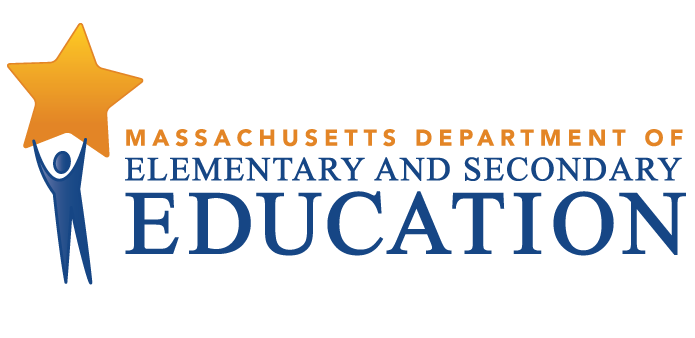 This document was prepared by the 
Massachusetts Department of Elementary and Secondary EducationMitchell D. Chester, Ed.D.Commissioner Board of Elementary and Secondary Education MembersMr. Paul Sagan, Chair, CambridgeMr. James Morton, Vice Chair, BostonMs. Katherine Craven, BrooklineDr. Edward Doherty, Hyde ParkDr. Roland Fryer, ConcordMs. Margaret McKenna, BostonMr. Michael Moriarty, HolyokeDr. Pendred Noyce, BostonMr. James Peyser, Secretary of Education, MiltonMs. Mary Ann Stewart, LexingtonMr. Donald Willyard, Chair, Student Advisory Council, RevereMitchell D. Chester, Ed.D., Commissioner and Secretary to the BoardThe Massachusetts Department of Elementary and Secondary Education, an affirmative action employer, is committed to ensuring that all of its programs and facilities are accessible to all members of the public. We do not discriminate on the basis of age, color, disability, national origin, race, religion, sex, gender identity, or sexual orientation.  Inquiries regarding the Department’s compliance with Title IX and other civil rights laws may be directed to the Human Resources Director, 75 Pleasant St., Malden, MA 02148-4906. Phone: 781-338-6105.© 2016 Massachusetts Department of Elementary and Secondary EducationPermission is hereby granted to copy any or all parts of this document for non-commercial educational purposes. Please credit the “Massachusetts Department of Elementary and Secondary Education.”This document printed on recycled paperMassachusetts Department of Elementary and Secondary Education75 Pleasant Street, Malden, MA 02148-4906Phone 781-338-3000  TTY: N.E.T. Relay 800-439-2370www.doe.mass.edu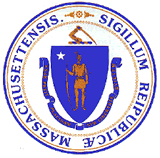 Table of ContentsCommissioner’s Foreword	iiiAcknowledgments	vA Vision of Science and Technology/Engineering Education	Science and Technology/Engineering Education for All Students: The Vision	3	Guiding Principles for Effective Science and Technology/Engineering Education	9Science and Technology/Engineering Learning Standards	Overview of the Standards	19	Use of Selected Terms	21	Grades Pre-K–2 Overview of Science and Engineering Practices	X	Pre-Kindergarten	X	Kindergarten	X	Grade 1	X	Grade 2	X	Grades 3–5 Overview of Science and Engineering Practices	X	Grade 3	X	Grade 4	X	Grade 5	X	Grades 6–8 Overview of Science and Engineering Practices	X	Grade 6	X	Grade 7	X	Grade 8	X	High School Overview of Science and Engineering Practices	X	Earth and Space Science	X	Biology	X	Chemistry	X	Introductory Physics	X	Technology/Engineering	XStandards-Related Appendices	I.	Science and Engineering Practices Progression Matrix	27	II.	Value of Language, Literacy, and Mathematics for Science and Technology/Engineering Learning for All Students	51	III.	Disciplinary Core Idea Progression Matrix	55	IV.	Strand Maps of Science and Technology/Engineering Standards	67Curriculum-Related Appendices	V.	The Case for an Integrated Approach for Pre-K–8	71	VI.	Importance of Science and Engineering in Early Education	75	VII.	Science and Technology/Engineering Laboratories	77	VIII.	Value of Crosscutting Concepts and Nature of Science in Curriculum	79	IX.	Relevant Contexts for Teaching Science and Technology/Engineering	89	X.	The Value of Out of School Time Programming	93	XI.	Safety Practices and Legal Requirements	95	XII.	Dissection and Dissection Alternatives in Science Courses: Policies and Resources for Massachusetts Public Schools	105The Development of Massachusetts’ Science and Technology/Engineering Frameworks  Since 1995	111
The full Massachusetts Science and Technology/Engineering Curriculum Framework is available online at the Department’s website (www.doe.mass.edu/frameworks/current.html). Each section can be found as independent sections at www.doe.mass.edu/stem. The downloadable files are the same as this printed version. Feedback, comments, or questions are welcome. Please contact the Office of Science, Technology, Engineering, and Mathematics at mathsciencetech@doe.mass.edu.Commissioner’s ForewordAcknowledgmentsThe 2016 Massachusetts Science and Technology/Engineering Curriculum Framework is the result of the contributions of many educators across the state. Because of the broad-based, participatory nature of the revision process, this document cannot reflect all the views of every contributor; instead it reflects a balanced synthesis of their suggestions. The Department of Elementary and Secondary Education wishes to thank all of the groups and individuals that contributed to the development of these standards: the Science and Technology/Engineering Revision Panel; the NGSS Advisory Group; the Mathematics and Science Advisory Council, as well as the Technology/Engineering Advisory Council (later combined into the STEM Advisory Council); the curriculum and standards subgroup of the Governor’s STEM Advisory Council; grade-span teacher groups; professional educational associations and organizations; and all of the individual teachers, administrators, scientists, engineers, science education faculty, informal education staff, parents, business and industry representatives, and others who took the time to provide thoughtful comments and input during the development of the STE standards and Framework.2009-2016 ContributorsScience and Technology/Engineering Review PanelNote: * denotes those on both the ReviewPanel and the NGSS Advisory GroupDana Akins-Adeyemi, Teacher, Attleboro PSKaren Blakeslee, Teacher/Department Chair, Masconomet RSDAmy Cannon, Executive Director, Beyond BenignMary Jo Carabatsos, Science Department Head, Brooks SchoolJoe Clement*, HS Academic Division Leader, Beverly PSMartha Cohn*, Coordinator of Science and Social Studies Pre-K-12, Lowell PSJennifer Craddock, K-8 Curriculum Coordinator, Newton PSCatherine Dignam, Assistant Professor, Framingham State CollegeSuzy Drurey, HS Teacher, Newton PSJennifer Gresham*, Director of Education, Zoo New EnglandLinda Grisham, Dean of STEM Division, Massachusetts Bay Community CollegePat Harcourt, Formerly: Instructor and Coordinator of K-12 Programs and Teacher Training, Waquoit Bay National Estuarine Research ReserveJoan Kadaras, MS Teacher, Chelmsford PSAnastasia Karasoulos-Vekiarides, Science/Technology/Engineering/Health Curriculum Coordinator, Judge Baker Children's Center, Manville School Mark Kobel, MS Teacher, Marlborough PSRichard Larson, Professor, Massachusetts Institute of TechnologyJanet MacNeil, K-8 Science/Health Coordinator, Brookline PSBarbara Malkas, Formerly: Deputy Superintendent of Curriculum and Instruction, Pittsfield PSSandy Mayrand, Regional Resource Center Director, University of Massachusetts Medical SchoolJudy McClure*, ES Teacher, Boston PSKate McNeill*, Associate Professor, Boston CollegePeter Nassiff, Head of Science, Burlington PSShelly Pagnotta, MS Teacher, Dedham PSRosemary Rak, HS Teacher, Taunton PS; Museum Institute for Teaching ScienceSusan Reyes, Science Educator, Northeast Sustainable Energy AssociationRobert Richardson, Formerly: Education Program Manager, Intel CorporationBill Rigney, STEM Instructional Specialist, Marlborough PS (Retired)Karen Rose, ES/HS Teacher, Dighton-Rehoboth RSDMette Schwartz, MS Teacher, Chelsea PSJonathan Shapiro, Science Department Head, Brockton PSYvonne Spicer, Vice President, National Center for Technological Literacy, Museum of Science, BostonJochem Struppe, Senior Applications Scientist, Bruker-Biospin CorpDeanna Suomala, Principal, Springfield PSMary Taft, Science Specialist, Hampden-Wilbraham RSDWayne Tanson, HS Teacher, Uxbridge PSStephen Van Voorhis, MS Teacher, East Bridgewater PSThomas Vaughn, Adjunct Professor, Northeastern UniversityTeegan von Burn*, ES Science Integration Specialist, Salem PSBill Waller, HS Teacher, Rockport PSBrian White, Associate Professor, University of Massachusetts, BostonKay Whitner, Teacher, Weymouth PSBen Woznick, Retired EngineerNext Generation Science Standards Advisory Group Betsey Clifford, Past President, MAST, K-12 Director of Science, Braintree PSMarissa Cole, Formerly: Deputy Chief of Staff, MA Executive Office of EducationMartha Cyr, Executive Director, STEM Education Center, Worcester Polytechnic InstituteLaura Dauphinais, Director, Systems Engineering, Raytheon Chad d'Entremont, Executive Director, Rennie CenterLance Hartford, Executive Director, MassBioED FoundationScott Jewell, President, MassTEC, MS Teacher, Ipswich PSTerry Kwan, Board Member, MA School Building AuthorityKatie Magrane, Formerly: Executive Director, MA Afterschool PartnershipJoyce Malyn-Smith, Managing Project Director, Pathways to College and Careers, EDCReinier Moquete, CEO & Managing Partner, Advoqt, and Co-Founder, Latino STEM AllianceJim Megesey, President, MSELA, HS Science Chair, Wilmington PSPam Pelletier, Director of Science & Technology/Engineering, Boston PSSandra Ryack-Bell, Executive Director, Museum Institute for Teaching ScienceSusan Sanford, President, TEAM, HS Teacher, Worcester PSAllison Scheff, Executive Director, STEM, MA Department of Higher EducationHannah Sevian, Associate Professor, University of Massachusetts, BostonRon St. Amand, Director of Science, Springfield PSJim Stanton, Executive Director, MassCAN, EDCNick Stroud, Assistant Professor, Massachusetts College of Liberal ArtsMike Welch, Superintendent, Dedham PSAaron Whittemore, Senior Systems Engineer, RaytheonSharlene Yang, Formerly: Professional Development Director, Museum of Science, BostonChristos Zahopoulos, Research Professor, Northeastern UniversityPre-Kindergarten DevelopersChris Pond, Education Specialist, MA Department of Early Education and CareJeff Winokur, Faculty, Wheelock CollegeKaren Worth, Faculty, Wheelock CollegeSTE Strand Map DevelopersJames Gorman, HS Teacher, Northbridge PSJane Heinz-Fry, Program Director, Museum Institute for Teaching ScienceHigher Education Review for College ReadinessPaul Chanley, Northern Essex Community CollegeKristin Chon, Framingham State UniversityAlex Fowler, University of Massachusetts, DartmouthAllen Gontz, University of Massachusetts, BostonLiz Gordon, Fitchburg State UniversityPatrick Gordon, Cape Cod Community CollegeLisa Grimm, Fitchburg State UniversityChris Himes, Massachusetts College of Liberal ArtsDavid Keil, Framingham State UniversitySusan Lane, Massachusetts Department of Higher EducationKate LePore, Cape Cod Community CollegeSumudu Lewis, University of Massachusetts, LowellAlexia Pollack, University of Massachusetts, BostonMark Reinhold, Northern Essex Community CollegeJay Wang, University of Massachusetts, DartmouthStephen Witzig, University of Massachusetts, DartmouthJiang Yu, Fitchburg State UniversityReema Zeineldin, Mount Ida CollegeSTEM Advisory Council Notes: includes prior Science & Math and Technology/Engineering CouncilsRobert Akie, HS Teacher, Franklin PSGuy Ando, MS Teacher, North Andover PSDenise Barlow, HS Teacher, Framingham PSKathleen Bodie, Superintendent, Arlington PSJoseph Buckley Jr., Science & Technology Coordinator, Worcester PS (retired)Sarah Calla, HS Teacher, Methuen PSAndrew Chen, President, EduTron CorpAl Cuoco, Senior Scientist & Director, Center for Mathematics Education, EDCDiane Daily, Education Programs Manager, Massachusetts Cultural CouncilThomas Davis, Executive Director, Greater New Bedford Industrial FoundationJohn DeCicco, HS Teacher, Oakmont RSDSharon DeCicco, HS Teacher, Oakmont RSDLucia Dolan, Parent, NewtonMark Duffy, Mathematics Department Chair, Pembroke PSErika Ebbel Angle, Founder and Executive Chairman, Science from ScientistsMary Eich, K-8 Mathematics Coordinator, Newton PSSolomon Friedberg, Chairman, Professor of Mathematics, Boston CollegeBradford George, MS & HS Teacher, Nashoba RSD Melissa Higgins, Director of Curriculum Development, Museum of Science, BostonPatricia Hogan, Associate Professor, Suffolk UniversityMelissa J. Horr Pond, Community Development Planner, City of QuincyNaseem Jaffer, Mathematics ConsultantScott Jewell, MS Teacher, Ipswich PSMark Johnston, Mathematics Department Head, Lynn PSChristyna Laubach, Science and Technology/Engineering Department Chair, Lenox PSEileen Lee, Formerly: Executive Director, Math for America, BostonLlama Maynard, Director of Academic Programs, Pioneer Valley Performing Arts Charter Public SchoolMatt McGee, Assistant Professor, Fitchburg State UniversityJacqueline Miller, Senior Research Scientist, EDCJudy Moore, ES Teacher, Harvard PSBarnas Monteith, Senior Vice President, Advanced Diamond SolutionsReinier Moquette, Founder & CEO, Advoqt Technology GroupJosh Mower, HS Teacher, Lynn PSJohn Mosto, HS Teacher, Chelmsford PSPriscilla S. Nelson, Associate Professor of Education, Gordon CollegeJudith J.Paolucci, Superintendent, Leicester PSDavid Patrick, HS Teacher, Somerset PSLauren Provost, Mathematics Lecturer, University of New HampshireJoseph Ramos, HS Teacher, Somerset PSNitzan Resnick, Director, The New Science & Math InitiativeChris Rogers, Director, Center for Engineering Education & Outreach, Department of Mechanical Engineering, Tufts UniversitySteven Rosenberg, Professor of Mathematics, Boston UniversityLinda Ruiz-Davenport, Director of Mathematics, Boston PSSandra Ryack-Bell, Executive Director, Museum Institute for Teaching ScienceSusan Sanford, HS Teacher, Worcester PSRobert Sartwell, Science Director, Malden PS (retired)Janet Sun, Vice President, Connectedu, Inc.Thomas Vaughn, Adjunct Professor, Northeastern UniversityAmy Winston, STEM Department Head, Newton PSSharlene Yang, Formerly: Professional Development Director, Museum of Science, BostonStephen Yurek, Associate Director, Center of Math Achievement, Lesley UniversityDepartment of Elementary and Secondary Education StaffJoyce Bowen, Science Assistance SpecialistKatie Bowler, Director STE MCASPer Christensen, STE MCASBrooke Clenchy, Senior Associate Commissioner, Center for Teaching, Learning, and Program ImprovementMegan Cronquist, STEM InternMarilyn Decker, STEM Director (retired)Marianne Dunne, Science Assistance SpecialistJacob Foster, STEM DirectorEmily Fridman, Legal FellowJonathan Goldman, STEM InternBrendan Harmon, STE MCASSimone Harvey, Mathematics MCASBrendan Henrique, STEM InternLaura Johnson, STEM InternLisa Keenan, Special AssistantStephanie Keep, STE MCSFernanda Kray, ELL Professional Development and Curriculum CoordinatorDarin La Sota, STE MCASChristopher Lawrence, STEM InternBarbara Libby, STEM Director (retired)Kristen McKinnon, Service Learning SpecialistJeffrey Nellhaus, Deputy Commissioner (retired)Julia Phelps, Associate Commissioner, Center for Curriculum and Instruction (retired)Nicole Scola, Science Assistance SpecialistNGSS AcknowledgementText of some sections of this Framework is drawn from NGSS supporting materials, or includes text that has been adapted from NGSS supporting materials.A Vision of Science and Technology/Engineering EducationScience and Technology/Engineering Education for All Students: The VisionNever before has our world been so complex and require an ability to engage in scientific and technological reasoning to make sense of it all. It is self-evident that science, technology, and engineering are central to the lives of all Massachusetts citizens when analyzing current events, making informed decisions about one’s healthcare, or deciding to support public development of community infrastructure. By the end of 12th grade, all students must have an appreciation for the wonder of science, possess sufficient knowledge of science and engineering to engage in public discussions on related issues, and be careful consumers of scientific and technological information and products in their everyday lives. Students’ STE experience should encourage and facilitate engagement in STE to prepare them for the reality that most careers require some scientific or technical preparation, and to increase students’ interest in and consideration of STEM-specific careers. All students, regardless of their future education plan and career path, must have an engaging, relevant, rigorous, and coherent Pre-K–12 science and technology/engineering (STE) education in order to be prepared for citizenship, continuing education, and careers.A Vision of Science and Technology/Engineering Education for All StudentsA quality STE education should emphasize engagement, relevance, rigor, and coherence. While student engagement can be achieved only through curriculum and instruction, attention to relevance, rigor, and coherence explicitly informs the design of the STE standards and should be a focus in teaching and learning too. Each emphasis in the STE standards has a corresponding implication for curriculum and instruction: EngagementStudents need regular opportunities to experience the dynamic and interdisciplinary nature of science and technology/engineering. Curriculum and instruction should instill wonder in students about the world around them through engaging and exciting learning experiences. Students should develop a passion about the natural and designed world and model the inquisitive, analytical, and skeptical nature of science. These goals can only be achieved through a rich and varied STE curriculum that includes thoughtful hands-on and minds-on activities, laboratories, investigations, and design challenges. Students take ownership and responsibility in their learning when they have a role in making decisions and reflecting on their learning. Active engagement in learning promotes a 'growth-mindset' that allows students to feel they can access content and develop skills, and thus succeed in STE. Instruction designed for student engagement is key to achieving this.RelevanceStudents often want to know “why” they are learning specific content in the classroom that often seems unrelated to the real world. For students to understand, and be more interested in learning about, the world around them they must have opportunities to apply their learning to relevant situations and contexts. The STE standards emphasize the application of knowledge and skills that are needed for students to be analytical thinkers and problem solvers for issues that are crucial in today’s world. Relevance in curriculum and instruction is also about meeting the needs of diverse learners, including minorities, females, and those on IEPs, from low socioeconomic status, or others not traditionally represented in science, technology, and engineering. To focus on relevance, these STE standards emphasize fewer core ideas over lists of discrete knowledge. For example, understanding the function of living systems includes understanding the role of feedback mechanisms. Feedback mechanisms in organisms allow them to remain stable and stay alive by making changes to maintain appropriate internal conditions even as external conditions change. A similar principle applies to ecosystems and to designed systems such as home heating and cooling systems. This focus on interactions in living systems is different from an emphasis on identification of body parts or components of an ecosystem. A focus on core ideas helps students to understand mechanisms and causes underlying a range of phenomena and apply their content understandings to real-world and novel situations (NRC, 2012). Knowledge, alone, is not sufficient. Students need to be able act on that knowledge, including understanding how science and engineering are practiced and how to apply their knowledge in civic, college, and career contexts. The science and engineering practices comprise the skills students needed to think analytically, the skills needed to analyze a natural phenomenon or designed system and determine underlying mechanisms and causes. Coupling practice with content gives the context for performance, whereas practices alone are activities and content alone is memorization. Quality STE education must attend to both in order for students to successfully apply their learning to understand and analyze their world.RigorRigor in science and technology/engineering teaching and learning is achieved by relating conceptual understanding of core ideas (content), science and engineering practices (skills), and application of those to the natural and designed world. Such rigor is how students will be able to apply or transfer their school learning to civic, college, and career contexts. The STE standards are explicitly designed to relate these three aspects in learning outcomes; curriculum and instruction should do so as well.CoherenceQuality science and technology/engineering education is purposefully designed to support a progression of learning over time. STE education begins early, when children are natural investigators who build and ask questions in many contexts. This should be nurtured through subsequent years. Students should be engaged in developing and applying the science and engineering practices with the core ideas throughout Pre-K-12. Every grade’s STE education should build on the prior year, support the development of more sophisticated skills, increase the opportunity to relate and use multiple practices at once, and provide more sophisticated concepts and tasks in which to apply the practices. Integration of practices with concepts in purposeful ways throughout Pre-K-12 ensures all students have the opportunity to learn and apply scientific and technical reasoning in a wide array of contexts and situations that they need for postsecondary success. This can only happen if curriculum and instruction is purposefully designed to be coherent across time.Three Important Goals for All Students: Civic Participation, College Preparation, and Career ReadinessThe goal of STE education is to develop scientifically and technologically literate citizens who can solve complex, multidisciplinary problems and apply analytical reasoning and innovative thinking to real-world applications needed for civic participation, college preparation, and career readiness.Civic ParticipationHigh quality science and technology/engineering education relates student interests and experiences to real-world problems and decisions. Research demonstrates the importance of embracing diversity as a means of enhancing learning about science and the world, especially as society becomes progressively more diverse (NRC, 2012, p. 29). Leveraging multiple relevant societal contexts from science, technology, and engineering including nature, the history of science, cultural and technological perspectives, and community issues, promotes equity, deepens understanding through application, and builds student identity as members of active civic and STE communities.College PreparationA quality STE education that integrates concepts and practices is critical to college preparation. The College Board has highlighted the value of science and engineering practices in its work to define college readiness: “In order for a student to be college-ready in science, he or she must… have knowledge of the overarching ideas in the science disciplines (i.e., earth and space science, life science, physical science, and engineering) and how the practices of science are situated within this content…” (College Board, 2010, p. 3). The Standards for College Success (College Board, 2009) and redesigned Advanced Placement (AP) science courses (e.g., AP Biology Exam [College Board, 2015]) reflect the need to integrate science practices. College Board expectations focus on understanding, rather than memorization, and on the use of that understanding in the context of practices. ACT has shown that postsecondary instructors greatly value the use of process or inquiry skills (science and engineering practices), and, in fact, value these skills equally to fundamentally content. ACT notes [sic]: “Postsecondary expectations clearly state the process and inquiry skill in science are critical as well as rigorous understanding of fundamental (not advanced) science topics” (ACT, 2011, p. 9). The critical role of practices in preparing students for success in college-level science is further echoed by David Conley in College Knowledge (2005). Conley’s surveys of higher education faculty identified students’ ability to conduct meaningful research and use practices that lead toward quality research as a key college- and career-ready indicator.The Admissions Standards for the Massachusetts University System and the University of Massachusetts (www.mass.edu/forstufam/admissions/admissionsstandards.asp) also emphasizes the need to include both concepts and practices. Admissions standards state that three science courses, incorporating laboratory work, must be completed in order to fulfill the minimum science requirement for admission to the Commonwealth’s four-year public institutions. All high school courses based on the standards presented in this document should include substantive laboratory and/or fieldwork (see Appendix VII) to allow all students the opportunity to meet or exceed this requirement.Career ReadinessMost jobs and post-secondary opportunities that provide a living wage now require an increased amount scientific and technical proficiency. The skills and background that students learn through their STE education serve as the foundation for solving problems and understanding issues they will encounter in their careers and will provide the intellectual tools needed to develop strategies for dealing with these issues. The use of various forms of modeling and problem solving, both learned through STE practices, apply to an infinite number of career paths, including those that not typically characterized as STE.For those considering STEM careers, science and engineering practices are also receiving increased attention in the context of STEM career preparation. A strong foundation in K12 engagement and learning will keep these opportunities open for students to pursue. The redesigned AP science curricula, the American Association for the Advancement of Science (AAAS) publication Vision and Change (2011), and the Scientific Foundations for Future Physicians (AAMC, 2009) identify overlapping science practices as key to postsecondary opportunities.Students’ Pre-K to 12 STE experience should encourage and facilitate active engagement, relevant contexts, rigorous expectations, and coherence to prepare them for the range of careers that now require some scientific and technical preparation, and to increase students’ interest in and consideration of STEM-specific careers. Massachusetts’ Definition of College and Career ReadinessThe Massachusetts definition for college and career readiness (http://www.doe.mass.edu/ccr/) includes subject-specific components that articulate essential learning competencies (for mathematics and English language arts, currently). The essential competencies for science and technology/engineering, developed during the standards revision process with input from many stakeholders, defines the STE component:Essential Competencies: LearningStudents who are college and career ready in Science and Technology/Engineering will demonstrate the academic knowledge, skills, and practices necessary to enter into and succeed in entry-level, credit-bearing science, engineering or technical courses; certificate or workplace training programs requiring an equivalent level of science; or a comparable entry-level science or technical course at the institution. College and career ready students in Science and Technology/Engineering will be academically prepared to:Analyze scientific phenomena and solve technical problems in real-world contexts using relevant science and engineering practices and disciplinary core ideas.Use appropriate scientific and technical reasoning to support, critique, and communicate scientific and technical claims and decisions.Appropriately apply relevant mathematics in scientific and technical contexts.SummaryA student’s ability to engage in scientific and technical reasoning through relevant experience results in better understanding of science and engineering, increased mastery of sophisticated subject matter, a better ability to explain the world, and increased interest in science, technology, engineering, and mathematics (STEM) fields. These are key outcomes for successful engagement in civic, college, or career contexts. Key Features of the STE Standards to Promote the VisionThe science and technology/engineering standards are intended to drive engaging, relevant, rigorous, and coherent instruction that emphasizes student mastery of both disciplinary core ideas (concepts) and application of science and engineering practices (skills) to support student readiness for citizenship, college, and careers. The STE standards embody several key features to support this goal, including a number of features consistent with the Massachusetts’ Mathematics and English Language Arts (ELA) Standards:Focus on conceptual understanding and application of concepts. The standards are focused on a limited set of disciplinary core ideas that build across grades and lead to conceptual understanding and application of concepts. The standards are written to both articulate the broad concepts and key components that specify expected learning. In particular, the disciplinary core ideas emphasize the principles students need to analyze and explain natural phenomena and designed systems they experience in the world.Integration of disciplinary core ideas and practices reflect the interconnected nature of science and engineering. The standards integrate disciplinary core ideas with scientific and engineering practices. The integration of disciplinary core ideas and practices reflects how science and engineering is applied and practiced every day. This is shown to enhance student learning of both and results in rigorous learning expectations aligned with similar expectations in mathematics and English Language Arts standards.Preparation for postsecondary success for citizenship, college, and careers.The standards include science and engineering practices necessary to engage in scientific and technical reasoning, a key aspect of civic participation as well as college and career readiness. The standards articulate core ideas and practices students need to succeed in entry-level, credit-bearing science, engineering, or technical courses in college or university; certificate or workplace training programs requiring an equivalent level of science; or comparable entry-level science or technical courses, as well as jobs and postsecondary opportunities that require scientific and technical proficiency to earn a living wage. Science and technology/engineering core ideas and practices progress coherently from Pre-K to High School. The standards emphasize a focused and coherent progression of concepts and skills from grade span to grade span, allowing for a dynamic process of knowledge and skill building throughout a student’s scientific education. The progression gives students the opportunity to learn more sophisticated material and reconceptualize their understanding of how the natural and designed worlds work, leading to the scientific and technical understanding and reasoning skills needed for postsecondary success. Each discipline is included in grade-level standards Pre-K to Grade 8. To achieve consistency across schools and districts and to facilitate collaboration, resource sharing, and effective education for transient populations, the Pre-K to grade 8 standards are presented by grade level. All four disciplines (earth and space science, life science, physical science, and technology/engineering) are included in each grade to encourage integration across the year and through curriculum. This reflects the nature of science and engineering as experienced in every-day life and allows attention to cross-cutting concepts that aid analysis of the world.The STE standards are coordinated with the Commonwealth’s English Language Arts and Mathematics Standards. The STE standards require the use and application of English Language Arts and mathematics to support science and technology/engineering learning. The three sets of standards overlap in meaningful and substantive ways, particularly in regards to practices that are consistent across all three, and offer an opportunity for all students to better apply and learn science and technology/engineering. The Massachusetts economy, individual career paths, and civic life are all very dynamic; students’ education needs to be too. Quality science and technology/engineering education is needed at all grade levels and should be a key emphasis of every academic program. An encompassing Pre-K to high school science and technology/engineering learning experience is essential for students to be prepared for citizenship, college, and careers. ReferencesACT. (2011). Science for college and careers: A resource for developers of the next generation science standards. Unpublished manuscript, commissioned by Achieve.American Association for the Advancement of Science (AAAS). 2011. Vision and change in undergraduate biology education: A call to action. Washington, DC: AAAS. Association of American Medical Colleges (AAMC) and Howard Hughes Medical Institute. (2009). Scientific foundations for future physicians. Washington, DC.College Board. (2015). Advances in AP: STEM: What’s changing. https://advancesinap.collegeboard.org/stem.College Board. (2010). College readiness in science. Unpublished manuscript, commissioned by Achieve.College Board. (2009). College Board standards for success: Science. Retrieved from https://professionals.collegeboard.com/profdownload/cbscs-science-standards-2009.pdf.Conley, D. T. (2005). College knowledge: What it really takes for students to succeed beyond high school. San Francisco, CA: Jossey-Bass.National Research Council (NRC). (2012). A Framework for K-12 science education: Practices, crosscutting concepts, and core ideas. Washington, DC: The National Academies Press.Guiding Principles for Effective Science and Technology/Engineering EducationTeaching and learning are at the heart of quality science and technology/engineering education. The vision of the Massachusetts Science and Technology/Engineering (STE) standards is to engage students in the core ideas through the integration of science and engineering practices, while making connections to what they know and the world they live in. The goal of the Guiding Principles is to help educators create relevant, rigorous, and coherent STE programs that support student engagement, curiosity, analytical thinking, and excitement for learning over time. Educators, administrators, and curriculum designers can refer to the Guiding Principles to develop effective Pre-K–12 STE programs. The Guiding Principles are organized to reflect the need for relevance (Principles 1-2), rigor (Principles 3-5), and coherence (Principles 6-9) in STE programs. Strong STE programs that reflect the Guiding Principles effectively support student learning of the standards to achieve the goals of preparing all students for a dynamic world.Guiding Principle I (Relevance)An effective science and technology/engineering program develops students’ ability to apply their knowledge and skills to analyze and explain the world around them.Students are naturally curious and motivated to know more about the world in which they live. Asking questions about everyday phenomena, issues, and how things work can provide rich science learning opportunities for all students. Science and technology/engineering curriculum that is carefully designed around real-world interdisciplinary questions—which are engaging and relevant—increases student motivation, intellectual engagement, and sense making. Learning theory research shows that expert knowledge is developed more effectively when learning is contextualized in interdisciplinary real-world connections than through isolated content or practice (e.g., NRC, 2012; Schwartz, et al., 2009). The use of various applications of science, and rapid developments in the science, engineering technology fields such as biotechnology, clean energy, medicine, forensics, agriculture, or robotics, can promote student interest and demonstrate how the core ideas in science are applied in real world contexts. Integrated science and technology/engineering curriculum that reflects what we know about the learning of science and how mastery develops over time promotes deeper learning in science (e.g., Wilson, et al., 2010). Each domain of science has its particular approach and area of focus. However, students need to understand that much of the scientific and technological work done in the world draws on multiple disciplines. Oceanographers, for instance, use their knowledge of physics, chemistry, biology, earth science, and technology to chart the course of ocean currents. Or when a community initiates a public works project, such as removing a combined sewer overflow system, there are various aspects of physics, biology, technology, and chemistry to consider. Connecting the domains of science and technology/engineering with one another and with mathematical study, and to applications in the world, help students apply, transfer, and adapt their learning to new situations and problems. Guiding Principle II(Relevance)An effective science and technology/engineering program addresses students’ prior knowledge and preconceptions. Students are innately curious about the world and wonder how things work. They may make spontaneous, perceptive observations about natural objects and processes or designed objects and systems, and can often be found taking things apart and reassembling them. In many cases, students have developed mental models about how the world works. These mental models may, however, be inaccurate or incomplete, even though they make sense to the students, and inaccuracies can hinder learning. Research into misconceptions demonstrates that children can hold onto misconceptions even while reproducing what they have been taught are the “correct answers.” They may find a variety of ingenious ways to reconcile their misconception with the correct knowledge. Teachers must be skilled at uncovering inaccuracies in students’ prior knowledge and observations, and in devising experiences that will challenge inaccurate beliefs and provide compelling reasons and evidence for students to redirect their learning along more productive routes. Instruction that addresses something students may wonder about or a discrepant event can inspire them to search for evidence and analyze information, to develop a reasonable explanation. Students’ natural curiosity provides one entry point for learning experiences designed to address students’ preconceptions in science and technology/engineering.Advancing student learning is not only about “fixing” misconceptions about individual concepts. It is about building and revising networks of concepts so students build interrelated ideas. A key assumption of the standards is that concepts and practices progress over time, becoming more sophisticated and scientific as students revise and reconceptualize their understandings. Recognizing that learners use their experiences and background knowledge to actively construct meaning helps educators effectively accommodate and address student prior knowledge and interests to enhance learning.Guiding Principle III(Rigor)Investigation, experimentation, design, and analytical problem solving are central to an effective science and technology/engineering program.All students can develop proficiency in science and technology/engineering if instruction provides them with relevant and engaging opportunities. This includes a range of scientific investigations and thinking, including—but not limited to—inquiry and investigation, collection and analysis of evidence, analytical reasoning, and communication and application of information. Investigations introduce students to the nature of original research and design, increase students’ understanding of scientific and technological concepts, promote skill development, and provide entry points for all learners. Lessons should be designed so that knowledge and skills are developed and used together on a regular basis. Research shows that students learn when they have the opportunity to reflect on how the practices contribute to the accumulation of scientific knowledge. This means, for example, that when students carry out an investigation, develop models, articulate questions, or engage in arguments, they have opportunities to think about what they have done and why. Puzzlement and uncertainty are common features in experimentation. Students need time to examine their ideas as they apply them in explaining a natural phenomenon or solving a design problem. Opportunities for students to reflect on their own ideas, collect evidence, make inferences and predictions, and discuss their findings are all crucial to growth in understanding. These opportunities must be carefully selected to link to important scientific ideas and give ample time for students to generate and interpret evidence and develop explanations of the natural world through sustained investigations. It can also offer students an opportunity to monitor and evaluate their work. Through this kind of reflection and active processing, students’ understand the importance of each practice and develop a nuanced appreciation of the nature of science (also see Appendix VIII).Guiding Principle IV(Rigor)An effective science and technology/engineering program provides opportunities for students to collaborate in scientific and technological endeavors and communicate their ideas.Scientists and engineers work as members of their professional communities. Ideas are tested, modified, extended, and reevaluated by those professional communities over time. Thus, the ability to convey ideas to others is essential for these advances to occur. In a classroom, student learning is advanced through social interactions among students, teachers, and external experts. In order to learn how to effectively communicate scientific and technological ideas, students require practice in making written and oral presentations, fielding questions, responding to critiques, and developing replies. Students need opportunities to talk about their work in focused discussions with peers and with those who have more experience and expertise. This communication can occur informally, in the context of an ongoing student collaboration or in an online consultation with a scientist or engineer, or more formally, when a student presents findings from an individual or group investigation. Opportunities to collaborate and communicate are critical to advance students’ STE learning.Guiding Principle V(Rigor)An effective science and technology/engineering program conveys high academic expectations for all students.A high quality education system simultaneously serves the goals of equity, excellence, and access for all students. At every level of the education system, teachers should act on the belief that young people from every background can learn rigorous science and technology/engineering content and engage in sophisticated analytical practices. Teachers and guidance personnel should advise students and parents that rigorous courses in science and technology/engineering at all grades will prepare them for success in college and the workplace, while elective and advanced courses can help them enter a STEM field, if that is their goal. After-school, weekend, and summer enrichment programs offered by school districts or communities may be especially valuable and should be open to all. Schools and districts should also invite role models from business and the community to visit classes, work with students, and contribute to STE instruction. Regardless of whether students go on to an institute of higher education or to a workplace, they should be equipped with the skills and habits required for postsecondary success. Skills, such as the ability to work through difficult problems, to be creative in problem solving, and to think critically and analytically, will serve students in any setting. The STE standards are designed to include three interrelated components necessary for such preparation: conceptual understanding of disciplinary core ideas, science and engineering practices, and application to the natural and designed world. These components are illustrated in this graphic: 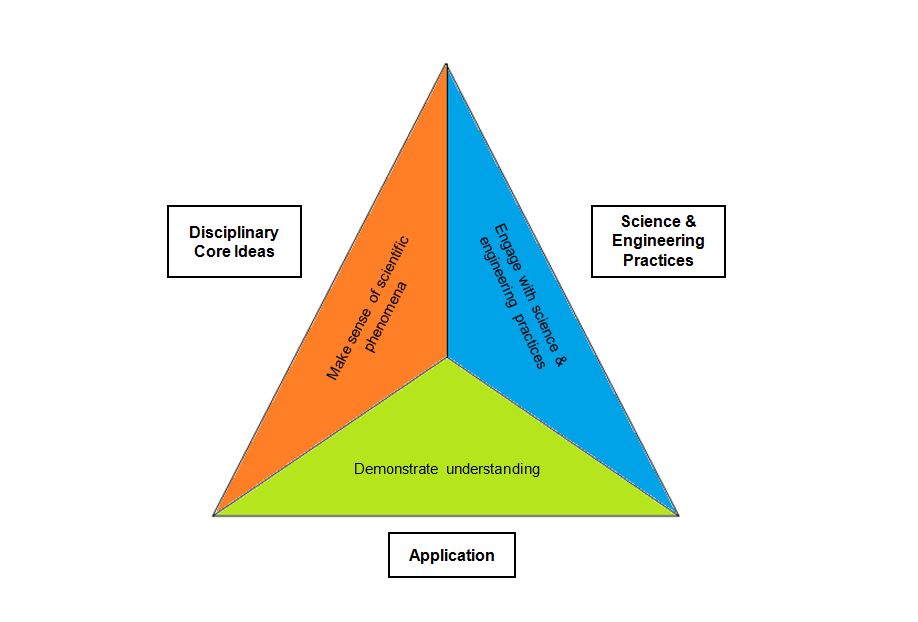 When students work toward high expectations in science and technology/engineering, they develop the foundations needed for success after graduation. Guiding Principle VI(Coherence)An effective science and technology/engineering program integrates STE learning with mathematics and disciplinary literacy. Mathematics is an essential tool for scientists and engineers because it specifies in precise and abstract (general) terms many attributes of natural phenomena and human-made systems. Mathematics facilitates precise analysis and prediction through the use of formulae that represent the nature of relationships among components of a system (e.g., F=ma). Mathematics can also be used to quantify dimensions and scale, allowing investigations of questions such as: How small is a bacterium? How large is a star? How dense is lead? How fast is sound? How hard is a diamond? How sturdy is the bridge? Or, how safe is the plane? With such analyses, all kinds of intellectual and practical questions can be posed, predicted, and solved. In addition to mathematics, reading, writing, and communication skills are necessary elements of learning and applying science and technology/engineering (also see Guiding Principle IV). Teachers should consistently support students in acquiring comprehension skills and strategies to deepen students’ understanding of STE concepts as represented and conveyed in a variety of texts. Scientific and technical texts contain specialized knowledge that is organized in a specific way, including informational text, diagrams, charts, graphs, and formulas. For example, scientific texts will often articulate a general principle that describes a pattern in nature, followed by evidence that supports and illustrates the principle. Science and technology/engineering classrooms make use of a variety of text materials, including scientific and technical articles, journals, lab instructions, reports, and textbooks. Texts are generally informational in nature, rather than narrative, and often include technical information related to a particular phenomenon, process, or structure. Students should be able to use a variety of texts to distinguish fact from opinion, make inferences, draw conclusions, and collect evidence to test hypotheses and build arguments. Teachers should help students understand that the types of texts students read, along with the purpose(s) for reading these texts, are specific to science and technology/engineering. Supporting the development of students’ literacy skills will help them to deepen their understanding of science and technology/engineering concepts.Successful STE learning requires explicit opportunities to develop mathematics and disciplinary literacy knowledge and skills (also see Appendix II).Guiding Principle VII(Coherence)An effective science and technology/engineering program uses regular assessment to inform student learning, guide instruction, and evaluate student progress.“Teaching without attention to learners’ perspectives and prior knowledge is like flying a plane in fog without instruments.” (Ball & Forzani, 2012).Assessment reflects classroom expectations and shows outcomes of student learning based on established knowledge and performance goals. The learning standards in this Framework are a key resource for setting such knowledge and performance objectives in science and technology/engineering. Assessment assists teachers in improving classroom practice, planning curricula, developing self-directed learners, reporting student progress, and evaluating programs. It provides students with feedback about how their knowledge and skills are developing and what can be done to improve them. It lets parents know how well their children are doing and what needs to be done to help them do better.Diagnostic information gained from different types of assessment enables teachers to adjust their day-to-day and week-to-week practices to foster greater student achievement. There are many types of assessment such as paper-and-pencil testing, performance assessments, interviews, and portfolios, as well as less formal inventories such as regular observation of student responses to instruction. Given the emphasis on science and engineering practices in the standards, performance-based assessments should be developed that allow students to demonstrate what they have learned in the context of real-world problems and applications. Learning progressions recognize that learning requires revision of networks of understanding, not revision of individual concepts (or misconceptions) (e.g., Alonzo & Gotwals, 2012; Corcoran, et al., 2009; NRC, 2012). If teachers understand where their students are in their understanding of core ideas, and anticipate what students’ misconceptions and struggles may be (e.g., Driver, et al., 1994; Driver, et al., 1985; Keeley, et al., 2005; Stanford University, 2012), they are better able to differentiate instruction and provide scaffolding that allows each student to develop an integrated and deeper understanding of the science and technology/engineering content. It is important here to remember that the assessment of the standards should be on understanding the full disciplinary core ideas, not just the pieces in the context of practices. Guiding Principle VIII(Coherence)An effective science and technology/engineering program engages all students, Pre-K through grade 12.Students benefit from studying science and technology/engineering throughout all their years of schooling. Appendix VI discusses the importance of science and engineering in early education. The standards are designed with coherent progressions of learning across time, recognizing that learning requires developing networks of ideas that develop and deepen over time. And the importance of science and engineering practices in the standards highlight the need to coordinate STE experiences over time (also see Appendix VII). Students should learn the fundamental concepts of each domain of science and technology/engineering, as well as the connections across those domains. There are a number of instructional models and curricular design approaches a school district or educator can choose from to effectively engage students in STE learning. Project-Based Learning (PBL) is one example that can be used to shape curriculum. In a PBL approach students go through an extended process of inquiry or design in response to a complex question, problem, or challenge. The interdisciplinary nature of PBL requires students to draw from many disciplines when understanding the construct of a problem. PBL is centered on student and teacher collaboration and application of academic knowledge and skills. While engaged in PBL, students are engaged in science and engineering practices, as well as cross-disciplinary concepts; students engage in reading and writing informational text and mathematics depending upon the driving question of the project. A PBL approach allows for some student choice and voice that promotes motivation and educational equity. PBL includes a process of revision and reflection that requires students learn how to communicate and receive instructive feedback and to think about their own cognition and understanding. A PBL approach is just one option among many. The amount of time individual students need to learn STE standards will vary. The chart below provides the time assumed to be provided for STE instruction by grade span to inform the standards development:Schools may have more or less time depending on local factors that determine curriculum programming within a specific context.STE instruction may be a dedicated time in the school schedule or may be integrated with instruction of other subjects. The goal is for all students to have science and technology/engineering instruction on a regular basis every year.Guiding Principle IX(Coherence)An effective science and technology/engineering program requires coherent district-wide planning and ongoing support for implementation.An effective curriculum that addresses the learning standards of this Framework must be planned as a cohesive Pre-K–12 program. Teachers in different classrooms and at different levels should agree about what is to be taught in given grades. For example, middle school teachers should be able to expect that students coming from different elementary schools within a district share a common set of STE understandings and sills, and that the students they send on to high school will be well prepared for what comes next. In order for this expectation to be met, middle school teachers need to plan curricula in coordination with their elementary and high school colleagues and with district staff.To facilitate planning, a district coordinator or administrator should be involved in articulating, coordinating, and implementing a district-wide (Pre-K–12) science and technology/engineering curriculum.  School districts should select engaging, challenging, and accurate curriculum materials that are based on research regarding how children learn science and technology/engineering, as well as research about how to address student preconceptions. When planning for the introduction of a new curriculum, it is important to explicitly identify how success will be measured. Indicators need to be determined and should be communicated to all stakeholders. Supervisors should monitor whether the curriculum is actually being used, how instruction has changed, and how student learning is being realized. Teacher teams, working across grade levels, should look at student work and other forms of assessment to determine whether there is evidence of achievement of the sought-for gains in student understanding.Implementation of a new curriculum is accomplished over multiple years and requires opportunities for extensive professional development. Teachers must have both content knowledge and pedagogical expertise to use curricular materials in a way that enhances student learning. A well-planned program for professional development provides for both content learning and content-based pedagogical training. It is further recommended that middle and high school courses be taught by teachers who are certified in their area, and who are, therefore, very familiar with the safe use of materials, equipment, and processes.Finally, students will be more likely to succeed in achieving the standards if they have the curricular and instructional support that encourages their interests in science and technology/engineering. Further, students who are motivated to continue their studies and to persist in more advanced and challenging courses are more likely to become STEM-engaged citizens, and, in some cases, pursue careers in STEM fields. These affective goals should be an explicit focus of quality STE programs.ReferencesAlonzo, A. C., & Gotwals, A. W. (2012). Learning progressions in science: Current challenges and future directions. Rotterdam, The Netherlands: Sense Publishers. Ball, D. L., and Forzani, F. (2012). Teaching skillful teaching. Educational Leadership, 68(4):40-45.Corcoran, T., Mosher, F., & Rogat, A. (2009). Learning progressions in science: An evidence-based approach to reform. CPRE Research Report #RR-63. Philadelphia: Consortium for Policy Research in Education. Driver, R., Guesne, E., and Tiberghien, A. (Eds) (1985). Children's Ideas in Science. Milton Keynes, Open University Press. Driver, R., Squires, A., Rushworth, P., and Wood-Robinson, V. (1994). Making Sense of Secondary Science. London, Routledge. Keeley, P., Eberle, F., and Farrin, L. (2005). Uncovering student ideas in science (Volume 1): 25 formative assessment probes. Arlington, VA: National Science Teachers Association Press.National Research Council (NRC). (2012). A Framework for K-12 science education: Practices, crosscutting concepts, and core ideas. Washington, DC: The National Academies Press.Schwartz, M. S., Sadler, P. M., Sonnert, G., and Tai, R. H. (2009). Depth vs breadth: How content coverage in high school science courses relates to later success in college science coursework. Science Education 93:798-826.Stanford University. (2012). Understanding language. Available at: http://ell.stanford.edu/papers.Wilson, C., Taylor, J., Kowalski, S., and Carlson, J. (2010). The relative effects and equity of inquiry-based and commonplace science teaching on students’ knowledge, reasoning, and argumentation. Journal of Research in Science Teaching, 47(3):276-301.Science and Technology/Engineering Learning StandardsOverview of the StandardsThe Massachusetts standards are an adaptation of the Next Generation Science Standards (NGSS) based on the Framework for K–12 Science Education (NRC, 2012).  This is done so educators and districts can benefit from commonality across states, including use of NGSS-aligned resources created elsewhere. Common features include: Integration of science and engineering practicesGrade-by-grade standards for elementary school that include all STE disciplinesApplication of science in engineering contexts (* standards)While the Massachusetts STE standards have much in common with NGSS, public input from across the Commonwealth during the development of the standards identified several needed adaptations for Massachusetts: Include technology/engineering as a discipline equivalent to traditional sciences  Include only two dimensions (disciplinary core ideas and science and engineering practices), encouraging crosscutting concepts and nature of science in curriculumBalance broad concepts with specificity to inform consistent interpretation Maintain the Massachusetts model of introductory high school course optionsStructural Features of the StandardsThe science and technology/engineering standards are presented using a consistent structure: 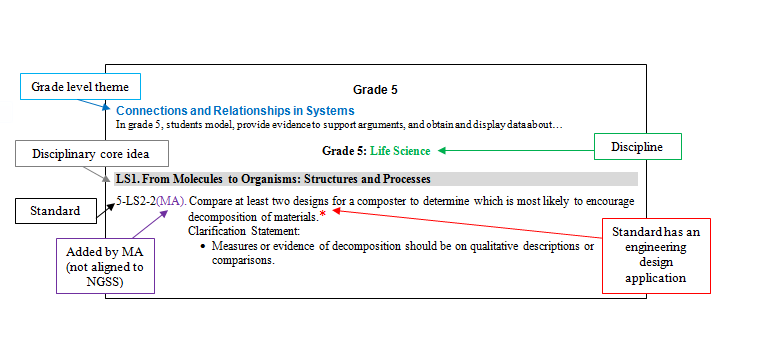 The PreK-8 standards are presented by grade with each grade focused on a grade level theme that links the standards and all four STE disciplines (see Appendix V). High school standards are provided for five common introductory level courses. Standards are organized by disciplinary core ideas, consistently referenced throughout the grades. For standards that are not aligned to NGSS (added by Massachusetts) an “(MA)” has been added to the label. The use of an asterisk (*) at the end of some standards designates those standards that have an engineering design application. Labeling/Coding of the StandardsThe Massachusetts STE standards are labeled using the NGSS system, as shown here: 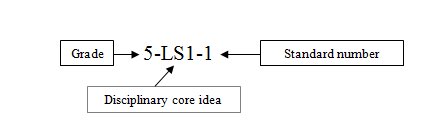 The first component of each label indicates the grade (Pre-K to Grade 8) and/or span (middle or high school). The next component specifies the discipline and core idea. Finally, the number at the end of each label indicates the particular standard within the related set. Maintaining the labeling system from NGSS is intended to allow Massachusetts’ educators access to curriculum and instruction resources developed across the country. While this occasionally results in standards that appear to be out of sequence or skip a number (due to some NGSS standards not being included in the Massachusetts standards), the benefits of maintaining consistency with NGSS outweigh the value of renumbering the standards. It is important to note that the order in which the standards are listed does not imply or define an intended instructional sequence.Components of the StandardsMany standards include clarification statements, which supply examples or additional clarification to the standards, and state assessment boundary statements which are meant to specify limits to state assessment. It is important to note that these are not intended to limit or constrain curriculum or classroom instruction; educators are welcome to teach and assess additional concepts, practices, and vocabulary that are not included in the standards.Relationship of Standards to Curriculum and InstructionThe standards are outcomes, or goals, that reflect what a student should know and be able to do. They do not dictate the manner or methods by which the standards are taught. The standards are written in a way that expresses the concept and skills to be achieved and demonstrated by students, but leaves curricular and instructional decisions to districts, school and teachers. The standards are not a set of instructional activities or assessment tasks. They are statements of what students should be able to do as a result of instruction.In particular, it is important to note that the scientific and engineering practices are not teaching strategies -- they are important learning goals in their own right; they are skills to be learned as a result of instruction. As the standards are performances meant to be accomplished at the conclusion of instruction, quality instruction should engage students in multiple practices throughout instruction. Students cannot comprehend scientific practices, nor fully appreciate the nature of scientific knowledge itself, without learning the science and engineering practices. The term “practices” is used in the standards instead of terms such as “inquiry” or “skills” to emphasize that the practices are outcomes to be learned, not a method of instruction. It is also important to note that the standards identify the most essential material for students to know and do. The standards are not intended to represent an exhaustive list of all that could be included in a student’s science education, nor should they prevent students from going beyond the standards where appropriate. Teachers have the flexibility to arrange the standards in any order within a grade level and add additional areas of study to suit the needs of their students and science program. The use of various applications of science, such as biotechnology, clean energy, medicine, forensics, agriculture, or robotic, would nicely facilitate student interest and demonstrate how the standards are applied in real world contexts (see Appendix IX).ReferencesNational Research Council (NRC). (2012). A framework for K-12 science education: Practices, crosscutting concepts, and core ideas. Washington, DC: The National Academies Press. Use of Selected TermsThe descriptions below help convey the intended use of selected terms in the standards.Engineering DesignDesign problem: An articulation of a problem to be solved or a thing to be improved that addresses a personal, communal, or societal need. Engaging in or addressing a design problem results in a product (a physical thing or a process). Relative ScaleLocal: An area in the nearby vicinity relevant to what is being studied; generally a local community or small-scale region (e.g., an area of a state). Does not have to be relative to where the particular student lives, although that can be the area under study. A local area can also include, for example, a place in Costa Rica if the topic of study is a rainforest, or a place in the Arctic if that is being studied. Regional: Generally referring to a statewide or multistate perspective relative to what is being studied, or if on another continent, approximately a country or small set of countries that comprise a regional scope.Material PropertiesDifferent properties of materials are specified and used throughout the standards. The table below shows the grade span at which each property is introduced. Once introduced at one grade level, the property can then be used, referred to, or expected in any later grade. A check mark () indicates that the property is specified again in the later grade span..Science and Technology/Engineering Learning StandardsStandards will be inserted here once approved..Standards-Related AppendicesAppendix IScience and Engineering Practices Progression MatrixThe Science and Engineering PracticesScience and engineering practices include the skills necessary to engage in scientific inquiry and engineering design. It is necessary to teach these so students develop an understanding and facility with the practices in appropriate contexts. The Framework for K-12 Science Education (NRC, 2012) identifies eight essential science and engineering practices:1.  Asking questions (for science) and defining problems (for engineering)2.  Developing and using models3.  Planning and carrying out investigations4.  Analyzing and interpreting data5.  Using mathematics and computational thinking6.  Constructing explanations (for science) and designing solutions (for engineering)7.  Engaging in argument from evidence8.  Obtaining, evaluating, and communicating informationThe field of science education refers to these as “practices” rather than “science processes” or “inquiry skills” for several reasons. First, skills are not separate from concepts:We use the term “practices” instead of a term such as “skills” to emphasize that engaging in scientific investigation requires not only skill but also knowledge that is specific to each practice. (NRC, 2012, p. 30)Including discussion of the practices in this section does not suggest that education should separate the science and engineering practices from disciplinary core ideas. Students cannot fully appreciate the nature of scientific knowledge itself without engaging with the science and engineering practices. Second, science and engineering are dynamic:Second, a focus on practices (in the plural) avoids the mistaken impression that there is one distinctive approach common to all science—a single “scientific method”—or that uncertainty is a universal attribute of science. In reality, practicing scientists employ a broad spectrum of methods, and although science involves many areas of uncertainty as knowledge is developed, there are now many aspects of scientific knowledge that are so well established as to be unquestioned foundations of the culture and its technologies. It is only through engagement in the practices that students can recognize how such knowledge comes about and why some parts of scientific theory are more firmly established than others. (NRC, 2012, p. 44)Finally, the term “practices” is also used in standards instead of “inquiry” or “skills” to emphasize that the practices are outcomes to be learned, not a method of instruction. The term “inquiry” has been used in both contexts for so long that many educators do not separate the two uses. So the term “practices” denotes the expected outcomes (development of skills) that result from instruction, whether instruction is inquiry-based or not. Rationale Chapter 3 of the NRC Framework describes each of the eight practices of science and engineering and presents the following rationale for why they are essential:Engaging in the practices of science helps students understand how scientific knowledge develops; such direct involvement gives them an appreciation of the wide range of approaches that are used to investigate, model, and explain the world. Engaging in the practices of engineering likewise helps students understand the work of engineers, as well as the links between engineering and science. Participation in these practices also helps students form an understanding of the crosscutting concepts and disciplinary ideas of science and engineering; moreover, it makes students’ knowledge more meaningful and embeds it more deeply into their worldview.[]The actual doing of science or engineering can also pique students’ curiosity, capture their interest, and motivate their continued study; the insights thus gained help them recognize that the work of scientists and engineers is a creative endeavor—one that has deeply affected the world they live in. Students may then recognize that science and engineering can contribute to meeting many of the major challenges that confront society today, such as generating sufficient energy, preventing and treating disease, maintaining supplies of fresh water and food, and addressing climate change. Any education that focuses predominantly on the detailed products of scientific labor—the facts of science—without developing an understanding of how those facts were established or that ignores the many important applications of science in the world misrepresents science and marginalizes the importance of engineering. (NRC, 2012, pp. 42-43)The intent of this appendix is to describe what students should be able to do relative to each of these eight practices. The charts presented in landscape format below are the “practices matrix”, the specific capabilities that should be included in each practice for each grade span.Scientific Inquiry and Engineering Design as Holistic and Dynamic ProcessesScientific inquiry and engineering design are dynamic and complex processes. Each requires engaging in a range of science and engineering practices to analyze and understand the natural and designed world. They are not defined by a linear, step-by-step approach. While students may learn and engage in distinct practices through their education, they should have periodic opportunities at each grade level to experience the holistic and dynamic processes represented below and described in the subsequent two pages.	Scientific Inquiry	Engineering Design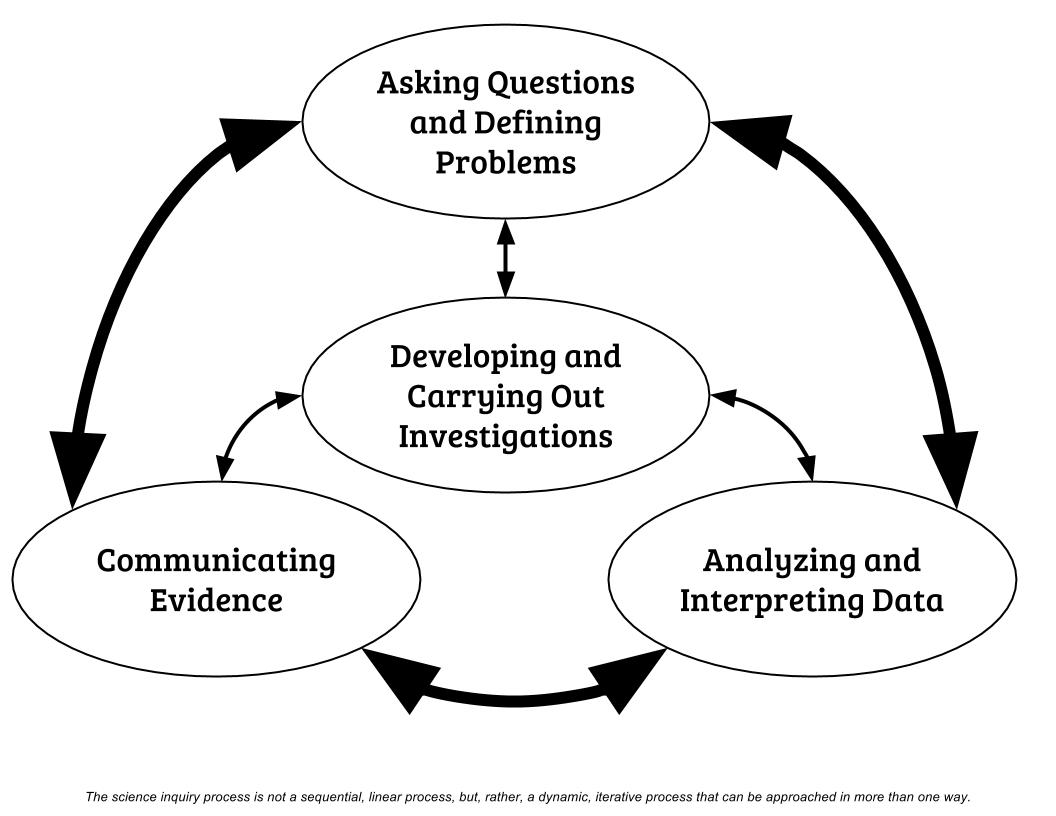 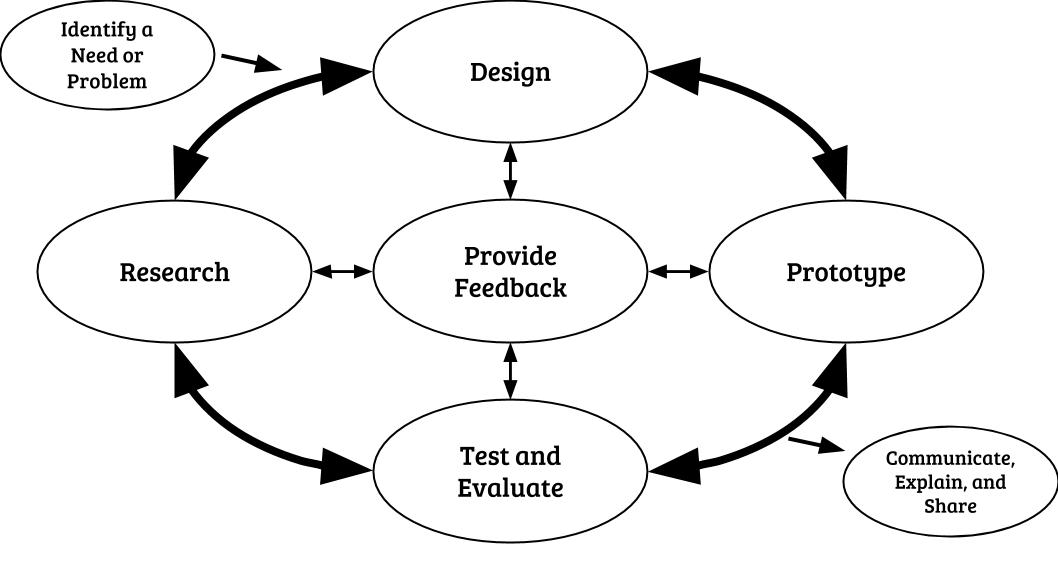 Scientific InquiryAsking Questions and Defining Problems. Scientific questions arise in a variety of ways. They can be driven by curiosity about the world, inspired by the predictions of a model, theory, or findings from previous investigations, or they can be stimulated by the need to solve a problem. Asking questions also leads to involvement in other practices.Developing and Carrying Out Investigations. Scientific investigations may be undertaken to describe a phenomenon, or to test a theory or model. It is important to state the goal of an investigation, predict outcomes, and plan a course of action that generates data to support claims in laboratory or field experiences. Variables must be identified as dependent or independent and intentionally varied from trial to trial or controlled across trials. Field investigations involve deciding how to collect different samples of data under different conditions, even though not all conditions are under the direct control of the investigator. Planning and carrying out investigations likely include elements of other practices.Analyzing and Interpreting Data. Analyzing data involves identifying significant features and patterns, using mathematics to represent relationships between variables, and considering sources of error. Computational thinking is central, involving strategies for organizing and searching data, creating sequences of steps, and using and developing simulations or models.Communicating Evidence. Communicating explanations for the causes of phenomena is central to science. An explanation includes a claim that relates how a variable or variables relate to another variable or set of variables. A claim is often made in response to a question and in the process of answering the question. Argumentation is a process for reaching agreements about explanations and design solutions. Reasoning based on evidence is essential in identifying the best explanation for a natural phenomenon. Being able to communicate clearly and persuasively is critical to engaging with multiple sources of technical information and evaluating the merit and validity of claims, methods, and designs.Engineering DesignIdentify a Need or a Problem. To begin engineering design, a need or problem must be identified that an attempt can be made to solve, improve and/or fix. This typically includes articulation of criteria and constraints that will define a successful solution.Research. Research is done to learn more about the identified need or problem and potential solution strategies. Research can include primary resources such as research websites, peer-reviewed journals, and other academic services, and can be an ongoing part of design.Design. All gathered information is used to inform the creations of designs. Design includes modeling possible solutions, refining models, and selecting the model(s) that best meets the original need or problem.Prototype. A prototype is constructed based on the design model(s) and are used to test the proposed solution. A prototype can be a physical, computer, mathematical, or conceptual instantiation of the model that can be manipulated and tested. Test and Evaluate. The feasibility and efficiency of the prototype must be tested and evaluated relative to the problem criteria and constraints. This includes the development of a method of testing and a system of evaluating the prototype’s performance. Evaluation includes drawing on mathematical and scientific concepts, brainstorming possible solutions, testing and critiquing models, and refining the need or problem.Provide Feedback. Providing feedback through oral or written comments provides constructive criticism to improve a solution and design. Feedback can be asked for and/or given at any part during engineering design. Determining how to communicate and act on feedback is critical. Communicate, Explain, and Share. Communicating, explaining, and sharing the solution and design is essential to conveying how it works and does (or does not) solve the identified need or problem and meet the criteria and constraints. Communication of explanations must be clear and analytical. Guiding Principles for Science and Engineering PracticesThe following assumptions and principles guided the articulation and integration of the science and engineering practices into the standards:Practices provide students the skills necessary to engage in analytical thinking. Students must be able to use their knowledge and skills to analyze and understand scientific phenomena, designed systems, and real-world problems to successfully contribute to civic society and the economy. The science and engineering practices articulate the skills that are needed to achieve this.Students in grades Pre-K-12 should engage in all eight practices over each grade span. All eight practices are accessible at some level to all children of every age. The matrix identifies only the capabilities students should acquire by the end of each grade span. Importantly, science and engineering practices should be generalizable across core ideas and particular concepts. Curriculum developers and educators determine the strategies that advance students’ abilities to use the practices.Practices grow in complexity and sophistication across the grades. Students’ abilities to use the practices grow over time. The NRC Framework suggests how students’ capabilities to use each of the practices should progress as they mature and engage in science and technology/engineering learning. While these progressions are derived from Chapter 3 of the NRC Framework, they are refined based on experiences in crafting the standards.Each practice may reflect science or engineering. Each of the eight practices can be used in the service of scientific inquiry and engineering design. One way to determine if a practice is being used for science or engineering is to ask about the goal of the activity. Is the goal to answer a question about natural phenomena? If so, students are likely engaged in science. Is the purpose to define and solve a problem to meet the needs of people? If so, students are likely engaged in engineering.Practices represent what students are expected to do; they do not represent teaching methods or curriculum. The goal of standards is to describe what students should be able to do, rather than how they should be taught. The science and engineering practices are skills to be learned as a result of instruction; they do not define activities.The eight practices are not separate; they intentionally overlap and interconnect. As explained by Bell, et al. (2012), the eight practices do not operate in isolation. Rather, they tend to unfold sequentially, and even overlap. For example, the practice of “asking questions” may lead to the practice of “modeling” or “planning and carrying out an investigation,” which in turn may lead to “analyzing and interpreting data.”  The practice of “mathematical and computational thinking” may include some aspects of “analyzing and interpreting data.” Just as it is important for students to carry out each of the individual practices, it is important for them to see the connections among the eight practices. Standards focus on some but not all skills associated with a practice. The matrix identifies a number of particular skills for each practice, listing the components of each practice as a bulleted list within each grade span. Individual standards can include only one, or perhaps two, skills. Engagement in practices is language intensive and requires students to participate in relevant experiences and scientific and technical discourse. The practices offer rich opportunities and demands for language learning while advancing science and technology/engineering learning for all students (Lee, Quinn, & Valdés, 2013).  Brief Description of Each Science and Engineering PracticeEach practice is described briefly below; for more information see the NRC Framework (NRC, 2012). The Practices Matrix follows the descriptions.Practice 1. Asking Questions and Defining ProblemsScientific questions arise in a variety of ways. They can be driven by curiosity about the world, inspired by the predictions of a model, theory, or findings from previous investigations, or they can be stimulated by the need to solve a problem. Scientific questions are distinguished from other types of questions in that the answers lie in explanations supported by empirical evidence, including evidence gathered by others or through investigation.While science begins with questions, engineering begins with defining a problem to solve. However, engineering may also involve asking questions to define a problem, such as: What is the need or desire that underlies the problem? What are the criteria for a successful solution? Other questions arise when generating ideas, or testing possible solutions, such as: What are possible trade-offs? What evidence is necessary to determine which solution is best? Asking questions and defining problems also involves asking questions about data, claims that are made, and proposed designs. It is important to realize that asking a question also leads to involvement in another practice. A student can ask a question about data that will lead to further analysis and interpretation. Or a student might ask a question that leads to planning and design, an investigation, or the refinement of a design. Practice 2. Developing and Using ModelsModels include diagrams, physical replicas, mathematical representations, analogies, and computer simulations. Although models do not correspond exactly to the real world, they bring certain features into focus while obscuring others. All models contain approximations and assumptions that limit the range of validity and predictive power, so it is important for students to recognize their limitations.  In science, models are used to represent a system, or parts of a system, under study, to aid in the development of questions and explanations, to generate data that can be used to make predictions, and to communicate ideas to others. Students can be expected to evaluate and refine models through an iterative cycle of comparing their predictions with the real world and then adjusting them to gain insights into the phenomenon being modeled. As such, models are based upon evidence. When new evidence is uncovered that the models can’t explain, models are modified. In engineering, models may be used to analyze a system to see where or under what conditions flaws might develop, or to test possible solutions to a problem. Models also can be used to visualize and refine a design or to communicate a design’s features. Prototypes are physical or simulated instantiations of a model that can be manipulated and tested for specified variables, design features, or functions. Practice 3. Planning and Carrying Out InvestigationsScientific investigations may be undertaken to describe a phenomenon, or to test a theory or model for how the world works. The purpose of engineering investigations might be to find out how to fix or improve the functioning of a technological system or to compare different solutions to see which best solves a problem. Whether students are doing science or engineering, it is always important for them to state the goal of an investigation, predict outcomes, and plan a course of action that will provide the best evidence to support their conclusions. Students should design investigations that generate data to provide evidence to support claims they make about phenomena. Data is not evidence until used in the process of supporting a claim. Students should use reasoning and scientific ideas, principles, and theories to show why data can be considered evidence. Over time, students should become more systematic and careful in their methods. In laboratory experiments, students are expected to decide which variables should be treated as dependent or independent, which should be treated as inputs and intentionally varied from trial to trial, and which should be controlled, or kept the same across trials. In the case of field observations, planning involves deciding how to collect different samples of data under different conditions, even though not all conditions are under the direct control of the investigator. Planning and carrying out investigations may include elements of all of the other practices.Practice 4. Analyzing and Interpreting DataOnce collected, data must be presented in a form that can reveal any patterns and relationships and that allows results to be communicated to others. Because raw data as such have little meaning, a major practice of scientists is to organize and interpret data through tabulating, graphing, or statistical analysis. Such analysis can bring out the meaning of data—and their relevance—so that they may be used as evidence.Engineers, too, make decisions based on evidence that a given design will work; they rarely rely on trial and error. Engineers often analyze a design by creating a model or prototype and collecting extensive data on how it performs, including under extreme conditions. Analysis of this kind of data not only informs design decisions and enables the prediction or assessment of performance but also helps define or clarify problems, determine economic feasibility, evaluate alternatives, and investigate failures. (NRC, 2012, p. 61-62) As students mature, they expand their capabilities to use a range of tools for tabulation, graphical representation, visualization, and statistical analysis. Students also improve their abilities to interpret data by identifying significant features and patterns, using mathematics to represent relationships between variables, and taking into account sources of error. When possible and feasible, students should use digital tools to analyze and interpret data. Whether analyzing data for the purpose of science or engineering, it is important that students present data as evidence to support their conclusions.Practice 5. Using Mathematics and Computational ThinkingStudents are expected to use mathematics to represent physical variables and their relationships, and to make quantitative predictions. Other applications of mathematics in science and engineering include logic, geometry, and at the highest levels, calculus. Computers and digital tools can enhance the power of mathematics by automating calculations, approximating solutions to problems that cannot be calculated precisely, and analyzing large data sets available to identify meaningful patterns. Students are expected to use laboratory tools connected to computers for observing, measuring, recording, visualizing, and processing data. Students are also expected to engage in computational thinking, which involves strategies for organizing and searching data, creating sequences of steps called algorithms, and using and developing new simulations of natural and designed systems. Mathematics is a tool that is key to understanding science. Practice 6. Constructing Explanations and Designing SolutionsThe goal of science is to construct explanations for the causes of phenomena. Students construct their own explanations, as well as apply standard explanations they learn about through instruction. The NRC Framework states the following about explanation:The goal of science is the construction of theories that provide explanatory accounts of the world. A theory becomes accepted when it has multiple lines of empirical evidence and greater explanatory power of phenomena than previous theories. (NRC, 2012, p. 52)An explanation includes a claim that relates how a variable or variables relate to another variable or set of variables. A claim is often made in response to a question and in the process of answering the question, scientists often design investigations to generate data. The goal of engineering is to systematically solve problems. Engineering design involves defining the problem, then generating, testing, and improving solutions. This practice is described in the NRC Framework as follows.The process of developing a design is iterative and systematic, as is the process of developing an explanation or a theory in science. Engineers’ activities, however, have elements that are distinct from those of scientists. These elements include specifying constraints and criteria for desired qualities of the solution, developing a design plan, producing and testing models or prototypes, selecting among alternative design features to optimize the achievement of design criteria, and refining design ideas based on the performance of a prototype or simulation. (NRC, 2012, p. 68-69) Practice 7. Engaging in Argument from EvidenceArgumentation is a process for reaching agreements about explanations and design solutions. In science, reasoning and argument based on evidence are essential in identifying the best explanation for a natural phenomenon. In engineering, reasoning and argument are needed to identify the best solution to a design problem. Student engagement in argumentation is critical if students are to understand the culture in which scientists and engineers live, and how to apply science and engineering for the benefit of society. As such, argument is a process based on evidence and reasoning that leads to explanations acceptable by the scientific community and design solutions acceptable by the engineering community.Argument in science goes beyond reaching agreements in explanations and design solutions. Scientists and engineers engage in argumentation when investigating a phenomenon, testing a design solution, resolving questions about measurements, building data models, and using evidence to evaluate claims. Whether investigating a phenomenon, testing a design, or constructing a model to provide a mechanism for an explanation, students are expected to use argumentation to listen to, compare, and evaluate competing ideas and methods based on their merits. Practice 8. Obtaining, Evaluating, and Communicating InformationBeing able to read, interpret, and produce scientific and technical text are fundamental practices of science and engineering, as is the ability to communicate clearly and persuasively. Being a critical consumer of information about science and engineering requires the ability to read or view reports of scientific or technological advances or applications (whether found in the press, on the Internet, or at a town meeting) and to recognize the salient ideas, identify sources of error and methodological flaws, distinguish observations from inferences, arguments from explanations, and claims from evidence. Scientists and engineers employ multiple sources to obtain information used to evaluate the merit and validity of claims, methods, and designs. Communicating information, evidence, and ideas can be done in multiple ways:  using tables, diagrams, graphs, models, interactive displays, and equations, as well as orally and in writing. [This appendix draws from and is an adaptation of the NGSS, Appendix F.]ReferencesBell, P., Bricker, L., Tzou, Carrie, Lee., T., and Van Horne, K. (2012). Exploring the science framework; Engaging learners in science practices related to obtaining, evaluating, and communicating information. Science Scope, 36(3), 18-22. Lee, O., Quinn, H., & Valdés, G. (2013). Science and language for English language learners in relation to Next Generation Science Standards and with implications for Common Core State Standards for English language arts and mathematics. Educational Researcher, 42(4), 223-23.National Research Council (NRC). (2012). A framework for K-12 science education: Practices, crosscutting concepts, and core ideas. Washington, DC: The National Academies Press.Appendix IIValue of Language, Literacy, and Mathematics for Science and Technology/Engineering Learning for All StudentsWhen language, literacy and mathematics are integrated with science and technology/engineering (STE) through rich, relevant, and experiential learning, all students are supported in developing understanding and facility with STE concepts and skills. Language and Literacy Language and Literacy to Support STE Learning for All StudentsLiteracy skills are critical to building and applying knowledge in STE. Students become proficient in reading, writing, listening, and speaking when they have a strong command of all three features of academic language: word/phrase (including general and domain specific vocabulary), sentence, and discourse levels (WIDA, 2013, see chart on p. 18). Reading in STE requires an appreciation of the norms and conventions of the discipline of science, including understanding the nature of evidence used, an attention to precision and detail, and the capacity to make and assess intricate arguments, synthesize complex information, and follow detailed procedures and accounts of events and concepts. Each academic discipline presupposes specific kinds of background knowledge about how to read texts in that content area, and often also requires a particular type of reading. STE teachers are best positioned to engage their students in disciplinary discourse as students experiment with using productive comprehension strategies to learn with specific academic disciplines (Buehl, 2011).  STE teachers are immersed in academic language daily and it is often hard to notice the habits we automatically engage in to comprehend language. It is important to make linguistic choices explicit with students and become more aware of the complex disciplinary language used in STE learning experiences.Every student benefits from careful attention to language in STE instruction, including linguistically diverse students. Effective engagement in any of the science and engineering practices involves making sense of science through application and discourse. Science discourse demands both receptive and productive language skills. Creating an intentionally inclusive classroom culture of discourse relies on skilled facilitation that offers rich and rigorous science learning opportunities and is accessible for all learners. This classroom culture has to accept and value all contributions however flawed or informal the language of the speaker. This requires a contingent pedagogy that includes eliciting students’ prior knowledge and providing nuanced and flexible scaffolding that addresses a progression of learning science content. Students also need to be able to gain knowledge from elaborate diagrams and mathematical data that convey information and illustrate STE concepts. Likewise, writing and presenting information orally are key means for students to assert and defend claims in STE, demonstrate what they know about a concept, and convey what they have experienced, imagined, thought, and learned. Students benefit from oral discussion to clarify their thinking, build language proficiency and prepare for writing.Purposeful planning of conversations enhance science learning and academic performance when students have frequent opportunities to engage in collaboration and academic conversations with their peers (Michaels, O’Connor, and Resnick 2003; Michaels and O’Connor, 2012). These conversations may range from short questions and comments among students as they investigate a phenomena or problem, to more sustained discussions that include presenting evidence to support a claim, critiquing a solution, or evaluating a problem.  They listen and process information as they present their ideas or engage in reasoned argumentation with others to refine their ideas, critique others and reach shared conclusions. Students must also read, write, and visually represent ideas as they develop models and construct explanations. The requirements and norms for classroom discourse are shared across all the STE disciplines and, indeed, across all the subject areas.All students stand to gain from effective STE instruction that involves experience with science and engineering practices. Teachers must carefully plan to scaffold, modify, facilitate and support this language development for linguistically diverse students as needed. When supported appropriately, all students are capable of learning STE through their emerging language and comprehending and carrying out sophisticated language functions, (e.g. arguing from evidence, providing explanations, developing models). Moreover, by engaging in such practices they simultaneously build on their understanding of STE and their language proficiency (i.e., capacity to do more with language.) For English language learners (ELL) in particular, the focus is on the developmental nature of language and the careful use of instructional supports and scaffoldings so all students can participate in grade-level curriculum and higher-order thinking.Role of Vocabulary in STE InstructionStudents need to have a facility for using technical terms in order to effectively learn complex science and technology/engineering to communicate with others about their learning. In STE, vocabulary provides the labels used to represent a concept or process. A vocabulary-rich classroom encourages students to link their conceptual understanding with key scientific and technical terms. This promotes clearer and more efficient communication about the content and enables shared understanding. Science and engineering build knowledge over time through collaborative exchanges and peer review of new knowledge and processes. As a student’s body of knowledge grows, their scientific and technical vocabulary should grow with it. Without strong literacy skills, including the understanding and use of scientific and technical vocabulary, students will have difficulty participating in STE endeavors or understanding scientific and technical texts, even texts that are written for a general audience.The STE standards represent specific choices about which vocabulary to include and which to omit for purposes of defining learning outcomes. Where possible, a focus on the underlying scientific concept or process has been emphasized and lists of scientific and technical terms have been minimized. In a few instances, a state assessment boundary clarifies that certain terms will be excluded from state assessments. The omission of such terms from the standards or the state assessment, however, does not imply that students should not learn them. Educators should make deliberate choices about which scientific and technical vocabulary to have students learn and use in the course of their studies and classroom discussions that can go beyond vocabulary used in the standards. It is important to recognize that effective communication about STE includes more than vocabulary.  Language is an integral part of learning STE and not only a tool for communication, but also a tool for scientific thinking and reasoning. Students learn to engage in scientific thinking and reasoning by making conjectures, presenting explanations, and constructing arguments, all of which require a shared vocabulary to achieve more.MathematicsMathematics is a language and a key tool used in science and technology/engineering. STE also provides an excellent context for learning and applying mathematics. Students use mathematics in STE to represent physical variables, describe relationships among variables, and make quantitative predictions. Computers and digital tools can enhance the power of mathematics by automating calculations, approximating solutions to problems that cannot be calculated precisely, and analyzing large data sets to identify meaningful patterns. Students use laboratory tools connected to computers for observing, measuring, recording, and processing data. Students also engage in computational thinking, which involves strategies for organizing and searching data, creating sequences of steps (algorithms), and using and developing new simulations of natural and designed systems.  Modeling is a particular area where STE and mathematics have significant overlap. Students develop and use models in their STE classes to describe the complex systems in our natural world, and then augment these models using mathematics. The descriptions, predictions, and analyses that such mathematical models yield can be rich and dynamic and can include tables, graphs, equations, algorithms, words, and computer simulations. Mathematics is a key tool for describing, predicting, and analyzing the world.SummaryStudents experience and navigate the world as an integrated whole. Language, literacy, mathematics, science, technology, and engineering are seamlessly interwoven in our everyday lives. The purposeful attention to relationships across content areas strengthens science and technology/engineering learning for all students. The Venn diagram below shows some ways in which these relationships overlap in state standards: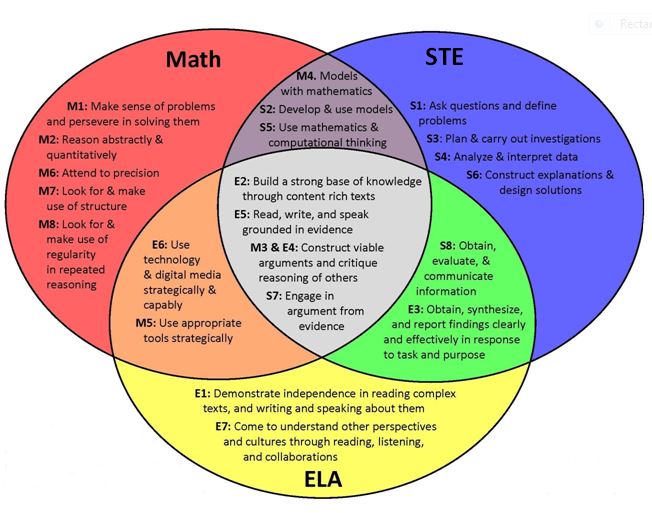 Relationships of disciplinary practices across the Massachusetts Curriculum Frameworks for English Language Arts and Literacy, Mathematics, and Science and Technology/Engineering (based on work by Tina Cheuk ell.stanford.edu).The disciplinary practices overlap and connect in multiple ways and with effective instruction can make learning relevant and meaningful for all students. Attention to the discipline-specific ways in which language is used within and across each of these areas is essential as language is the medium through which learning occurs and knowledge is exchanged in all classrooms. [This appendix draws from NGSS, Appendix D.]ReferencesBuehl, D. (2011).  Developing Readers in the Academic Disciplines. Newark, DE: International Reading Association.Lee, O., Quinn, H., & Valdés, G. (2012). Language demands and opportunities in relation to Next Generation Science Standards for English Language Learners:  What teachers need to know. Understanding language.  Stanford University. Available at: http://ell.stanford.edu/papersLee, O., Quinn, H., & Valdés, G. (2013). Science and language for English language learners in relation to Next Generation Science Standards and with implications for Common Core State Standards for English language arts and mathematics. Educational Researcher, 42(4):223-23.WIDA. (2013). Essential Actions: A Handbook for Implementing WIDA’s Framework for English Language Development Standards. Board of Regents of the University of Wisconsin System.Appendix IIIDisciplinary Core Idea Progression MatrixEach disciplinary core idea spans Pre-K to high school, with each grade span representing a reconceptualization or more sophisticated understanding of how students think about the core idea. In subsequent grades the students’ thinking about a disciplinary core idea becomes more sophisticated and closer to a scientific and technical perspective.The Framework for K-12 Science Education (NRC, 2012) provides specific criteria for what constitutes a core idea. To be regarded as core, each idea must meet at least two, though preferably three or four, of the following criteria:1. Have broad importance across multiple sciences or engineering disciplines or be a key organizing principle of a single discipline. 2. Provide a key tool for understanding or investigating more complex ideas and solving problems. 3. Relate to the interests and life experiences of students or be connected to societal or personal concerns that require scientific or technological knowledge. 4. Be teachable and learnable over multiple grades at increasing levels of depth and sophistication. That is, the idea can be made accessible to younger students but is broad enough to sustain continued investigation over years. (NRC, 2012, p. 31)The landscape charts on the following pages present the “progression matrix” and briefly describe the content at each grade span for each disciplinary core idea for Pre-K-12. The full progressions can be seen in the NRC Framework. Strand maps are another way to visualize the progressions (see Appendix IV). This section does not endorse separating the disciplinary core ideas from science and engineering practices in curriculum, instruction, or assessment.Planning science and technology/engineering curriculum at any grade level is most effective when it is known what students have already been taught and what they should be learning in subsequent years. This matrix can be helpful in planning and aligning curricula to recognize how standards relate across grade spans, build upon each other, and may be integrated in curriculum. Core ideas do not, however, always define the best units of instruction. Schools and districts will likely group standards in combinations other than those shown in the matrix or in the standards themselves. Organizing the standards by disciplinary core idea provides an opportunity to see how students are supported in learning any one core idea from year to year.Note that the core ideas for high school physical science are distributed across both Introductory Physics and Chemistry. These are presented next to each other but are not, however, considered a sequential progression from Introductory Physics to Chemistry. The dotted line between them is meant to indicate this.[This appendix draws from and is an adaptation of the NGSS, Appendix E.]ReferencesNational Research Council (NRC). (2012). A framework for K-12 science education: Practices, crosscutting concepts, and core ideas. Washington, DC: The National Academies Press.Earth Space Science ProgressionINCREASINGLY SOPHISTICATED SCIENCELife Science Progression INCREASINGLY SOPHISTICATED SCIENCEPhysical Science Progression INCREASINGLY SOPHISTICATED SCIENCETechnology/Engineering Progression INCREASINGLY SOPHISTICATED SCIENCEAppendix IVStrand Maps of Science and Technology/Engineering StandardsThe standards reflect coherent progressions of learning that support the development of core ideas across grades. It is useful to visualize how concepts progress across grade spans and are related across disciplines when planning and aligning curricula (horizontally and vertically). Strand maps are designed for this purpose. Learning is facilitated when new and existing knowledge is structured around core ideas rather than discrete bits of information. The strand maps show the conceptual relationship between concepts in standards within and across grades. 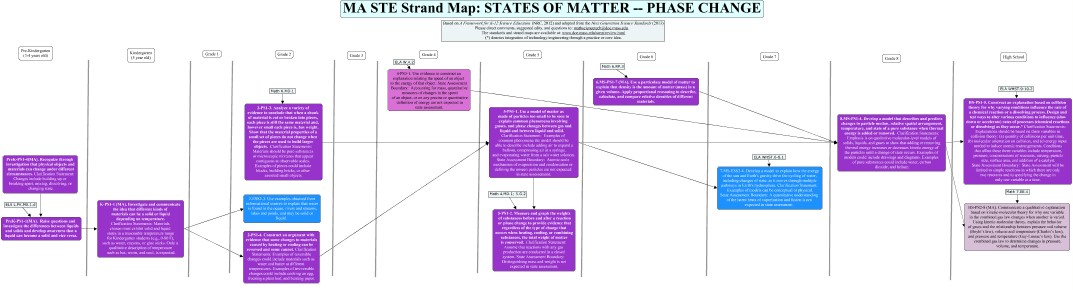 Sample STE strand map showing linked concepts from Pre-K (left) to high school (right)Individual teachers can use strand maps to identify concepts that should be the focus of pre-assessment, to convey to students how the standard they are learning will contribute to future learning, and to cluster standards into effective units of study. Schools and districts have found strand maps to be particularly useful in vertical team meetings, curriculum mapping workshops, and interdisciplinary meetings. Planning science and technology/engineering curriculum at any grade level is most effective when it is known what students have already been taught and what they will learn in subsequent years.Features of Strand MapsThe strand maps are presented by discipline (e.g., life science, physical science) and grade span (Pre-K-5, middle and high school).  Each discipline is identified by a thematic set of color-coded standards (e.g., earth and space science is a blue scheme) and each core idea is a consistent color. Please note that Pre-K-5 physical science includes technology/engineering and high school physical science includes both Introductory Physics and Chemistry. Topical examples (e.g., weather and climate, states of matter and phase change) illustrate how concepts relevant to a particular topic relate across disciplines and progress across grades. Each strand map includes the full standards in individual cells, organized by the grade level or course and color coded by discipline and core idea. The strand maps add linking arrows between standards that highlight how concepts within particular standards are related and progress. An arrow leaving a standard implies that the concept is fundamental to learning the concept of the next/connected standard. That next standard would be difficult to learn without the knowing the previous/connected standard(s). In addition to links among science standards, links from mathematics and English Language Arts standards are also included in clear cells. Similar to science their inclusion implies that fluency with those standards are important contributors to learning the particular science standards to which they are linked. While the full STE standard is included in each cell of the strand maps, the mathematics and literacy standards are only indicated with their codes. The key below provides an overview of the structure of the strand maps.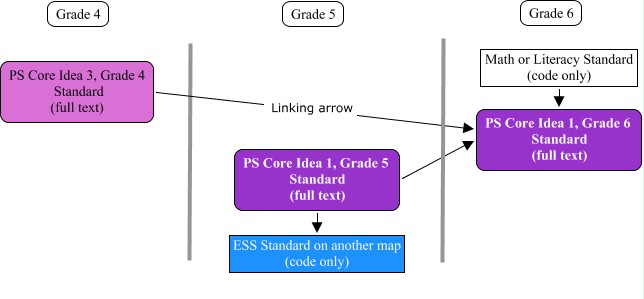 Key showing the basic structure and components of an STE strand mapThe linking arrows do not represent connections or progressions of practices in the standards, only concepts. Nor is there any particular research that suggests particular arrows are fixed or true; the linking arrows reflect professional judgment by informed and experienced science and technology/engineering educators and researchers. The strand maps only represent conceptual connections and progressions across grades. For those developing curriculum or asking students to develop concept maps for particular topics or core ideas, there would be many more possible connections between standards when considered from those perspectives. The main idea of the strand maps are to show how ideas and understanding develop over time, to visualize what contributes to a student learning any particular standard and how that enables progressions of learning over time. Accessing STE Strand MapsThe maps can be accessed on the Department’s website in several formats: A one-page (PDF) document useful for viewing electronically (zoom in several hundred percent)A multipage (PDF) document useful for printing (cut off selected edges then tape together)the original CMapTools file useful for manipulating or changing the strand maps; any map can be printed at desired scale from within the application (download free CMapTools from http://cmap.ihmc.us/Download) The strand maps may be updated periodically or additional topic maps may be added. Please provide input, share maps you have created, or comment on how you have used them by e-mailing mathsciencetech@doe.mass.edu.Curriculum-Related AppendicesAppendix VThe Case for an Integrated Approach in Grades Pre-K–8The goal of a quality science and technology/engineering education is to produce scientifically and technologically literate citizens who can solve complex, multidisciplinary problems through analytical and innovative thinking in real-world applications needed for college and career success. An integrated model to the Massachusetts Pre-K to grade 8 science and technology/engineering standards reflect:That science is complex and multidisciplinary;Research on learning in science which shows expert knowledge develops through interdisciplinary connections and not through isolated concepts or practices; andEffective research-based practices for curriculum and instruction in science and engineering.Science as Complex and MultidisciplinaryThe nature of science and technology/engineering is complex and multidisciplinary. Scientists and engineers typically do not work in isolated disciplines of physics, biology, or engineering, but they create networks of professionals within and across disciplines who can contribute knowledge, share ideas and methods, and critique explanations and evidence. This is also the case when citizens collaborate to apply scientific and technical knowledge to community or workplace applications. Important practices, such as engaging in argument from evidence, modeling, and communicating information, do not occur in isolation but are always in the context of disciplinary concepts and rely on feedback from within and across scientific, technical and workplace communities. Student understanding of science, technology and engineering as interdisciplinary and interconnected is enhanced by basing the Pre-K to grade 8 standards in an integrated model with multiple disciplines at each grade. The cross-disciplinary aspects reflected through the nature of science and crosscutting concepts reinforce the multidisciplinary nature of science and technology/engineering (also see Appendix VIII).Research on Learning in ScienceLearning theory research shows that expert knowledge is developed more effectively when learning is contextualized in interdisciplinary real-world connections than through isolated content or practice (e.g., NRC, 2012; Schwartz, et al., 2009). Integrated science and technology/engineering curriculum that reflects what we know about the learning of science and how mastery develops over time promotes deeper learning in science (e.g., Wilson, et al., 2010). Students develop understanding more effectively while learning content and practices together (e.g., NRC, 2005; NRC, 2009; NRC, 2012). Learning progressions recognize that learning requires revision of networks of understanding, not revision of individual concepts (or misconceptions) (e.g., Alonzo & Gotwals, 2012; Corcoran, et al., 2008, NRC, 2012). If teachers understand where their students are in their understanding of core ideas, and anticipate what students’ misconceptions and struggles may be (e.g., Driver, et al., 1994; Driver, et al., 1985; Keeley, et al., 2005; Stanford University, 2012), they are better able to differentiate instruction and provide scaffolding that allows students to develop an integrated and deeper understanding of the science and technology/engineering content.Attention to progressions of learning requires us to consider student learning needs and what concepts or skills need to be learned first to effectively learn subsequent concepts. There are many such considerations within disciplines, where the standards are built on progressions of specific disciplinary core ideas, and others across or between disciplines. Attention to a progression of learning highlights how concepts are sequenced and relate; this is a cognitive perspective that is distinct from a curricular perspective in which many other connections or relationships can be made to define related sets of concepts for curriculum and instruction. The strand maps (see Appendix IV) highlight cognitive connections. These provide guidance for ensuring that prerequisite concepts are established before others are taught to support the learning of core ideas over time. This includes considerations of the mathematics and literacy standards necessary to learn a particular science and technology/engineering standard.Students should engage with science and engineering practices and concepts that range across disciplines. Following this model through grade 8 allows students to build coherent understandings and skills based upon coherent progressions of learning. In this way, the integrated approach to the teaching and learning of science in Pre-K to grade 8 respects learning as a purposeful progression. Effective Science Curriculum and InstructionThe Guiding Principles discuss the qualities of effective science and technology/engineering programs, highlighting the need for coherence, connections, and relevance. Such considerations highlight the value of helping students see how disciplines interrelate and are applied to understand phenomena around them. With effective science curriculum and instruction that helps Pre-K to grade 8 students build their understanding and skills and make connections and links to their prior knowledge, students can come to understand the natural world in a more scientifically accurate way and understand the nature of science.  A Curricular DecisionCourse curriculum should reflect a rationale, assumption, or belief about how students best engage with the entire set of core ideas and practices. That rationale, assumption, or belief explains and guides the placement of certain topics together in a particular grade and the sequence of topics over years. These are often represented as grade-level themes, grade-span storylines, and/or sequential knowledge construction that puts each particular topic into a context and enhances the relevancy of learning for students. Pre-K to grade 5 curriculum and instruction is often designed in an integrated approach by theme; grade 6-8 curricula as well. The standards for grades Pre-K–8 have been articulated from this perspective, with a thematic rationale for each set of standards for each grade. Also, note that just putting standards from multiple disciplines in one grade does not necessarily result in integrated units of study; it allows for and even promotes that, but it is up to districts, schools and curriculum developers to determine the nature of the integration through particular curriculum design. This approach provides a theme to each grade that informs curricula, but does not define or constrain local curricular design. The particular distribution of Pre-K-5 science and technology/engineering standards is consistent with the Next Generation Science Standards. Massachusetts has added an introductory paragraph to each grade to articulate the theme for each. Standards from each discipline are generally aligned to the grade level theme. The middle school standards also include an integration of disciplines in each grade organized by a theme. Middle school curriculum design is more variable, although an integrated approach is the most common. There are two common structures for middle school course design: those that integrate the disciplines and those that focus on a specific discipline each year (discipline-specific). Massachusetts Student Course Schedule (SCS) data from the 2012-2013 school year for middle school science showed that the vast majority of schools appear to take an integrated approach at each grade. About 195,000 students were in integrated middle school science courses versus about 23,500 students in discipline-specific middle school science courses (please note there are some inconsistencies with how schools use course codes so there is some variability in the data). There is not, however, any noticeably consistent or prevalent model for how integrated courses are defined, constructed, or organized across districts. There is also no consistency in which discipline-specific course sequence is used. An analysis of standards from 10 internationally competitive countries indicates that 7 of those 10 design integrated sequences from elementary through middle and even early high school (Achieve, 2010). Given this evidence and the rationales presented above, the grades 6-8 standards are presented as integrated standards organized around a coherent theme. Please note that state assessment (MCAS) will remain at grade 5 and grade 8 and assess the full three-year grade-span in each case. Given this, districts can continue to organize the grade-by-grade standards in any number of configurations to meet their locally-designed curriculum. Presenting the standards by grade level is intended to provide more continuity and consistency across schools and districts, enhance support for resource development and sharing, and better address challenges such as student transience. ConclusionA Pre-K to grade 8 integrated model allows students to be equally prepared to enter Introductory Physics, Earth and Space Science, Biology, or Technology/Engineering in 9th grade without a gap of a year or longer of being engaged in some of the core ideas of each domain. The specific and deliberate sequencing of the standards can lead purposefully to the high school standards for each science and technology/engineering discipline.Presenting standards by grade provides clear and consistent guidance for Pre-K to grade 8 and allows districts and schools to align curriculum, instruction, assessment, and professional development to particular grades. Districts and schools will be able to share science and technology/engineering curriculum resources, teacher professional development, district determined measures, and other resources. If a student transfers between schools or districts in the state, there would be a common pathway and, hopefully, a less abrupt change or gap in his/her science learning. An integrated approach for Pre-K–8 reflects the multidisciplinary nature of science and technology/engineering and research on science learning, curriculum and instruction.ReferencesAchieve. (2010). International science benchmarking report: Taking the lead in science education: Forging next-generation science standards. Washington, DC. Alonzo, A., and Gotwals, A. W., Eds. (2012). Learning progressions in science: Current challenges and future directions. Rotterdam: Sense Publishers.Banilower, E., Cohen, K., Pasley, J. & Weiss, I. (2010). Effective science instruction: What does research tell us? Second edition. Portsmouth, NH: RMC Research Corporation, Center on InstructionCorcoran, T., Mosher, F. A., & Rogat, A. D. (2009). Learning progressions in science: An evidence-based approach to reform. (CPRE Research Report #RR-63). Philadelphia, PA: Consortium for Policy Research in Education.Driver, R., Guesne, E., & Tiberghien, A. (1985). Children’s ideas in science. Milton Keynes, UK: Open University Press.Driver, D., Squires, A., Rushworth, P., & Wood-Robinson, V. (1994). Living things. In Making sense of secondary science: Research into children’s ideas (pp. 17–26). London, UK: Routledge.Keeley, P., Eberle, F., and Farrin, L. (2005). Uncovering student ideas in science: 25 formative assessment probes. Arlington, VA: NSTA Press.National Research Council (NRC). (2005). America’s lab report: Investigations in high school science. Washington, DC: The National Academies Press.National Research Council (NRC). (2009). Taking science to school: Learning and teaching science in grades K-8. Washington, DC: The National Academies Press.National Research Council (NRC). (2012). A framework for K-12 science education: Practices, crosscutting concepts, and core ideas. Washington, DC: The National Academies Press.Stanford University. (2012). Understanding language. Available at: http://ell.standford.edu/papers. Swartz, M. S., Sadler, P. M., Sonner, G., and Tai, R. H. (2009). Depth vs breadth: How content coverage in high school science courses relates to later success in college science coursework. Science Education, 93:798-826.Wilson, C., Taylor, J., Kowalski, S., and Carlson, J. (2010). The relative effects and equity of inquiry-based and commonplace science teaching on students’ knowledge, reasoning, and argumentation. Journal of Research in Science Teaching, 47(3):276-301.Appendix VIImportance of Science and Engineering in Early EducationScience and engineering are key components of early education (birth to age eight). Science and engineering is a natural focus for young children who are beginning to develop their own understandings of the world and how it works. By introducing children to science and engineering at a young age, we support their curiosity, promote their understanding, and give them the tools they need to investigate, design, observe, and draw evidence-based conclusions about the world. Children who are able to think critically, solve problems, and base their ideas on evidence at an early age will have a strong foundation as they engage with a world that is increasingly rooted in science, technology, and engineering.Young children are predisposed to doing and learning science and engineering. For them, it is a form of high-level exploratory and constructive play that supports their critical thinking skills, problem-solving abilities, and their social and emotional development. Much like scientists and engineers, children want to make sense of the world and solve problems they see around them. Young children ask “how” and “why” and “what if” questions about everything around them and are naturally inclined to explore potential answers to their questions using all their senses. To build on their natural curiosity, young children should be exposed to different scientific contexts and concepts to help them refine and construct their thinking. This can be reinforced when science and engineering is accessible, engaging, and models interest, wonder, and enthusiasm. Educators of young children can effectively support good science and engineering by engaging them in science and engineering practices. Allowing children to pose questions and problems, and helping them expand on ways to begin to answer those questions and solve those problems, gives students the opportunity to be active participants in their own learning. Educators can give children varied opportunities to engage in science and engineering practices and concepts, such as through hands-on investigations, design projects, centers, literacy, and extended studies of natural phenomena. Such approaches foster development of scientific and technical reasoning because it is connected to their own experiences.Science and engineering can also provide a compelling context for young children to learn literacy and mathematics. Science and engineering experiences offer contexts to form the foundations of reading, writing, speaking and listening, and language development. Young children encounter new vocabulary, begin to use language in a variety of ways, create visuals to clarify ideas, and participate in collaborative conversations with diverse partners to generate explanations and solutions. Science and engineering also requires the use of applied mathematics. Young children begin counting and quantifying numbers and exploring shapes and the relationships among them. Integrating science and engineering with literacy and mathematics engages children with the idea that the disciplines work in conjunction with each other and builds a strong foundation as they advance to later grades with more complex concepts and practices. Aside from furthering academic development, science and engineering builds young children’s identity as scientists and engineers at an early age. Their curiosity and need to make sense of their environment make science and engineering exciting and engaging parts of the early childhood experience. It develops positive attitudes towards science and engineering and allows children to develop knowledge and skills that will guide and enrich their lives. Allowing children to explore the natural and human-made world though relevant experiences, in and out of the classroom, supports their use of science and engineering to understand and interact with the world.ResourcesBoston Children’s Museum. (2014). STEM Family Activities Workbook.  Boston, MA: ed. Fredericks, B., Kravette, J.Bybee, R. W. (2011). Scientific and engineering practices in K–12 classrooms. Science and Children. December 2011 (pages 10-16).  Retrieved from http://www.nsta.org/about/standardsupdate/resources/201112_Framework-Bybee.pdfChesloff, J.D. (2013).  Why STEM Education Must Start in Early Childhood. Education Weekly, 32 (23), 8-9.Donovan, M. & Bransford, J. (2005). How students learn; Science in the classroom. National Research Council. Washington D.C.Duschl, R. Schweingruber, H. & Shouse, A. (2007). Taking Science to School; Learning and teaching in grades K-8. National Research Council, Washington D.C. Massachusetts Department of Elementary and Secondary Education. (2008). Kindergarten Learning Experiences. Malden, MA: Massachusetts Department of Elementary and Secondary Education. Katz, L. J., and Mendoza, J. A. (Eds). (2010). Special issue on STEM in the lives of young children. Early Childhood Research and Practice, 12(2). Retrieved from http://ecrp.illinois.edu/v12n2/index.html NSTA position Statement on Early Childhood Science www.nsta.org/about/positions/earlychildhood.aspxAppendix VIIScience and Technology/Engineering LaboratoriesThe integration of science and engineering practices with disciplinary core ideas has direct implications for the design of active learning experiences for students. This means students in STE learning environments at all grade levels should regularly be mentally and physically engaged. Current Massachusetts policy provides for districts to make local determinations of what constitutes an inquiry- or design-based STE curriculum, and what constitutes the definition of a “laboratory science” course (in high school). What should matter in defining quality STE learning experiences is what students are doing, not where they are doing it.STE experiences, at every level, need to account for appropriate physical space (e.g., MSBA, 2010), reasonable equipment and materials, and safety (see Appendix XI). Elementary LabsThere are many possibilities for Pre-K-5 STE learning experiences that take place in the classroom or in and around the school. Elementary grades should introduce students to practices and procedures that generally start with teachers facilitating and leading students to observe and investigate natural phenomena, interact with real objects and/or models, and collect and manipulate different types of data. As students gain new knowledge, ask questions, and analyze and discuss evidence related to their work, STE experiences can be designed and developed by students. They learn to work collaboratively or individually to carry out their own investigation, generate and design solutions, and use evidence to communicate and demonstrate understanding.The physical space allocated for Pre-K-5 STE experiences can vary widely. Spaces that are more open and have mobile tables can be configured to accommodate a variety of materials, equipment and experiences. However, STE experiences take place in a wide variety of settings, including in dedicated science classrooms, regular classrooms, athletic fields, school or community gardens, or nearby parks.   STE equipment can include hand lenses, a variety of measuring tools, microscopes, hand tools, virtual programs, interactive equipment, or computers that provide access to scientific databases, models and visualizations that are age appropriate for Pre-K-5 students. (See Appendix XI for information on safety in STE classrooms.)Middle and High School LabsMiddle and high school lab experiences should offer a wide range of learning opportunities for STE concepts and practices. Striking a balance between teacher-led lab experiences and student-driven investigations is optimal for middle and high school students. Opportunities for students to interact directly with natural phenomena, design problems to understand empirical data that they or others may have collected, and grapple with scientific error, as they analyze, interpret and debate their lab findings, is essential for understanding science content and practices. Middle and high school students can design and develop authentic lab experiences based on questions that emerge from instruction and increase their ability to work collaboratively and effectively with each other. The physical space allocated for science and technology/engineering labs varies depending on the types of experiences planned, equipment needed, and the availability of resources. Generally middle and high school lab spaces are larger than a typical classroom to account for safety and equipment and have the flexibility to be rearranged for difference types of experiences. Lab equipment may include access to a water source and sinks, visible and accessible equipment, measuring devices, safety equipment, refrigerators, dishwashers, heating equipment, and standing height and/or moveable tables. Other equipment found in labs can include hand tools, interactive models and devices, computers, and virtual programs. (See Appendix XI for information on safety in STE classrooms.)Defining “Laboratory Science” Courses in High SchoolThe inclusion of science and engineering practices in the standards suggest that the key factor in defining a “laboratory science” course is the nature and prevalence of the active learning experience. Two critical elements should be included in a definition of “laboratory science” courses:
A balance between open and procedural investigations in which students learn and apply science and engineering practices.The percent of course time engaged in inquiry- or design-based experiences.Any course aligned to the STE standards, including technology/engineering courses, can be designated as a laboratory course. STE curriculum should provide students regular opportunities to develop distinct science and engineering practices and occasional opportunities to apply those together as a collective set of practices. A defined number of minutes, or an extra course period, can be used for – but is not the critical feature of – a lab definition. “Laboratory science” does not have to be in a laboratory; effective STE learning also occurs through field work, in a sufficiently-supplied traditional classroom, through project-based experiences, well-designed virtual courses, and other learning environments (e.g., out of school time, see Appendix X). America’s Lab Report (NRC, 2006), which reviewed research and best practices across the country, support these perspectives. ReferencesMassachusetts School Building Authority (MSBA). (2010). Science lab guidelines. http://www.massschoolbuildings.org/programs/science_lab/guidelinesNational Research Council (NRC). (2006). America’s lab report: Investigations in high school science. Washington, DC: National Academy Press.Clough, M.P. (2002). Using the laboratory to enhance student learning. In: Learning science and the science of learning, R. W. Bybee (Ed.), Arlington, VA: NSTA Press, 85–96.Appendix VIIIValue of Crosscutting Concepts and Nature of Science in CurriculumCrosscutting Concepts in CurriculumCrosscutting concepts are overarching themes that emerge across all science and engineering disciplines. These themes provide the context for disciplinary core ideas and enable students to “develop a cumulative, coherent, and usable understanding of science and engineering” (NRC, 2012, p. 4-1). Thus, crosscutting concepts bridge engineering, physical, life, and Earth/space sciences, and offer increased opportunities for organizing science and technology/ engineering curriculum across disciplines Pre-K−12. In the Framework for K-12 Science Education (NRC, 2012), crosscutting concepts are defined as “concepts that bridge disciplinary boundaries, having explanatory value throughout much of science and engineering” (p.83).The NRC Framework identifies nine crosscutting concepts that bridge disciplines, uniting core ideas across science and technology/engineering. The purpose of these crosscutting concepts is to help students deepen their understanding of the disciplinary core ideas, and develop a coherent and scientifically based view of the world. The crosscutting concepts presented in the NRC Framework are:1. Patterns. Observed patterns of forms and events guide organization and classification, and they prompt questions about relationships and the factors that influence them.2. Cause and Effect: Mechanism and Explanation. Events have causes, sometimes simple, sometimes multifaceted. A major activity of science and engineering is investigating and explaining causal relationships and the mechanisms by which they are mediated. Such mechanisms can then be tested across given contexts and used to predict and explain events in new contexts or design solutions.3. Scale, Proportion, and Quantity. In considering phenomena or design solutions, it is critical to recognize what is relevant at different measures of size, time, and energy and to recognize how changes in scale, proportion, or quantity affect a system’s structure or performance.4. Systems and System Models. Defining the system under study—specifying its boundaries and making explicit a model of that system—provides tools for understanding and testing ideas that are applicable throughout science and engineering.5. Energy and Matter: Flows, Cycles, and Conservation. Tracking fluxes of energy and matter into, out of, and within systems, helps one understand the systems’ possibilities and limitations.6. Structure and Function. The way in which an object or living thing is shaped and its substructure determine many of its properties and functions.7. Stability and Change. For natural and built systems alike, conditions of stability and determinants of rates of change or evolution of a system are critical elements of study.8. Interdependence of Science, Engineering, and Technology. Scientific inquiry, engineering design, and technological development are interdependent. 9. Influence of Engineering, Technology, and Science on Society and the Natural World. Scientific and technological advances can have a profound effect on society and the environment.The NRC Framework notes that crosscutting concepts are featured prominently in other science documents about what all students should learn for the past two decades. These have been called “common themes” in Science for All Americans (AAAS, 1989) and Benchmarks for Science Literacy (1993), and “unifying concepts and processes” in National Science Education Standards (1996). Although these ideas have been consistently included in previous standards documents, the NRC Framework recognizes that “students have often been expected to build such knowledge without any explicit instructional support.” (p. 83) Crosscutting concepts can help students think of science learning not as memorization of isolated or disconnected facts, but as integrated and interrelated concepts. This is a fundamental understanding of science and technology/engineering that requires explicit instruction to help all students make connections among big ideas that cut across disciplines. Principles for Integrating Crosscutting Concepts in CurriculumThe NRC Framework recommends crosscutting concepts be embedded in science and technology/engineering curriculum beginning in the earliest years of schooling and suggests a number of guiding principles for how they can be used:Use crosscutting concepts in curriculum and instruction to help students better understand core ideas in science and technology/engineering. When students encounter new phenomena or design problems, whether in a science lab, field trip, or on their own, they need mental tools to help engage in and come to understand the phenomena from a scientific and technologic point of view. Familiarity with crosscutting concepts can provide that perspective. For example, when approaching a complex phenomenon (either a natural phenomenon or a mechanical system), an approach that makes sense is to begin by observing and characterizing the phenomenon in terms of patterns. A next step might be to simplify the phenomenon by thinking of it as a system and modeling its components and how they interact. In some cases it would be useful to study how energy and matter flow through the system, or to study how structure affects function (or malfunction). These preliminary studies may suggest explanations for the phenomena, which could be checked by predicting patterns that might emerge if the explanation is correct, and matching those predictions with those observed in the real world.Use crosscutting concepts in curriculum and instruction to help students better understand science and engineering practices. Because the crosscutting concepts address fundamental aspects of the world, they also inform the way humans attempt to understand it. Different crosscutting concepts align with different practices, and when students carry out these practices, they are often addressing one of these crosscutting concepts. For example, when students analyze and interpret mathematical or visual data, they are often looking for patterns in observations. The practice of planning and carrying out an investigation is often aimed at identifying cause and effect relationships: If you poke or prod something, what will happen? The crosscutting concept of “Systems and System Models” is clearly related to the practice of developing and using models.Repetition of crosscutting concepts in different contexts will be necessary to build familiarity of them. While repetition is not a feature of the standards themselves, crosscutting concepts within and across Pre-K−12 helps the crosscutting concepts “become common and familiar touchstones across the disciplines and grade levels.” (NRC, p. 83)Crosscutting concepts should grow in complexity and sophistication across the grades. As students grow in their understanding of the science disciplines, curriculum should reflect an increasing depth of crosscutting concepts as well. The charts below (from the Next Generation Science Standards [NGSS]) describe increasingly sophisticated understandings of the crosscutting concepts across grade spans that can or should be integrated into curriculum and instruction.Progression of Crosscutting Concepts Across the GradesFollowing is a brief summary of how each crosscutting concept increases in complexity and sophistication across the grades. See the NRC Framework for a detailed description of the substance and particulars of each.1. Patterns2. Cause and Effect: Mechanism and Explanation3. Scale, Proportion and Quantity 4. Systems and System Models 5. Energy and Matter: Flows, Cycles, and Conservation6. Structure and Function 7. Stability and Change 8. Interdependence of Science, Engineering, and Technology9. Influence of Engineering, Technology, and Science on Society and the Natural WorldThe Nature of Science in CurriculumAn additional goal for Pre-K−12 science and technology/engineering education is a scientifically and technologically literate person who can understand the nature of scientific knowledge. Indeed, the key consistent characteristic of scientific knowledge across the disciplines is that scientific knowledge itself is open to revision in light of new evidence.The NRC Framework summarizes the nature of science in the following statement: “Epistemic knowledge is knowledge of the constructs and values that are intrinsic to science. Students need to understand what is meant, for example, by an observation, a hypothesis, an inference, a model, a theory, or a claim and be able to distinguish among them” (NRC, 2012, p. 79).Well-designed curriculum should provide students the opportunity to develop an understanding of the enterprise of science as a whole. A key challenge for curriculum is how to explain both the natural world and what constitutes the formation of adequate, evidence-based scientific explanations. To be clear, this perspective complements but is distinct from students engaging in scientific and engineering practices in order to enhance their knowledge and understanding of the natural world.The basic understandings about the nature of science include:Scientific investigations use a variety of methods.Scientific knowledge is based on empirical evidence.Scientific knowledge is open to revision in light of new evidence.Scientific models, laws, mechanisms, and theories explain natural phenomena.Science is a way of knowing.Scientific knowledge assumes an order and consistency in natural systems.Science is a human endeavor.Science addresses questions about the natural and material world.The first four of these understandings are closely associated with practices and the second four with crosscutting concepts. The Nature of Science matrix from NGSS, presented in the two tables below, presents specific nature of science perspectives that can be integrated into curriculum and instruction for each grade span. Students can also be engaged in learning about the nature of science through study of scientists and their work. Even though specific knowledge about these men and women is not included in the standards and will not be subject to state assessment, students should learn about their lives and discoveries, in order to provide them with greater insight into the real-life work of science and to inspire them to pursue educational and career opportunities in STE fields. By way of example, students should be able to recognize and discuss major scientific figures, such as: Niels Bohr; Nicolaus Copernicus; Marie Curie; Charles Darwin; Albert Einstein; Galileo Galilei; Johannes Kepler; Gregor Mendel; Isaac Newton; Louis Pasteur; James Watson, Francis Crick and Rosalind Franklin.ConclusionThe utility of crosscutting concepts and nature of science will be realized when curriculum developers and teachers develop lessons, units, and courses that use these themes to tie together the broad diversity of science and technology/engineering core ideas and practices. Doing so can help students organize and make sense of relationships across disciplines and to engage in authentic science and technology/engineering.[This appendix draws from and is an adaptation of the NGSS, Appendices G, H, and J.]ReferencesAmerican Association for the Advancement of Science (AAAS). (1989). Science for all Americans. New York: Oxford University Press.American Association for the Advancement of Science (AAAS).  (1993). Benchmarks for science literacy. New York: Modern Library.National Research Council (NRC). (1996). National science education standards. Washington, DC: National Academy Press.National Research Council (NRC). (2012). A framework for K-12 science education: Practices, crosscutting concepts, and core ideas. Washington, DC: The National Academies Press.Appendix IXRelevant Contexts for Teaching Science and Technology/EngineeringScience, technology, and engineering influence many aspects of people’s lives and in turn, people influence the direction and use of scientific, engineering and technological endeavors. Designing curriculum that uses a real-world context can provide students a relevant context that supports understanding and application of core ideas and practices. These contexts can engage and motivate students to deepen their understanding, apply their learning, build identity as a civic participant, communicate their ideas, and prepare them for college and careers.  Relevant contexts may be drawn from science, technology, and engineering in society, nature and history of science, cultural and technological perspectives, current issues, community issues, and a variety of professions. Listed below are examples of specific contexts or topics that can be used to effectively teach Massachusetts’ Science and Technology/Engineering standards. Educators can use one or more of these contexts to design an entire unit, theme, or course. These contexts can be applied to elementary, middle, or high school curricula.BiotechnologyBiotechnology is a rapidly expanding field that uses a growing set of techniques to derive valuable products from organisms and their cells. Biotechnology is already commonly used to identify potential suspects in crimes or exonerate persons wrongly accused, determine paternity, diagnose diseases, make high-yield pest-resistant crops, and treat genetic ailments. Introducing students to biotechnology as a way of understanding the molecular basis of heredity can highlight the application and importance of related biological concepts and processes. Biotechnology can also provide students with methods and critical thinking skills needed to evaluate the benefits and risks of this technology.Green ChemistryGreen chemistry provides a framework and lens for learning, teaching and investigating chemistry concepts. Green chemistry is the design of chemical products and processes that reduce or eliminate the use or generation of hazardous substances. Introducing students to green chemistry helps them to incorporate chemistry concepts into relevant contexts, particularly when applied to the life cycle of a chemical product, including its design, manufacture, use, and disposal. Green chemistry also provides students with opportunities to explain and research how to reduce the negative impacts of chemical products and processes on human health and the environment. Ocean LiteracyThe ocean covers most of the planet, contains important food sources, and regulates the temperature and climate of the globe. As a coastal state, there are numerous ways the ocean affects us in Massachusetts and we affect the ocean. Increasing ocean literacy helps to build a public that can make informed and responsible decisions about their own community. Many current human actions, such as overfishing, habitat loss, and climate change are having negative effects on the health of the ocean. Ocean literacy can help students develop an understanding of the interdisciplinary nature of ocean sciences and build connections between the ocean, its resources, and human actions.Environmental Literacy/SustainabilityEnvironmental literacy is focused on a fundamental understanding of the systems of the natural world and the relationships and interactions between the living and non-living environment. It involves the ability to understand and utilize scientific evidence to make informed decisions regarding environmental issues, as well as developing and implementing solutions to key challenges. The concept of sustainability comes from the increasing concern that current patterns of human behavior, such as over-consumption and population growth, could lead to negative consequences for the environment, including human populations. Environmental literacy can provide students a framework for understanding our natural resources, connected systems, and how to balance environmental needs across communities. It also can provide students with methods to evaluate the various viewpoints on environmental topics so they can think critically about the issues facing the environment. Forensics Forensic sciences are any scientific field that is applied to the field of law. Forensics is a necessary factor in criminal investigations that uses science to link a crime to its perpetrator. Forensics is an excellent context to show students the diversity of scientific and technical careers both within a lab setting and in the field. The interdisciplinary nature of forensics requires students to apply core ideas from different disciplines, critically analyze information, construct explanations based on evidence, and communicate findings.  Clean Energy/Renewable EnergyClean energy, or renewable energy, has gained increased interest as society’s demand for energy increases. Government, industry, and communities are seeking innovative ways to meet their energy needs. Clean energy uses natural sources (e.g., sunlight, geothermal energy, wind) to produce energy such as electricity. From wind to solar to biomass, Massachusetts has increased its diversity of energy resources. Using clean energy to illustrate how science and technology/engineering is interconnected helps students to appreciate the complexities of energy issues. Clean energy provides many different examples of how science, technology, and engineering influence each other and how aspects of each discipline play a role in helping explain and connect concepts, practices, and applications. Computer ScienceComputer science includes a wide variety of applications across many different fields, such as entertainment, medicine and health care, finance, and astronomy, among many others. Changes in technology, communication, and the information life cycle have contributed to the changing face of society and the practice of science and engineering. Technology changes on a daily basis, and this is an exciting and creative pursuit, which involves designing and building software;  developing effective ways to solve computing problems; collecting and analyzing new and larger data sets; and devising new and better ways of using computing devices, digital tools, and software to address particular challenges, such as robotics, computer vision, or digital forensics.Nanotechnology Nanotechnology is the study and application of micro-scale materials being used across all fields of science and technology. Nanotechnology is used to make everything from stain-proof clothing, microfilms, and even medicine. Nanobots created by engineers who work on a very tiny scale could revolutionize medicine and manufacturing. Curriculum focused on nanotechnology can make students aware of how nanotechnology is transforming tools, techniques, and highly advanced products, and engage them in applying core ideas and practices from a variety of disciplines. RoboticsRobots have become an important ally in manufacturing, everyday living, and entertainment.  Robotics is the study of these machines and how they work to carry out specific functions.  Engineers create robots to perform specific tasks, sometimes autonomously and sometimes with deliberate instructions or human interaction. Robotics illustrates the many relevant and current uses and designs of robots that can engage students in learning and applying science and engineering practices and ideas. How engineering principles and processes are used in robotics is a key element in teaching and learning about science, technology, and engineering in this context.Appendix XThe Value of Out of School Time ProgrammingOut of School Time (OST) Programming can be an effective complement to school day learning. OST programs can offer opportunities for students to immerse themselves in a variety of Science and Technology/Engineering (STE) experiences to gain new skills and knowledge, apply school learning, and develop literacy and fluency in different contexts. OST programs can include: before and after school programs; weekend and summer (or vacation week) programs and camps; informal learning centers, such as museums, zoos, nature centers, and community gardens; summer learning experiences; or youth clubs and internships that focus on youth development.Interest and EngagementSTE programming in OST learning environments can capitalize on students’ interest about the world in which they live and can offer multiple contexts that promote active engagement. Students can spend longer durations of time focused on a science activity or an engineering challenge that is of particular interest to them. Many OST programs offer peer networks that foster sustained participation with students and families. This sustained engagement and freedom within informal, flexible learning time motivates students as they develop mastery and competency with science concepts and practices in OST programs.IdentityDeveloping an STE identity involves multiple elements, such as getting young people interested in STE topics and professions, developing competency and a sense of confidence, and getting all youth to envision themselves as potential contributors and participants in this enterprise (NRC, 2012). OST programming that provide students with STE mentors or opportunities to engage with STE professionals allows them to build relationships and develop their ideas about the types of people who work in these fields. STE professionals serve as role models to whom students can ask questions about how they became interested in their career, what happens on a daily basis in their work, and how they contribute to their community. Such experiences can be particularly beneficial to girls’ perceptions and career goals (Tan, et. al., 2013).RelevanceOST programming that offers STE experiences can also increase students’ awareness of the relevance of science in their lives and prepare students for active citizenship with compelling local, regional, or global issues, such as energy resources, water quality, invasive organisms, and erosion. These experiences can give students a chance to spend more time investigating phenomena, problems, and solutions that may not be possible during the school day. Strategies that involve the community underscore the importance of connecting the school science curriculum to students’ lives and the community in which they live. It is through such connections that students, who may traditionally be alienated from science, recognize science as relevant to their lives and future and deepen their understanding of STE concepts and practices (NRC, 2015). The community context for science education capitalizes on community resources and makes science more culturally, linguistically, and socially relevant for diverse student groups (González, Moll, & Amanti, 2005). Students can develop critical consciousness of social inequity especially as such inequities exist in their communities. STE experiences in OST programs can contribute to students’ awareness and understanding of the connection and value of STE in addressing and solving societal issues. Career and Life SkillsOST programs can offer students essential life and career skills, such as working in teams, collaborating effectively and communicating ideas to a variety of audiences. Students that interact with STE professionals have an increased awareness of career paths and options, as well as an understanding of what these potential jobs entail. OST programs often provide STE field trips that engage students in a variety of activities and offer different perspectives on science, technology, and engineering skills and careers. Schools and teachers are a critical part of students’ STE education, but are only one part of a larger system of what students need to achieve success in K-12 and beyond. OST programs that strive to enhance STE learning opportunities for all students focus on creating engaged young citizens who can contribute to a dynamic and dexterous workforce and develop the capacity and competencies needed to contribute to their community and the innovation economy. What happens outside of school can be equally as important as what happens in school to set a child’s direction, activate their interest, and develop their understanding of the role of STE in their dynamic world (Noam, et. al., 2013).ReferencesNational Research Council (NRC). (2015). Identifying and supporting productive STEM programs in out-of-school settings. Committee on Successful Out-of-School STEM Learning. Board on Science Education, Division of Behavioral and Social Sciences and Education. Washington, DC: The National Academies PressNational Research Council (NRC). (2012). A framework for K-12 science education: Practices, crosscutting concepts, and core ideas. Washington, DC: The National Academies Press.González, N., Moll, L. C., and Amanti, C. (2009). Funds of knowledge: Theorizing practices in households, communities, and classrooms. New York: Routledge. Noam, G. G., Krishnamurthi, A., and Ballard, M. (2014). Examining the impact of afterschool STEM programs. Washington D.C: Afterschool Alliance. Tan, E., Barton, A. C., Kang, H., and O'Neill, T. (2013). Desiring a career in STEM-related fields: How middle school girls articulate and negotiate identities-in-practice in science. Journal of Research in Science Teaching, 50(10):1143-179. Appendix XISafety Practices and Legal RequirementsSafe practices are integral to teaching and learning of science and technology/engineering at all levels. It is the responsibility of each district to provide safety information and training to educators and students and the responsibility of each educator to understand and implement safe laboratory practices. This section provides a description of the laboratory safety practices that are required by law, as well as resources that provide guidance on general safety practices.  Duty of Care of Adults Teaching ScienceAs professionals, teachers of science have a duty of care to ensure the safety of students, teachers, and staff. Duty of care is defined as an obligation, recognized by law, requiring conformance to a certain standard of conduct to protect others against unreasonable risk. As such, science educators must act as a reasonably prudent person would in providing and maintaining a safe learning environment for their students. A reasonably prudent teacher:provides prior warning of any hazards associated with an activitydemonstrates the essential portions of the activityprovides active supervisionprovides sufficient instruction to make the activity and its risks understandableensures that all necessary safety equipment is available and in good working orderhas sufficient training and equipment available to handle an emergencyensures that the place of the activity is as safe as reasonably possibleAdditionally, a science teacher must be able to provide an educational justification for engaging in any activity associated with an inherent safety risk. Legal Aspects of Laboratory SafetyEducators should be aware of the legal framework outlined below in planning for the design, construction, and implementation of science instruction, classrooms and laboratories:Applicable Massachusetts LawSafety GogglesWearing protective goggles in school laboratories is required by Massachusetts law. Mass. Gen. Laws c. 71, § 55C states:Each teacher and pupil of any school, public or private, shall, while attending school classes in industrial art or vocational shops or laboratories in which caustic or explosive chemicals, hot liquids or solids, hot molten metals, or explosives are used or in which welding of any type, repair or servicing of vehicles, heat treatment or tempering of metals, or the milling, sawing, stamping or cutting of solid materials, or any similar dangerous process is taught, exposure to which may be a source of danger to the eyes, wear an industrial quality eye protective device, approved by the department of public safety. Each visitor to any such classroom or laboratory shall also be required to wear such protective device.Thus, all individuals in the laboratory are required to wear goggles if they are using any of the materials or procedures listed in the statute. It is critically important for teachers to make students aware of the hazards of working with chemicals and open flame in the laboratory and other settings and to be sure they wear goggles to protect their eyes. (Wearing protective goggles is also an Occupational Safety and Health Administration (OSHA) standard – 1910.133.)Treatment of AnimalsAnimals should be treated with care and dissection should be confined to the classroom and undertaken for academic purposes. Mass. Gen. Laws c. 272, § 80G states:No school principal, administrator or teacher shall allow any live vertebrate to be used in any elementary or high school under state control or supported wholly or partly by public money of the state as part of a scientific experiment or for any other purpose in which said vertebrates are experimentally medicated or drugged in a manner to cause painful reactions or to induce painful or lethal pathological conditions, or in which said vertebrates are injured through any other type of treatment, experiment or procedure including but not limited to anesthetization or electric shock, or where the normal health of said animal is interfered with or where pain or distress is caused.No person shall, in the presence of a pupil in any elementary or high school under state control or supported wholly or partly by public money of the state, practice vivisection, or exhibit a vivisected animal. Dissection of dead animals or any portions thereof in such schools shall be confined to the classroom and to the presence of pupils engaged in the study to be promoted thereby, and shall in no case be for the purpose of exhibition.Live animals used as class pets or for purposes not prohibited in paragraphs one and two hereof in such schools shall be housed or cared for in a safe and humane manner. Said animals shall not remain in school over periods when such schools are not in session, unless adequate care is provided at all times.The provisions of the preceding three paragraphs shall also apply to any activity associated with or sponsored by the school.Whoever violates the provisions of this section shall be punished by a fine of not more than one hundred dollars.For further discussion on the Board of Education’s policy on the dissection of animals, please consult Appendix XII.“Right to Know”Individuals who work with hazardous chemicals have a “right to know” the dangers and nature of these chemicals.Mass. Gen. Laws c. 111F, § 7(a) states:Except as otherwise provided by this section, an employer shall label with the chemical name each container in his or her workplace containing a toxic or hazardous substance. Said label shall also contain the proper NFPA [National Fire Protection Association] Code applicable to any contents of the container for which an NFPA Code has been published in NFPA 49, Hazardous Chemical Data, but only in those instances where the container contains more than five gallons or thirty pounds of materials to which the NFPA Code is applicable.Thus, laboratory managers must make sure that all posters, labels, Material Safety Data Sheets (MSDSs), etc., describing and explaining the dangers of hazardous chemicals are clearly displayed and current.MercurySchools are not to have mercury, including equipment or materials containing mercury, on the premises (with limited exceptions), and any mercury-added products must be disposed of appropriately.Mass. Gen. Laws c. 21H, § 6G (as amended by Chapter 190 of the Acts of 2006, effective October 1, 2006) states:No school in the commonwealth shall purchase for use in a primary or secondary classroom elemental mercury, mercury compounds or mercury-added instructional equipment and materials, except measuring devices and thermometers for which no adequate nonmercury substitute exists that are used in school laboratories. This section shall not apply to the sale of mercury-added lamps or those products whose only mercury-added component is a mercury-added lamp or lamps.Mass. Gen. Laws c. 21H, § 6I (as amended by Chapter 190 of the Acts of 2006, effective May 1, 2008) states:(a) No person, household, business, school, healthcare facility or state or municipal government shall knowingly dispose of a mercury-added product in any manner other than by recycling, disposing as hazardous waste or using a method approved by the department [of environmental protection].Relevant Federal Law Americans with Disabilities Act (ADA)Public schools are required to comply with provisions of the ADA. Students with disabilities are entitled to a level of laboratory experience appropriate to the individual student. The ADA was amended in 2008 to allow for coverage of a broad range of disabilities, including allergies that would substantially impair a major life activity in the absence of mitigating factors.  As a result, teachers must take additional precautions to ensure that reasonable accommodations are made for students who are allergic to materials used in the science lab (see Additional Resources for guidance on latex allergies).  Occupational Safety and Health Administration (OSHA)The Occupational Safety and Health Act requires that certain precautions be observed and certain actions taken to protect the health and safety of employees on the job. Although students are not covered by OSHA, the prudent teacher will conduct the science classroom in such a manner that the regulations are followed by all occupants. Following OSHA precautions for all classroom or laboratory occupants is good safety practice.  The following topics are of heightened relevance to science teachers: Limiting the exposure to hazardous chemicals (1910.1450)  (http://www.osha.gov/pls/oshaweb/owadisp.show_document?p_table=STANDARDS&p_id=10106) Laboratory managers should have a chemical hygiene plan, ensure that the proper protective gear is used, provide training for those working in the laboratory, etc.Limiting the exposure to blood-borne pathogens (1910.1030) (http://www.osha.gov/pls/oshaweb/owadisp.show_document?p_table=STANDARDS&p_id=10051) Laboratory managers should have an Exposure Control Plan, provide hand washing facilities; ensure that lab workers wash hands right after the removal of gloves; dispose of contaminated needles and other sharp instruments in puncture-proof, non-leak containers; prohibit the application of cosmetics, changing of contact lenses and other such practices in the laboratory; provide proper protective eye, hand, and face protecting equipment, etcProviding information about the hazardous chemicals in use in the laboratory (1910.1200) (http://www.osha.gov/pls/oshaweb/owadisp.show_document?p_table=STANDARDS&p_id=10099)1910.1200 (b) (1): All employers [must] provide information to their employees about the hazardous chemicals to which they are exposed, by means of a hazard communication program, labels and other forms of warning, Material Safety Data Sheets, and information and training.Using hand protection when handling potentially dangerous substances (1910.138) (http://www.osha.gov/pls/oshaweb/owadisp.show_document?p_table=STANDARDS&p_id=9788)1910.138 (a): Employers shall select and require employees to use appropriate hand protection when employees' hands are exposed to hazards such as those from skin absorption of harmful substances; severe cuts or lacerations; severe abrasions; punctures; chemical burns; thermal burns; and harmful temperature extremes.1910.138 (b): Employers shall base the selection of the appropriate hand protection on an evaluation of the performance characteristics of the hand protection relative to the task(s) to be performed, conditions present, duration of use, and the hazards and potential hazards identified.Restrictions on Use of Migratory BirdsIndividuals are not allowed to acquire live or dead migratory birds, nests, or eggs, or to use them as lab animals.Under federal law, 16 U.S.C. § 703(a) states:[I]t shall be unlawful at any time, by any means or in any manner, to pursue, hunt, take, capture, kill, attempt to take, capture, or kill, possess, offer for sale, sell, offer to barter, barter, offer to purchase, purchase, deliver for shipment, ship, export, import, cause to be shipped, exported, or imported, deliver for transportation, transport or cause to be transported, carry or cause to be carried, or receive for shipment, transportation, carriage, or export, any migratory bird, any part, nest, or eggs of any such bird, or any product, whether or not manufactured, which consists, or is composed in whole or part, of any such bird or any part, nest, or egg thereof, included in the terms of the conventions between the United States and Great Britain for the protection of migratory birds concluded August 16, 1916 (39 Stat. 1702)Thus, it is illegal to acquire any migratory bird, whether alive or dead, or their eggs or nests, for any purpose, including for use within a classroom or lab.Additional Resources 1. General Safety AdviceSeveral websites provide lists of general safety guidelines. While these practices are commonly accepted, they are not officially endorsed by the Massachusetts Department of Education:National Science Teachers Association (NSTA), Position Statement: Safety and School Science Instruction, http://www.nsta.org/about/positions/safety.aspx The Council of State Science Supervisors’ safety website, http://www.csss science.org/safety.shtmlConnecticut State Department of Education, High School Science Safety, http://www.sde.ct.gov/sde/cwp/view.asp?a=2663&q=334760 Connecticut State Department of Education, Middle School Science Safety, http://www.sde.ct.gov/sde/cwp/view.asp?a=2663&q=334736 Ward’s Science, https://www.wardsci.com/store/content/externalContentPage.jsp?path=/www.wardsci.com/en_US/teacher_resources_safety_data_sheets.jsp Carolina Biological  http://www.carolina.com/teacher-resources/lab-science-classroom-safety-information/10856.co?N=516766767&Nr=&nore=yFlinn Scientific, http://www.flinnsci.com/teacher-resources/safety/ Laboratory Safety Institute, http://www.labsafetyinstitute.org/Resources.html National Institutes of Health (NIH), http://www.nih.gov/research-training/safety-regulation-guidance U.S. Department of Labor: Occupational Safety & Health Administration (OSHA), www.osha.gov 2. Special Considerations for the Collection, Handling and Analysis of Human Biological Material Safe Collection and Handling of Samples: The Center for Disease Control’s Universal Precautions for preventing transmission of bloodborne infections, as well as federal regulation 29CFR 1910.1030 must be followed when human samples are used in laboratories:http://www.cdc.gov/niosh/topics/bbp/universal.html https://www.osha.gov/pls/oshaweb/owadisp.show_document?p_table=standards&p_id=10051In addition to the Universal Precautions, teachers using human body samples should conform to the following precautions: Students must be allowed to collect samples only with the supervision and advice of the teacher.Samples must be handled with plastic or latex gloves, chemical splash safety goggles, and a laboratory coat or apron. Students must always wash their hands after any laboratory activity involving human body samples.Privacy Considerations: The federal Family Educational Rights and Privacy Act (FERPA) protects the privacy of student education records in general, including all of the medical information they contain (20 U.S.C. § 1232g; 34 CFR § 99).  Under FERPA, schools must grant parents and eligible students the right to access student records, and must obtain consent before disclosing records.  Schools must be mindful of FERPA requirements in developing policies for the handling of student medical information collected in science laboratory activities.  For more information on FERPA, visit: http://familypolicy.ed.gov/3. Safe Handling of Plants and Animals in GeneralInstitute for Laboratory Animal Research (ILAR): Principles and Guidelines for the Use of Animals in Precollege Education, https://www.nabt.org/websites/institution/File/Principles%20and%20Guidelines%20for%20the%20Use%20of%20Animals%20in%20Precollege%20Education.pdf National Academy of Sciences, Guide for the Care and Use of Laboratory Animals: Eighth Edition (2011),  http://www.nap.edu/catalog/12910/guide-for-the-care-and-use-of-laboratory-animals-eighth   MSPCA-Angell Headquarters; Classroom Pets: The Humane Way, https://www.mspca.org/cruelty_prevention/classroom-pets-the-humane-way-2/ American Association for Laboratory Animal Science (AALAS), Use of Animals in Precollege Education, https://www.aalas.org/about-aalas/position-papers/use-of-animals-in-precollege-education#.Voqeg7YrKUkMassachusetts Executive Office of Health and Human Services Department of Public Health, Animals in the Classroom: Recommendations for Schools, http://www.mass.gov/eohhs/docs/dph/com-health/school/rabies-prtcl-school.pdf   Oregon Zoo, Animals in the Classroom, http://www.oregonzoo.org/sites/default/files/downloads/Animals%20in%20the%20Classroom_OregonZoo_0.pdf Guidelines for Safe Handling of Owl Pellets http://www.mass.gov/eohhs/docs/dph/cdc/owl-pellet-handling-guidelines.pdf Massachusetts Prohibited Plant List http://www.mass.gov/eea/agencies/agr/farm-products/plants/massachusetts-prohibited-plant-list.html Elodea Densa is a restricted plant. In order to obtain a permit to have the plant in your classroom you must complete and submit the permit request form.Massachusetts Introduced Pest Outreach Project,  http://massnrc.org/pests/factsheets.htm African Land Snails, Letter about Giant African Land Snails to Teachers and Educators from USDA, APHIS, http://massnrc.org/pests/linkeddocuments/snail.doc Garden Land Snail (Helix aspersa), Foss, http://lhsfoss.org/fossweb/teachers/materials/plantanimal/landsnails.html#snail 4. Bird CarcassesTeachers should not take bird carcasses found in the environment and use them for lab work. This practice spreads bird-borne diseases. For more information, check the following websites:The Massachusetts Department of Public Health’s website, http://www.mass.gov/eohhs/docs/dph/cdc/flu/avian-faq.pdf The Centers for Disease Control website, http://www.cdc.gov/healthypets/pets/birds.html 5. Safety Contract ExamplesFlinn Scientific’s Student Safety Contract www.flinnsci.com/Documents/miscPDFs/Safety_Contract.pdfAmerican Chemical Society, Student Laboratory Code of Conduct for Secondary Science,http://www.acs.org/content/acs/en/about/governance/committees/chemicalsafety/chemical-safety-in-the-classroom.html 6. Safe Handling of ChemicalsMassachusetts Department of Environmental Protection (DEP), Massachusetts School Chemical Management Program Manual, http://www.mass.gov/eea/docs/dep/service/schlchem.pdfU.S. Consumer Safety Product Commission DEPARTMENT OF HEALTH AND HUMAN SERVICES Centers for Disease Control and Prevention National Institute for Occupational Safety and Health, School Chemistry Laboratory Safety Guide, http://www.cdc.gov/niosh/docs/2007-107/pdfs/2007-107.pdf American Chemical Society, Chemical Safety in the Classroom, http://www.acs.org/content/acs/en/about/governance/committees/chemicalsafety/chemical-safety-in-the-classroom.html For more information on the dangers of mercury, see Massachusetts Department of Environmental Protection (DEP), http://www.mass.gov/eea/agencies/massdep/toxics/sources/mercury.html 7. AllergiesTeachers should be aware that students may be allergic to latex, a material commonly found in balloons and laboratory gloves.  For information on latex allergies, check the following websites:The American Academy of Family Physicians, http://www.aafp.org/afp/980101ap/reddy.html The Health and Safety Executive site, http://www.hse.gov.uk/ American Latex Allergy Association, http://latexallergyresources.org/articles/js-online-article-balloons-bustedThe Balloon Council’s website, http://www.balloonhq.com/BalloonCouncil/facts.html8. Choking Hazards Some materials commonly used in science labs and lessons (for example, latex balloons) may pose choking hazards for small children. Teachers should be aware of the risks posed by these materials and take necessary precautions to prevent choking. See the website below for additional information: HealthyChildren.orghttps://www.healthychildren.org/English/health-issues/injuries-emergencies/Pages/Choking-Prevention.aspx9. Electricity When electricity is used in experiments, students must be warned of risk of shock, even when voltage is low. Electrostatic Generators. Electrostatic generators used in demonstrations of static electricity produce high voltages (about 105 volts) with very low currents. The danger of these generators depends on their size and capacity to produce enough current to be dangerous. In many cases the shock from such devices is very quick and not harmful. The startling effect, however, can be detrimental to persons with heart conditions.In general, experiments that use human subjects to demonstrate the effect of electrical shock should not be attempted due to the large variation in physical and physiological factors. Leyden jars -- which can be charged with electrostatic generators -- are especially dangerous because of their capacity to store a charge for long periods of time. An accidental discharge through a person can be avoided by properly shorting the devices after use.Nuffield Foundation ,Van de Graaff generator safety http://www.nuffieldfoundation.org/practical-physics/van-de-graaff-generator-safety VandeGraaff) Electrostatic Machine Safety http://amasci.com/emotor/safe.htmlElectrostatic and VandeGraaff Generators: Solving Humidity Problemshttp://amasci.com/emotor/humid.html Sample Safety GuidelinesScience staff should actively work to set safety policies, expectations, and classroom practices for their school and district. Example safety guidelines for the science classroom are included on the following pages to facilitate staff discussion. This example is excerpted from Science and Safety: It’s Elementary (Council of State Science Supervisors), found at http://www.csss-science.org/safety.shtml. This is not necessarily a definitive list, nor does this constitute a definitive safety policy. This excerpt is included as an example for discussion and illustration.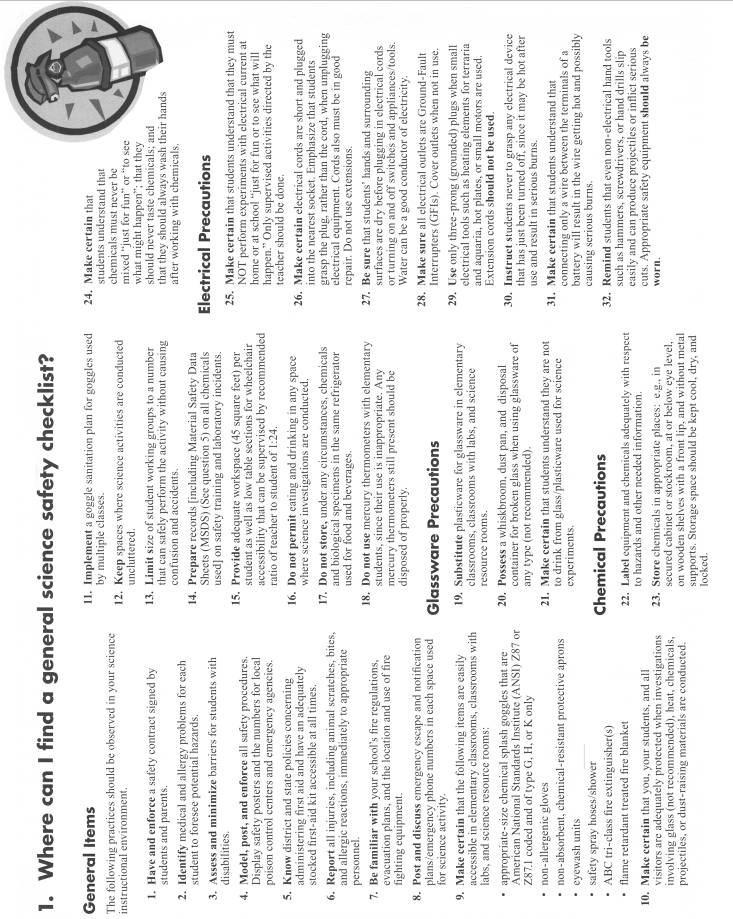 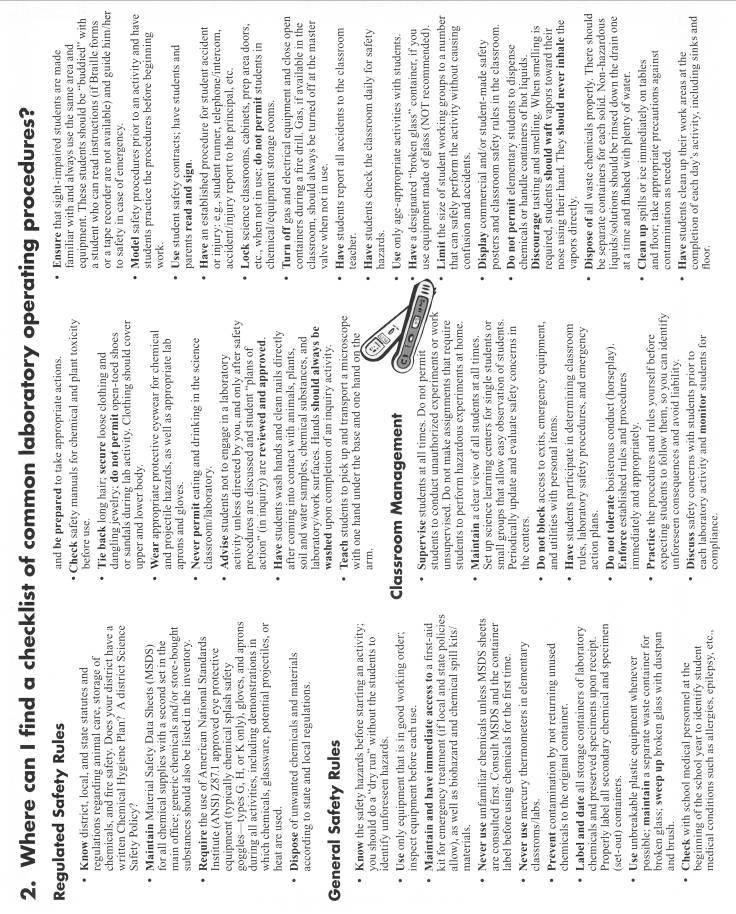 Appendix XIIDissection and Dissection Alternatives in Science Courses: Policies and Resources for Massachusetts Public SchoolsIntroductionThis Guidance Document, approved by the Board of Elementary and Secondary Education (ESE), October 2005 is designed to assist district and school personnel in implementing the Board’s policy regarding dissection and dissection alternatives in science courses. This document also provides a variety of alternative resources to actual dissection.State PolicyThe Board approved policy on dissection and dissection alternatives states: All public schools that offer dissection as a learning activity should, upon written request by a student’s parent or guardian, permit a student who chooses not to participate in dissection to demonstrate competency through an alternative method.Biology teachers consider dissection to be an important educational tool. But dissection should be used with care. When animal dissection is considered, teachers should recognize that there are other experiences (e.g., computer programs) for students who choose not to participate in actual dissections.Further, as described in Mass. Gen. Laws c. 272, § 80G, and in Appendix XI, dissection should be confined to the classroom: “Dissection of dead animals or any portions thereof in… schools shall be confined to the classroom and to the presence of pupils engaged in the study to be promoted thereby and shall in no case be for the purpose of exhibition.” This law covers treatment of animals in school settings (not just dissection). Please refer to Appendix XI for further information concerning the treatment of animals and dissection in the classroom.Recommendations for School and Districts1. Schools should be responsible about both the use of live animals and dissection of dead animals in the classroom.Schools and school districts should ensure that animals are properly cared for and treated humanely, responsibly, and ethically. The National Science Teachers Association’s recommendations on how to include live animals and dissection of dead animals in the classroom can be found at http://www.nsta.org/about/positions/animals.aspx.2. Schools should develop clear policies on dissection and dissection alternative activities.Schools and school districts should establish a written policy on courses that include animal dissection. The school policy should state that options are available for students who object to dissection activities and that, upon written request by a student’s parent or guardian, the school will permit a student who objects to dissection activities to demonstrate competency through an alternative method. The policy should specify the alternatives to dissection that are available to the student and explain how a student may participate in an alternative to dissection upon written request of the student’s parent or guardian.The teacher, or other school authority, should specify in writing what is expected of the student participating in an alternative activity. Alternative activities should allow students to gain the same content knowledge as a dissection activity and should allow for a comparable investment of time and effort by the student. Students participating in the alternative project should be subject to the same course standards and examinations as other students in the course. The school’s policy on dissection and dissection alternatives should be included in the student handbook.  The school should also provide a copy of the policy at the beginning of the school year to all teachers of science courses that involve dissection. A sample school policy and sample form letter for parents/guardians are included at the end of this appendix.3. Schools should include information about dissection in relevant course descriptions, and should clearly specify dissection alternatives in that information.When the school or school district publishes descriptions of the courses that it offers in the life sciences, the description for each course should specify whether dissection is part of the standard laboratory experience in that course. The course description should also state that alternatives to dissection are available for any student who objects to dissection and whose parent or guardian sends a written request to the school. Information and Resources1. Guidance and position statements from various science organizationsNational Science Teachers Association. Position Statement on Responsible Use of Live Animals and Dissection in the Science Classroom. 2005. http://www.nsta.org/about/positions/animals.aspx.Institute of Laboratory Animal Resources, Institute of Medicine, National Research Council, National Academy of Sciences, National Academy of Engineering. Principles and Guidelines for the Use of Animals in Precollege Education. 2006. https://www.nabt.org/websites/institution/File/Principles%20and%20Guidelines%20for%20the%20Use%20of%20Animals%20in%20Precollege%20Education.pdf   National Association of Biology Teachers. Position Statement on the Use of Animals in Biology Education. 2003. https://www.nabt.org/websites/institution/index.php?p=972. Resources on alternatives to dissection A number of organizations will loan alternatives, such as CD-ROMs (virtual dissections), models, and videos to students and schools. The following organizations have free lending libraries and will help teachers find a suitable alternative to a dissection activity. (Note: Often a security deposit is required, but no charges are incurred unless the items are not returned or are returned damaged. The borrower is responsible for return shipping.) A number of apps for mobile devices that provide for virtual dissection of a variety of organisms are also available (most require a purchase cost):The American Anti-Vivisection Society (AAVS)
1-800-729-2287www.animalearn.orgThe Ethical Science and Education Coalition (ESEC)
617-523-6020 http://www.neavs.org/resources/index.htm(This is a Boston-based organization that can provide teacher training.)The Humane Society of the United States (HSUS)
http://www.humanesociety.org/about/policy_statements/statement_animal_research.html The National Anti-Vivisection Society (NAVS)
1-800-888-6287Dissection Alternative Loan Programhttp://www.navs.org/site/PageServer?pagename=ain_edu_dissection_loan_program The following websites offer free alternatives to dissection:Interactive Frog Dissection: An Online Tutorial (http://curry.edschool.virginia.edu/go/frog/)Kidwings: Virtual Owl Pellet Dissection (http://www.kidwings.com)Virtual Dissection Site: Crayfish, Earthworm, Squid, Frog (http://biology.about.com/cs/dissections/%0D)Virtual Frog Dissection Kit (http://froggy.lbl.gov/)Virtual Pig Dissection (VPD) (http://www.whitman.edu/biology/vpd/)Anatomically Correct: The Online Cat Dissection (http://library.thinkquest.org/15401/learn.html)Exploratorium’s Cow’s Eye Dissection (http://www.exploratorium.edu/learning_studio/cow_eye/index.html)The Crayfish Corner (http://www.mackers.com/crayfish/)Dissection of a Deer Tick (http://www.ent.iastate.edu/imagegal/ticks/iscap/tickdissection/)The Heart: An Online Exploration (http://sln.fi.edu/biosci/heart.html)Exploratorium’s Sheep Brain Dissection: The Anatomy of Memory (http://www.exploratorium.edu./memory/braindissection/index.html)The websites below list numerous dissection alternatives, but are intended for information only. Teachers who identify an item on one of these databases that they want to borrow or purchase should contact the free lending libraries listed above:Norina (http://oslovet.veths.no/NORINA/)InterNICHE (http://www.interniche.org/en)The Physicians Committee for Responsible Medicine (http://www.pcrm.org/)Alternatives in Education Database (http://www.hsvma.org/alternatives#.VkuBn_mrQU0)A special thanks to the New England Anti-Vivisection Society (www.neavs.org) and TEACHkind (www.teachkind.org/) for providing input to this list of dissection alternative resources.3. Sample School Policy and Sample Form Letter for Parents/GuardiansA sample school policy and a sample form letter for parents/guardians are provided on the following pages.SAMPLE SCHOOL POLICYPOLICY ON DISSECTION AND DISSECTION ALTERNATIVESIn accordance with the 2005 Board of Elementary and Secondary Education’s Policy on Dissection and Dissection Alternatives, our School/School District has developed the following policy.Participation in hands-on science is important to learning science and dissections are a valuable learning experience in which all students are encouraged to participate.  When dissection is used in the classroom:Teachers will thoroughly explain the learning objectives of the lesson and use written and audio-visual materials, as appropriate, to maximize the educational benefits of the experience.All specimens will be treated with respect.All students will be informed, prior to the dissection, that they have the option of discussing individual concerns about dissection with the appropriate teacher.Upon completion of the dissection, the remains will be appropriately disposed of as recommended by the local board of public health.The science courses that include dissection also offer dissection alternatives.  Upon written request of a student’s parent or guardian, our school will permit a student who objects to dissection activities to demonstrate competency through an alternative method.Currently, our school offers the following courses that include dissection: (name courses, such as: Biology, Honors Biology, and Anatomy and Physiology). Specific dissection and dissection alternative activities will be listed on the course syllabi, available to students before enrolling in these courses.Alternative activities may include: models (name models) and applications (name Internet, computer, or mobile device programs) in place of dissecting (name organism[s]).(Note: Schools may find it easier to provide a chart such as the one below.)The procedure for a student to participate in an alternative activity in place of dissection is as follows: The student will notify the science teacher of the student’s choice to participate in an alternative activity in place of participating in a dissection.The student will submit a written request from his or her parent/legal guardian to the science teacher or to the school principal.  The student will be provided an alternative activity to be determined by the teacher, who will specify in writing what is expected of the student. Alternative activities will allow students to gain the same content knowledge as the dissection activities and will require a comparable investment of time and effort by the student.The student will accept responsibility for completing the alternative activity within the assigned time and is expected to learn the same content knowledge as if the student were performing the dissection activity.The student will be subject to the same course standards and examinations as other students in the course.This policy is included in the student handbook and is also provided at the beginning of each school year to all teachers of science courses that involve dissection.SAMPLE PARENT/GUARDIAN FORM LETTER Note: A student’s parent/guardian is not required to use a particular form to request that the school provide the student with an alternative to dissection. This sample is provided for the convenience of school personnel and parents/guardians who wish to use it.  Dear _____________________________(Principal or Teacher):I understand that participation in hands-on science is important to learning science and that dissections are an important component of comprehensive science and life science education.  I also understand that alternatives to dissection are available and that, upon written request of a parent/legal guardian, the school will permit a student to demonstrate competency through an alternative method, such as computer simulations and other appropriate research activities. I further understand that students participating in alternative activities instead of dissection are subject to the same course standards and examinations as other students in the course.I request that my child, ____________________________________, be permitted to demonstrate competency through alternative activities rather than participating in dissection.Sincerely,________________________________Signature of parent or legal guardian________________________________Printed name of parent or legal guardianDate:____________________________The Development of Massachusetts’ Science and Technology/Engineering Frameworks Since 1995This Massachusetts Science and Technology/Engineering Curriculum Framework is one of seven curriculum frameworks that advance Massachusetts’ educational reform in learning, teaching, and assessment.  It was created and revised several times with the guidance and input of many educators, including teachers and administrators in pre-kindergarten through grade 12 school districts, college and university professors, engineers and scientists in the various domains, and staff from the Department of Elementary and Secondary Education. This section provides a brief overview of the development of the STE Framework over time.Development of the Standards1995, Initial FrameworkThe STE Framework has its origins in two reform initiatives in Massachusetts: the Education Reform Act of 1993, and Partnerships Advancing the Learning of Mathematics and Science (PALMS). The 1993 legislation provided for the establishment of the initial Science and Technology Framework and was part of a process to develop frameworks for all academic subjects. From 1992 to 2002, the PALMS Statewide Systemic Initiative was funded by the National Science Foundation (NSF) in partnership with the state and the Noyce Foundation. A central goal of these initiatives was to develop, disseminate, and implement curriculum frameworks in science and technology as well as in mathematics. The initial Science and Technology Curriculum Framework was approved in 1995 and included standards for inquiry and content and grade spans through high school.2001, Full Revision of the FrameworkBecause the Education Reform Act requires that frameworks be reviewed and revised periodically, a revision panel was appointed by the Commissioner and the Board of Education in the summer of 1998. The panel examined the standards in the original Science and Technology Curriculum Framework, reviewed comments on them from the field including significant input from educators, and re-assessed their appropriateness in order to devise a more coherent organization of concepts and skills through the grade levels. The panel referred to the Benchmarks for Science Literacy—Project 2061 (AAAS, 1993), data from the Third International Mathematics and Science Study, the National Science Education Standards (NRC, 1996), the Technology for All Americans Project (ITEA, 1996), results from the 1998 administration of the MCAS Science and Technology tests, and advances in science and technology/engineering. This version of the Framework, for the first time, articulated standards for full-year high school courses in earth and space science, biology, chemistry, introductory physics, and technology/engineering. The Framework identified a subset of “core” standards for each course that was designed to serve as the basis for high school MCAS assessments. This Framework also reflected a strong emphasis on engineering and the technological systems upon which our society relies. It emphasized the importance of content, removing inquiry from the standards. This version of the Framework was approved in May 2001.2006, Minor Revision of High School Standards and Framework UpdateThe revision of the high school standards in 2006 was undertaken in preparation for the inclusion of science and technology/engineering in the Competency Determination. In particular, the revised content standards presented a single list of content standards for each course with no differentiation between core and non-core standards, making all standards subject to local and state assessment. Also, a two-year integrated science course in grades 9 and 10 was eliminated. No changes were made to standards for Pre-K through grade 8.A number of updates to the Framework were also made at the time. Several Guiding Principles were revised, including additions regarding literacy, high expectations, assessment, and district-wide planning. An appendix was added to relate learning standards across all grade spans to Broad Topics within each strand. Safety practices and legal regulations were researched and detailed. Also, a second appendix presented the Department of Education’s (October 2005) Alternative Dissection Policy and resources (see Appendix XII).2016, Full Revision of the Framework In spring of 2009, Massachusetts started a new revision process. After convening a review panel and reviewing current research, assessment information, and resources, the review panel worked to develop a revision of the STE standards. In July 2011, the National Research Council released the Framework for K–12 Science Education (NRC, 2012), a critical first step to the development of the Next Generation Science Standards (NGSS). The NRC Framework reflected the most current research on science and student learning of science and it identified the science all K–12 students should know from the perspective of scientists and engineers and the educational research community. Massachusetts joined a group of 26 states to develop the NGSS using the NRC Framework as a key resource. Educators from across Massachusetts contributed to public comment during NGSS development, which was released in April of 2013. There was significant commonality in structural design and key features between the NGSS and our initial state revision, but not enough (based on public input) to justify Massachusetts’ adoption of NGSS. Instead, the review panel helped to adapt NGSS to meet the needs and expectations of our state. The key features of these standards are outlined in earlier sections of this Framework; key features include the integration of science and engineering practices with core ideas, presentation of grade-by-grade standards for Pre-K through grade 8, maintenance of introductory high school course options, and increased coherence through progressions of learning across grades. The draft revised standards were made public in December 2013, but not advanced for adoption in order to provide districts time to work on several other major change initiatives undertaken in the state’s Race to the Top grant. This version of the STE Framework was adopted in January 2016.ReferencesAmerican Association for the Advancement of Science (AAAS). (1993). Benchmarks for science literacy: Project 2061. New York: Oxford University Press.National Research Council (NRC). (2012). A Framework for K-12 science education: Practices, crosscutting concepts, and core ideas. Washington, DC: The National Academies Press.National Research Council (NRC). (1996). National science education standards. Washington, DC: National Academy Press.International Technology Education Association (ITEA). (1996). Technology for all Americans: A rationale and structure for the study of technology. Reston, VA: ITEA.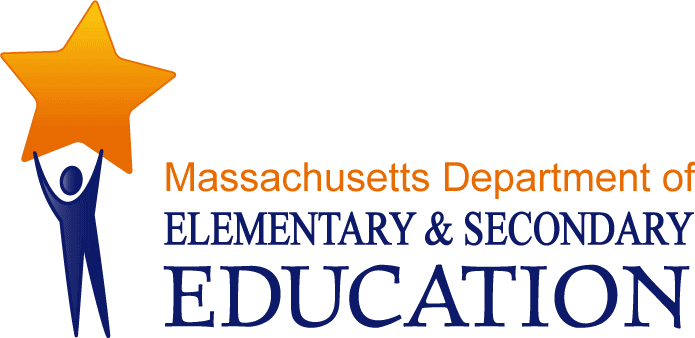 2016 Massachusetts Science and Technology/Engineering Curriculum Framework2016 Massachusetts Science and Technology/Engineering Curriculum FrameworkDRAFT January 8, 2016Editing still in progressCopyediting will occur February to early MarchPublished version anticipated spring 2016DRAFT January 8, 2016Editing still in progressCopyediting will occur February to early MarchPublished version anticipated spring 2016Massachusetts Department of Elementary and Secondary Education75 Pleasant Street, Malden, MA 02148-4906Phone 781-338-3000  TTY: N.E.T. Relay 800-439-2370www.doe.mass.eduMassachusetts Department of Elementary and Secondary Education75 Pleasant Street, Malden, MA 02148-4906Phone 781-338-3000  TTY: N.E.T. Relay 800-439-2370www.doe.mass.eduEmphasis in STE StandardsImplication for Curriculum & InstructionRelevance: Organized around core explanatory ideas that explain the world around us The goal of teaching focuses on students analyzing and explaining phenomena and experienceRigor: Central role for science and engineering practices with concepts Inquiry- and design-based learning involves regular engagement with practices to build, use, and apply knowledge Coherence: Ideas and practices build over time and among disciplines Teaching involves building a coherent storyline over time and among disciplines Grade spanAssumed minutes per day (hours per week)K-225 min/day (~2 hr/week)3-535 min/day (~3 hr/week)6-855 min/day (~4.5 hr/week)9-1265 min/day (~5.5 hr/week)PreK-23-56-8HSAbsorbencyColorFlexibilityHardnessTextureElectrical conductivityResponse to magnetic forcesReflectivitySolubilityThermal conductivityBoiling pointDensityDuctilityFlammabilityMelting pointElasticityPlasticityReactivityResistance to forceSurface tensionVapor pressureScience and Engineering PracticesPre-K–2 Condensed Practices 3–5 Condensed Practices6–8 Condensed Practices9–12 Condensed Practices1. Asking Questions and Defining ProblemsA practice of science is to ask and refine questions that lead to descriptions and explanations of how the natural and designed world(s) works and which can be empirically tested.Engineering questions clarify problems to determine criteria for successful solutions and identify constraints to solve problems about the designed world. Both scientists and engineers also ask questions to clarify ideas.Asking questions and defining problems in Pre-K–2 builds on prior experiences and progresses to simple descriptive questions that can be tested. Asking questions and defining problems in 3–5 builds on Pre-K–2 experiences and progresses to specifying qualitative relationships.Asking questions and defining problems in 6–8 builds on Pre-K–5 experiences and progresses to specifying relationships between variables, and clarifying arguments and models.Asking questions and defining problems in 9–12 builds on Pre-K–8 experiences and progresses to formulating, refining, and evaluating empirically testable questions and design problems using models and simulations.1. Asking Questions and Defining ProblemsA practice of science is to ask and refine questions that lead to descriptions and explanations of how the natural and designed world(s) works and which can be empirically tested.Engineering questions clarify problems to determine criteria for successful solutions and identify constraints to solve problems about the designed world. Both scientists and engineers also ask questions to clarify ideas.Ask questions based on observations to find more information about the natural and/or designed world(s). Ask questions about what would happen if a variable is changed.Ask questions that arise from careful observation of phenomena, models, or unexpected results, to clarify and/or seek additional information.to identify and/or clarify evidence and/or the premise(s) of an argument.to determine relationships between independent and dependent variables and relationships in models.to clarify and/or refine a model, an explanation, or an engineering problem.Ask questions that arise from careful observation of phenomena, or unexpected results, to clarify and/or seek additional information.that arise from examining models or a theory, to clarify and/or seek additional information and relationships.to determine relationships, including quantitative relationships, between independent and dependent variables. to clarify and refine a model, an explanation, or an engineering problem.1. Asking Questions and Defining ProblemsA practice of science is to ask and refine questions that lead to descriptions and explanations of how the natural and designed world(s) works and which can be empirically tested.Engineering questions clarify problems to determine criteria for successful solutions and identify constraints to solve problems about the designed world. Both scientists and engineers also ask questions to clarify ideas.Ask and/or identify questions that can be answered by an investigation. Identify scientific (testable) and non-scientific (non-testable) questions.Ask questions that can be investigated and predict reasonable outcomes based on patterns, such as cause and effect relationships.Ask questions that require sufficient and appropriate empirical evidence to answer.Ask questions that can be investigated within the scope of the classroom, outdoor environment, and museums and other public facilities with available resources and, when appropriate, frame a hypothesis based on observations and scientific principles.Evaluate a question to determine if it is testable and relevant. Ask questions that can be investigated within the scope of the school laboratory, research facilities, or field (e.g., outdoor environment) with available resources and, when appropriate, frame a hypothesis based on a model or theory.1. Asking Questions and Defining ProblemsA practice of science is to ask and refine questions that lead to descriptions and explanations of how the natural and designed world(s) works and which can be empirically tested.Engineering questions clarify problems to determine criteria for successful solutions and identify constraints to solve problems about the designed world. Both scientists and engineers also ask questions to clarify ideas.Ask questions that challenge the premise(s) of an argument or the interpretation of a data set.Ask and/or evaluate questions that challenge the premise(s) of an argument, the interpretation of a data set, or the suitability of a design.1. Asking Questions and Defining ProblemsA practice of science is to ask and refine questions that lead to descriptions and explanations of how the natural and designed world(s) works and which can be empirically tested.Engineering questions clarify problems to determine criteria for successful solutions and identify constraints to solve problems about the designed world. Both scientists and engineers also ask questions to clarify ideas.Define a simple problem that can be solved through the development of a new or improved object or tool.Use prior knowledge to describe problems that can be solved.Define a simple design problem that can be solved through the development of an object, tool, process, or system and includes several criteria for success and constraints on materials, time, or cost.Define a design problem that can be solved through the development of an object, tool, process or system and includes multiple criteria and constraints, including scientific knowledge that may limit possible solutions.Define a design problem that involves the development of a process or system with interacting components and criteria and constraints that may include social, technical and/or environmental considerations.Science and Engineering PracticesPre-K–2 Condensed Practices 3–5 Condensed Practices6–8 Condensed Practices9–12 Condensed Practices2. Developing and Using ModelsA practice of both science and engineering is to use and construct models as helpful tools for representing ideas and explanations. These tools include diagrams, drawings, physical replicas, mathematical representations, analogies, and computer simulations.Modeling tools are used to develop questions, predictions and explanations; analyze and identify flaws in systems; and communicate ideas. Models are used to build and revise scientific explanations and proposed engineered systems. Measurements and observations are used to revise models and designs.Modeling in Pre-K–2 builds on prior experiences and progresses to include using and developing models (i.e., diagram, drawing, physical replica, diorama, dramatization, or storyboard) that represent concrete events or design solutions.Modeling in 3–5 builds on Pre-K–2experiences and progresses to building and revising simple models and using models to represent events and design solutions.Modeling in 6–8 builds on Pre-K–5 experiences and progresses to developing, using, and revising models to describe, test, and predict more abstract phenomena and design systems.Modeling in 9–12 builds on Pre-K–8 experiences and progresses to using, synthesizing, and developing models to predict and show relationships among variables between systems and their components in the natural and designed world(s).2. Developing and Using ModelsA practice of both science and engineering is to use and construct models as helpful tools for representing ideas and explanations. These tools include diagrams, drawings, physical replicas, mathematical representations, analogies, and computer simulations.Modeling tools are used to develop questions, predictions and explanations; analyze and identify flaws in systems; and communicate ideas. Models are used to build and revise scientific explanations and proposed engineered systems. Measurements and observations are used to revise models and designs.Distinguish between a model and the actual object, process, and/or events the model represents. Compare models to identify common features and differences.Identify limitations of models.Evaluate limitations of a model for a proposed object or tool.Evaluate merits and limitations of two different models of the same proposed tool, process, mechanism, or system in order to select or revise a model that best fits the evidence or design criteria.Design a test of a model to ascertain its reliability.2. Developing and Using ModelsA practice of both science and engineering is to use and construct models as helpful tools for representing ideas and explanations. These tools include diagrams, drawings, physical replicas, mathematical representations, analogies, and computer simulations.Modeling tools are used to develop questions, predictions and explanations; analyze and identify flaws in systems; and communicate ideas. Models are used to build and revise scientific explanations and proposed engineered systems. Measurements and observations are used to revise models and designs.Develop and/or use a model to represent amounts, relationships, relative scales (bigger, smaller), and/or patterns in the natural and designed world(s).Collaboratively develop and/or revise a model based on evidence that shows the relationships among variables for frequent and regular occurring events.Develop a model using an analogy, example, or abstract representation to describe a scientific principle or design solution.Develop and/or use models to describe and/or predict phenomena. Develop or modify a model—based on evidence – to match what happens if a variable or component of a system is changed.Use and/or develop a model of simple systems with uncertain and less predictable factors.Develop and/or revise a model to show the relationships among variables, including those that are not observable but predict observable phenomena.Develop and/or use a model to predict and/or describe phenomena. Develop a model to describe unobservable mechanisms.Develop, revise, and/or use a model based on evidence  to illustrate and/or predict the relationships between systems or between components of a system.Develop and/or use multiple types of models to provide mechanistic accounts and/or predict phenomena, and move flexibly between model types based on merits and limitations.2. Developing and Using ModelsA practice of both science and engineering is to use and construct models as helpful tools for representing ideas and explanations. These tools include diagrams, drawings, physical replicas, mathematical representations, analogies, and computer simulations.Modeling tools are used to develop questions, predictions and explanations; analyze and identify flaws in systems; and communicate ideas. Models are used to build and revise scientific explanations and proposed engineered systems. Measurements and observations are used to revise models and designs.Develop a simple model based on evidence to represent a proposed object or tool.Develop a diagram or simple physical prototype to convey a proposed object, tool, or process.Use a model to test cause and effect relationships or interactions concerning the functioning of a natural or designed system.Develop and/or use a model to generate data to test ideas about phenomena in natural or designed systems, including those representing inputs and outputs, and those at unobservable scales.Develop a complex model that allows for manipulation and testing of a proposed process or system.Develop and/or use a model (including mathematical and computational) to generate data to support explanations, predict phenomena, analyze systems, and/or solve problems.Science and Engineering PracticesPre-K–2 Condensed Practices 3–5 Condensed Practices6–8 Condensed Practices9–12 Condensed Practices3. Planning and Carrying Out InvestigationsScientists and engineers plan and carry out investigations in the field or laboratory, working collaboratively as well as individually. Their investigations are systematic and require clarifying what counts as data and identifying variables or parameters. Engineering investigations identify the effectiveness, efficiency, and durability of designs under different conditions.Planning and carrying out investigations to answer questions or test solutions to problems in Pre-K–2 builds on prior experiences and progresses to simple investigations, based on fair tests, which provide data to support explanations or design solutions.Planning and carrying out investigations to answer questions or test solutions to problems in 3–5 builds on Pre-K–2 experiences and progresses to include investigations that control variables and provide evidence to support explanations or design solutions. Planning and carrying out investigations in 6-8 builds on Pre-K-5 experiences and progresses to include investigations that use multiple variables and provide evidence to support explanations or solutions.Planning and carrying out investigations in 9-12 builds on Pre-K-8 experiences and progresses to include investigations that provide evidence for and test conceptual, mathematical, physical, and empirical models.3. Planning and Carrying Out InvestigationsScientists and engineers plan and carry out investigations in the field or laboratory, working collaboratively as well as individually. Their investigations are systematic and require clarifying what counts as data and identifying variables or parameters. Engineering investigations identify the effectiveness, efficiency, and durability of designs under different conditions.With guidance, plan and conduct an investigation in collaboration with peers (for K).Plan and conduct an investigation collaboratively to produce data to serve as the basis for evidence to answer a question.Plan and conduct an investigation collaboratively to produce data to serve as the basis for evidence, using fair tests in which variables are controlled and the number of trials considered.Plan an investigation individually and collaboratively, and in the design identify: independent and dependent variables and controls; what tools are needed to do the gathering; how measurements will be recorded; and how many data are needed to support a claim.Conduct an investigation and/or evaluate and/or revise the experimental design to produce data to serve as the basis for evidence that meet the goals of the investigation. Plan an investigation or test a design individually and collaboratively to produce data to serve as the basis for evidence as part of building and revising models, supporting explanations for phenomena, or testing solutions to problems. Consider possible confounding variables or effects and evaluate the investigation’s design to ensure variables are controlled.Plan and conduct an investigation individually and collaboratively to produce data to serve as the basis for evidence, and in the design: decide on types, how much, and accuracy of data needed to produce reliable measurements; consider limitations on the precision of the data (e.g., number of trials, cost, risk, time); and refine the design accordingly.Plan and conduct an investigation or test a design solution in a safe and ethical manner including considerations of environmental, social, and personal impacts.3. Planning and Carrying Out InvestigationsScientists and engineers plan and carry out investigations in the field or laboratory, working collaboratively as well as individually. Their investigations are systematic and require clarifying what counts as data and identifying variables or parameters. Engineering investigations identify the effectiveness, efficiency, and durability of designs under different conditions.Evaluate different ways of observing and/or measuring a phenomenon to determine which way to answer a question.Evaluate appropriate methods and/or tools for collecting data.Evaluate the accuracy of various methods for collecting data.Select appropriate tools to collect, record, analyze, and evaluate data. 3. Planning and Carrying Out InvestigationsScientists and engineers plan and carry out investigations in the field or laboratory, working collaboratively as well as individually. Their investigations are systematic and require clarifying what counts as data and identifying variables or parameters. Engineering investigations identify the effectiveness, efficiency, and durability of designs under different conditions.Make observations (firsthand or from media) and/or measurements to collect data that can be used to make comparisons.Make observations (firsthand or from media) and/or measurements of a proposed object or tool or solution to determine if it solves a problem or meets a goal.Make predictions based on prior experiences.Make observations and/or measurements to produce data to serve as the basis for evidence for an explanation of a phenomenon or test a design solution.Make predictions about what would happen if a variable changes.Test two different models of the same proposed object, tool, or process to determine which better meets criteria for success.Collect data to serve as the basis for evidence to answer scientific questions or test design solutions under a range of conditions.Collect data about the performance of a proposed object, tool, process, or system under a range of conditions.Make directional hypotheses that specify what happens to a dependent variable when an independent variable is manipulated.Manipulate variables and collect data about a complex model of a proposed process or system to identify failure points or improve performance relative to criteria for success or other variables.Science and Engineering PracticesPre-K–2 Condensed Practices 3–5 Condensed Practices6–8 Condensed Practices9–12 Condensed Practices4. Analyzing and Interpreting DataScientific investigations produce data that must be analyzed in order to derive meaning. Because data patterns and trends are not always obvious, scientists use a range of tools—including tabulation, graphical interpretation, visualization, and statistical analysis—to identify the significant features and patterns in the data. Scientists identify sources of error in the investigations and calculate the degree of certainty in the results. Modern technology makes the collection of large data sets much easier, providing secondary sources for analysis.Engineering investigations include analysis of data collected in the tests of designs. This allows comparison of different solutions and determines how well each meets specific design criteria—that is, which design best solves the problem within given constraints. Like scientists, engineers require a range of tools to identify patterns within data and interpret the results. Advances in science make analysis of proposed solutions more efficient and effective.Analyzing data in Pre-K–2 builds on prior experiences and progresses to collecting, recording, and sharing observations.Analyzing data in 3–5 builds on Pre-K–2 experiences and progresses to introducing quantitative approaches to collecting data and conducting multiple trials of qualitative observations. When possible and feasible, digital tools should be used.Analyzing data in 6–8 builds on Pre-K–5 experiences and progresses to extending quantitative analysis to investigations, distinguishing between correlation and causation, and basic statistical techniques of data and error analysis. Analyzing data in 9–12 builds on Pre-K–8 experiences and progresses to introducing more detailed statistical analysis, the comparison of data sets for consistency, and the use of models to generate and analyze data. 4. Analyzing and Interpreting DataScientific investigations produce data that must be analyzed in order to derive meaning. Because data patterns and trends are not always obvious, scientists use a range of tools—including tabulation, graphical interpretation, visualization, and statistical analysis—to identify the significant features and patterns in the data. Scientists identify sources of error in the investigations and calculate the degree of certainty in the results. Modern technology makes the collection of large data sets much easier, providing secondary sources for analysis.Engineering investigations include analysis of data collected in the tests of designs. This allows comparison of different solutions and determines how well each meets specific design criteria—that is, which design best solves the problem within given constraints. Like scientists, engineers require a range of tools to identify patterns within data and interpret the results. Advances in science make analysis of proposed solutions more efficient and effective.Record information (observations, thoughts, and ideas).Use and share pictures, drawings, and/or writings of observations.Use observations (firsthand or from media) to describe patterns and/or relationships in the natural and designed world(s) in order to answer scientific questions and solve problems.Compare predictions (based on prior experiences) to what occurred (observable events).Represent data in tables and/or various graphical displays (bar graphs, pictographs, and/or pie charts) to reveal patterns that indicate relationships.Construct, analyze, and/or interpret graphical displays of data and/or large data sets to identify linear and nonlinear relationships. Use graphical displays (e.g., maps, charts, graphs, and/or tables) of large data sets to identify temporal and spatial relationships.Distinguish between causal and correlational relationships in data.Analyze and interpret data to provide evidence for phenomena.Analyze data using tools, technologies, and/or models (e.g., computational, mathematical) in order to make valid and reliable scientific claims or determine an optimal design solution.4. Analyzing and Interpreting DataScientific investigations produce data that must be analyzed in order to derive meaning. Because data patterns and trends are not always obvious, scientists use a range of tools—including tabulation, graphical interpretation, visualization, and statistical analysis—to identify the significant features and patterns in the data. Scientists identify sources of error in the investigations and calculate the degree of certainty in the results. Modern technology makes the collection of large data sets much easier, providing secondary sources for analysis.Engineering investigations include analysis of data collected in the tests of designs. This allows comparison of different solutions and determines how well each meets specific design criteria—that is, which design best solves the problem within given constraints. Like scientists, engineers require a range of tools to identify patterns within data and interpret the results. Advances in science make analysis of proposed solutions more efficient and effective.Record information (observations, thoughts, and ideas).Use and share pictures, drawings, and/or writings of observations.Use observations (firsthand or from media) to describe patterns and/or relationships in the natural and designed world(s) in order to answer scientific questions and solve problems.Compare predictions (based on prior experiences) to what occurred (observable events).Analyze and interpret data to make sense of phenomena, using logical reasoning, mathematics, and/or computation.Apply concepts of statistics and probability (including mean, median, mode, and variability) to analyze and characterize data, using digital tools when feasible.Apply concepts of statistics and probability (including determining function fits to data, slope, intercept, and correlation coefficient for linear fits) to scientific and engineering questions and problems, using digital tools when feasible.4. Analyzing and Interpreting DataScientific investigations produce data that must be analyzed in order to derive meaning. Because data patterns and trends are not always obvious, scientists use a range of tools—including tabulation, graphical interpretation, visualization, and statistical analysis—to identify the significant features and patterns in the data. Scientists identify sources of error in the investigations and calculate the degree of certainty in the results. Modern technology makes the collection of large data sets much easier, providing secondary sources for analysis.Engineering investigations include analysis of data collected in the tests of designs. This allows comparison of different solutions and determines how well each meets specific design criteria—that is, which design best solves the problem within given constraints. Like scientists, engineers require a range of tools to identify patterns within data and interpret the results. Advances in science make analysis of proposed solutions more efficient and effective.Consider limitations of data analysis (e.g., measurement error), and/or seek to improve precision and accuracy of data with better technological tools and methods (e.g., multiple trials).Consider limitations of data analysis (e.g., measurement error, sample selection) when analyzing and interpreting data.4. Analyzing and Interpreting DataScientific investigations produce data that must be analyzed in order to derive meaning. Because data patterns and trends are not always obvious, scientists use a range of tools—including tabulation, graphical interpretation, visualization, and statistical analysis—to identify the significant features and patterns in the data. Scientists identify sources of error in the investigations and calculate the degree of certainty in the results. Modern technology makes the collection of large data sets much easier, providing secondary sources for analysis.Engineering investigations include analysis of data collected in the tests of designs. This allows comparison of different solutions and determines how well each meets specific design criteria—that is, which design best solves the problem within given constraints. Like scientists, engineers require a range of tools to identify patterns within data and interpret the results. Advances in science make analysis of proposed solutions more efficient and effective.Compare and contrast data collected by different groups in order to discuss similarities and differences in their findings. Analyze and interpret data to determine similarities and differences in findings.Compare and contrast various types of data sets (e.g., self-generated, archival) to examine consistency of measurements and observations.4. Analyzing and Interpreting DataScientific investigations produce data that must be analyzed in order to derive meaning. Because data patterns and trends are not always obvious, scientists use a range of tools—including tabulation, graphical interpretation, visualization, and statistical analysis—to identify the significant features and patterns in the data. Scientists identify sources of error in the investigations and calculate the degree of certainty in the results. Modern technology makes the collection of large data sets much easier, providing secondary sources for analysis.Engineering investigations include analysis of data collected in the tests of designs. This allows comparison of different solutions and determines how well each meets specific design criteria—that is, which design best solves the problem within given constraints. Like scientists, engineers require a range of tools to identify patterns within data and interpret the results. Advances in science make analysis of proposed solutions more efficient and effective.Analyze data from tests of an object or tool to determine if it works as intended.Analyze data to refine a problem statement or the design of a proposed object, tool, or process.Use data to evaluate and refine design solutions.Analyze data to define an optimal operational range for a proposed object, tool, process or system that best meets criteria for success.Evaluate the impact of new data on a working explanation and/or model of a proposed process or system.Analyze data to identify design features or characteristics of the components of a proposed process or system to optimize it relative to criteria for success.Science and Engineering PracticesPre-K–2 Condensed Practices 3–5 Condensed Practices6–8 Condensed Practices9–12 Condensed Practices5. Using Mathematics and Computational ThinkingIn both science and engineering, mathematics and computation are fundamental tools for representing physical variables and their relationships. They are used for a range of tasks such as constructing simulations; solving equations exactly or approximately; and recognizing, expressing, and applying quantitative relationships. Mathematical and computational approaches enable scientists and engineers to predict the behavior of systems and test the validity of such predictions. Mathematical and computational thinking in Pre-K–2 builds on prior experience and progresses to recognizing that mathematics can be used to describe the natural and designed world(s).Mathematical and computational thinking in 3–5 builds on Pre-K–2 experiences and progresses to extending quantitative measurements to a variety of physical properties and using computation and mathematics to analyze data and compare alternative design solutions.Mathematical and computational thinking in 6–8 builds on Pre-K–5 experiences and progresses to identifying patterns in large data sets and using mathematical concepts to support explanations and arguments.Mathematical and computational thinking in 9-12 builds on Pre-K-8 and experiences and  progresses to using algebraic thinking and analysis, a range of linear and nonlinear functions including trigonometric functions, exponentials and logarithms, and computational tools for statistical analysis to analyze, represent, and model data. Simple computational simulations are created and used based on mathematical models of basic assumptions.5. Using Mathematics and Computational ThinkingIn both science and engineering, mathematics and computation are fundamental tools for representing physical variables and their relationships. They are used for a range of tasks such as constructing simulations; solving equations exactly or approximately; and recognizing, expressing, and applying quantitative relationships. Mathematical and computational approaches enable scientists and engineers to predict the behavior of systems and test the validity of such predictions. Decide when to use qualitative versus quantitative data.Decide if qualitative or quantitative data are best to determine whether a proposed object or tool meets criteria for success.5. Using Mathematics and Computational ThinkingIn both science and engineering, mathematics and computation are fundamental tools for representing physical variables and their relationships. They are used for a range of tasks such as constructing simulations; solving equations exactly or approximately; and recognizing, expressing, and applying quantitative relationships. Mathematical and computational approaches enable scientists and engineers to predict the behavior of systems and test the validity of such predictions. Use counting and numbers to identify and describe patterns in the natural and designed world(s).Organize simple data sets to reveal patterns that suggest relationships. Use digital tools (e.g., computers) to analyze very large data sets for patterns and trends.Create and/or revise a computational model or simulation of a phenomenon, designed device, process, or system.5. Using Mathematics and Computational ThinkingIn both science and engineering, mathematics and computation are fundamental tools for representing physical variables and their relationships. They are used for a range of tasks such as constructing simulations; solving equations exactly or approximately; and recognizing, expressing, and applying quantitative relationships. Mathematical and computational approaches enable scientists and engineers to predict the behavior of systems and test the validity of such predictions. Describe, measure, and/or compare quantitative attributes of different objects and display the data using simple graphs.Describe, measure, estimate, and/or graph quantities such as area, volume, weight, and time to address scientific and engineering questions and problems.Use mathematical representations to describe and/or support scientific conclusions and design solutions.Use mathematical, computational, and/or algorithmic representations of phenomena or design solutions to describe and/or support claims and/or explanations.5. Using Mathematics and Computational ThinkingIn both science and engineering, mathematics and computation are fundamental tools for representing physical variables and their relationships. They are used for a range of tasks such as constructing simulations; solving equations exactly or approximately; and recognizing, expressing, and applying quantitative relationships. Mathematical and computational approaches enable scientists and engineers to predict the behavior of systems and test the validity of such predictions. Use quantitative data to compare two alternative solutions to a problem. Create and/or use graphs and/or charts generated from simple algorithms to compare alternative solutions to an engineering problem.Create algorithms (a series of ordered steps) to solve a problem.Apply mathematical concepts and/or processes  (such as ratio, rate, percent, basic operations, and simple algebra) to scientific and engineering questions and problems.Use digital tools and/or mathematical concepts and arguments to test and compare proposed solutions to an engineering design problem.Apply techniques of algebra and functions to represent and solve scientific and engineering problems.Use simple limit cases to test mathematical expressions, computer programs, algorithms, or simulations of a process or system to see if a model “makes sense” by comparing the outcomes with what is known about the real world.Apply ratios, rates, percentages, and unit conversions in the context of complicated measurement problems involving quantities with derived or compound units (such as mg/mL, kg/m3, acre-feet, etc.).Science and Engineering PracticesPre-K–2 Condensed Practices 3–5 Condensed Practices6–8 Condensed Practices9–12 Condensed Practices6. Constructing Explanations and Designing SolutionsThe end-products of science are explanations and the end-products of engineering are solutions.The goal of science is the construction of theories that provide explanatory accounts of the world. A theory becomes accepted when it has multiple lines of empirical evidence and greater explanatory power of phenomena than previous theories.The goal of engineering design is to find a systematic solution to problems that is based on scientific knowledge and models of the material world. Each proposed solution results from a process of balancing competing criteria of desired functions, technical feasibility, cost, safety, aesthetics, and compliance with legal requirements. The optimal choice depends on how well the proposed solutions meet criteria and constraints.Constructing explanations and designing solutions in Pre-K–2 builds on prior experiences and progresses to the use of evidence and ideas in constructing evidence-based accounts of natural phenomena and designing solutions. Constructing explanations and designing solutions in 3–5 builds on Pre-K–2 experiences and progresses to the use of evidence in constructing explanations that specify variables that describe and predict phenomena and in designing multiple solutions to design problems.Constructing explanations and designing solutions in 6–8 builds on Pre-K–5 experiences and progresses to include constructing explanations and designing solutions supported by multiple sources of evidence consistent with scientific ideas, principles, and theories.Constructing explanations and designing solutions in 9–12 builds on Pre-K–8 experiences and progresses to explanations and designs that are supported by multiple and independent student-generated sources of evidence consistent with scientific ideas, principles, and theories.6. Constructing Explanations and Designing SolutionsThe end-products of science are explanations and the end-products of engineering are solutions.The goal of science is the construction of theories that provide explanatory accounts of the world. A theory becomes accepted when it has multiple lines of empirical evidence and greater explanatory power of phenomena than previous theories.The goal of engineering design is to find a systematic solution to problems that is based on scientific knowledge and models of the material world. Each proposed solution results from a process of balancing competing criteria of desired functions, technical feasibility, cost, safety, aesthetics, and compliance with legal requirements. The optimal choice depends on how well the proposed solutions meet criteria and constraints.Use information from observations (firsthand and from media) to construct an evidence-based account for natural phenomena. Construct an explanation of observed relationships (e.g., the distribution of plants in the backyard).Construct an explanation that includes qualitative or quantitative relationships between variables that predict(s) and/or describe(s) phenomena.Construct an explanation using models or representations. Make a quantitative and/or qualitative claim regarding the relationship between dependent and independent variables.6. Constructing Explanations and Designing SolutionsThe end-products of science are explanations and the end-products of engineering are solutions.The goal of science is the construction of theories that provide explanatory accounts of the world. A theory becomes accepted when it has multiple lines of empirical evidence and greater explanatory power of phenomena than previous theories.The goal of engineering design is to find a systematic solution to problems that is based on scientific knowledge and models of the material world. Each proposed solution results from a process of balancing competing criteria of desired functions, technical feasibility, cost, safety, aesthetics, and compliance with legal requirements. The optimal choice depends on how well the proposed solutions meet criteria and constraints.Use information from observations (firsthand and from media) to construct an evidence-based account for natural phenomena. Use evidence (e.g., measurements, observations, patterns) to construct or support an explanation or design a solution to a problem.Construct a scientific explanation based on valid and reliable evidence obtained from sources (including the students’ own experiments) and the assumption that theories and laws that describe the natural world operate today as they did in the past and will continue to do so in the future.Apply scientific ideas, principles, and/or evidence to construct, revise and/or use an explanation for real-world phenomena, examples, or events. Construct and revise an explanation based on valid and reliable evidence obtained from a variety of sources (including students’ own investigations, models, theories, simulations, peer review) and the assumption that theories and laws that describe the natural world operate today as they did in the past and will continue to do so in the future.Apply scientific ideas, principles, and/or evidence to provide an explanation of phenomena and solve design problems, taking into account possible unanticipated effects.6. Constructing Explanations and Designing SolutionsThe end-products of science are explanations and the end-products of engineering are solutions.The goal of science is the construction of theories that provide explanatory accounts of the world. A theory becomes accepted when it has multiple lines of empirical evidence and greater explanatory power of phenomena than previous theories.The goal of engineering design is to find a systematic solution to problems that is based on scientific knowledge and models of the material world. Each proposed solution results from a process of balancing competing criteria of desired functions, technical feasibility, cost, safety, aesthetics, and compliance with legal requirements. The optimal choice depends on how well the proposed solutions meet criteria and constraints.Use information from observations (firsthand and from media) to construct an evidence-based account for natural phenomena. Identify the evidence that supports particular points in an explanation.Apply scientific reasoning to show why the data or evidence is adequate for the explanation or conclusion.Apply scientific reasoning, theory, and/or models to link evidence to the claims to assess the extent to which the reasoning and data support the explanation or conclusion.6. Constructing Explanations and Designing SolutionsThe end-products of science are explanations and the end-products of engineering are solutions.The goal of science is the construction of theories that provide explanatory accounts of the world. A theory becomes accepted when it has multiple lines of empirical evidence and greater explanatory power of phenomena than previous theories.The goal of engineering design is to find a systematic solution to problems that is based on scientific knowledge and models of the material world. Each proposed solution results from a process of balancing competing criteria of desired functions, technical feasibility, cost, safety, aesthetics, and compliance with legal requirements. The optimal choice depends on how well the proposed solutions meet criteria and constraints.Use tools and/or materials to design and/or build a device that solves a specific problem.Generate and/or compare multiple solutions to a problem.Apply scientific ideas to solve design problems.Generate and compare multiple solutions to a problem based on how well they meet the criteria and constraints of the design solution.Apply scientific ideas or principles to design, construct, and/or test a design of an object, tool, process or system.Undertake a design project, engaging in the design cycle, to construct and/or implement a solution that meets specific design criteria and constraints.Optimize performance of a design by prioritizing criteria, making tradeoffs, testing, revising, and re-testing.Design, evaluate, and/or refine a solution to a complex real-world problem, based on scientific knowledge, student-generated sources of evidence, prioritized criteria, and tradeoff considerations.Science and Engineering PracticesPre-K–2 Condensed Practices 3–5 Condensed Practices6–8 Condensed Practices9–12 Condensed Practices7. Engaging in Argument from Evidence Argumentation is the process by which evidence-based conclusions and solutions are reached.In science and engineering, reasoning and argument based on evidence are essential to identifying the best explanation for a natural phenomenon or the best solution to a design problem. 

Scientists and engineers use argumentation to listen to, compare, and evaluate competing ideas and methods based on merits.Scientists and engineers engage in argumentation when investigating a phenomenon, testing a design solution, resolving questions about measurements, building data models, and using evidence to evaluate claims.Engaging in argument from evidence in Pre-K–2 builds on prior experiences and progresses to comparing ideas and representations about the natural and designed world(s).Engaging in argument from evidence in 3–5 builds on Pre-K–2 experiences and progresses to critiquing the scientific explanations or solutions proposed by peers by citing relevant evidence about the natural and designed world(s).Engaging in argument from evidence in 6–8 builds on Pre-K–5 experiences and progresses to constructing a convincing argument that supports or refutes claims for either explanations or solutions about the natural and designed world(s).Engaging in argument from evidence in 9–12 builds on Pre-K–8 experiences and progresses to using appropriate and sufficient evidence and scientific reasoning to defend and critique claims and explanations about the natural and designed world(s). Arguments may also come from current scientific or historical episodes in science.7. Engaging in Argument from Evidence Argumentation is the process by which evidence-based conclusions and solutions are reached.In science and engineering, reasoning and argument based on evidence are essential to identifying the best explanation for a natural phenomenon or the best solution to a design problem. 

Scientists and engineers use argumentation to listen to, compare, and evaluate competing ideas and methods based on merits.Scientists and engineers engage in argumentation when investigating a phenomenon, testing a design solution, resolving questions about measurements, building data models, and using evidence to evaluate claims.Identify arguments that are supported by evidence.Distinguish between explanations that account for all gathered evidence and those that do not.Analyze why some evidence is relevant to a scientific question and some is not.Distinguish between opinions and evidence in one’s own explanations.Compare and refine arguments based on an evaluation of the evidence presented.Distinguish among facts, reasoned judgment based on research findings, and speculation in an explanation.Compare and critique two arguments on the same topic and analyze whether they emphasize similar or different evidence and/or interpretations of facts.Compare and evaluate competing arguments or design solutions in light of currently accepted explanations, new evidence, limitations (e.g., trade-offs), constraints, and ethical issues.Evaluate the claims, evidence, and/or reasoning behind currently accepted explanations or solutions to determine the merits of arguments.7. Engaging in Argument from Evidence Argumentation is the process by which evidence-based conclusions and solutions are reached.In science and engineering, reasoning and argument based on evidence are essential to identifying the best explanation for a natural phenomenon or the best solution to a design problem. 

Scientists and engineers use argumentation to listen to, compare, and evaluate competing ideas and methods based on merits.Scientists and engineers engage in argumentation when investigating a phenomenon, testing a design solution, resolving questions about measurements, building data models, and using evidence to evaluate claims.Listen actively to arguments to indicate agreement or disagreement based on evidence, and/or to retell the main points of the argument.Respectfully provide and receive critiques from peers about a proposed procedure, explanation, or model by citing relevant evidence and posing specific questions. Respectfully provide and receive critiques about one’s explanations, procedures, models and questions by citing relevant evidence and posing and responding to questions that elicit pertinent elaboration and detail.Respectfully provide and/or receive critiques on scientific arguments by probing reasoning and evidence and challenging ideas and conclusions, responding thoughtfully to diverse perspectives, and determining what additional information is required to resolve contradictions.7. Engaging in Argument from Evidence Argumentation is the process by which evidence-based conclusions and solutions are reached.In science and engineering, reasoning and argument based on evidence are essential to identifying the best explanation for a natural phenomenon or the best solution to a design problem. 

Scientists and engineers use argumentation to listen to, compare, and evaluate competing ideas and methods based on merits.Scientists and engineers engage in argumentation when investigating a phenomenon, testing a design solution, resolving questions about measurements, building data models, and using evidence to evaluate claims.Construct an argument with evidence to support a claim. Construct and/or support an argument with evidence, data, and/or a model.Use data to evaluate claims about cause and effect.Construct, use, and/or present an oral and written argument supported by empirical evidence and scientific reasoning to support or refute an explanation or a model for a phenomenon or a solution to a problem.Construct, use, and/or present an oral and written argument or counterarguments based on data and evidence.Make a claim about the effectiveness of an object, tool, or solution that is supported by relevant evidence.Make a claim about the merit of a solution to a problem by citing relevant evidence about how it meets the criteria and constraints of the problem.Make an oral or written argument that supports or refutes the advertised performance of a device, process, or system, based on empirical evidence concerning whether or not the technology meets relevant criteria and constraints.Evaluate competing design solutions based on jointly developed and agreed-upon design criteria.Make and defend a claim based on evidence about the natural world or the effectiveness of a design solution that reflects scientific knowledge, and student-generated evidence.Evaluate competing design solutions to a real-world problem based on scientific ideas and principles, empirical evidence, and/or logical arguments regarding relevant factors (e.g. economic, societal, environmental, ethical considerations).Science and Engineering PracticesPre-K–2 Condensed Practices 3–5 Condensed Practices6–8 Condensed Practices9–12 Condensed Practices8. Obtaining, Evaluating, and Communicating InformationScientists and engineers must be able to communicate clearly and persuasively the ideas and methods they generate. Critiquing and communicating ideas individually and in groups is a critical professional activity.  Communicating information and ideas can be done in multiple ways: using tables, diagrams, graphs, models, and equations as well as orally and in writing. Scientists and engineers employ multiple sources to obtain information that is used to evaluate the merit and validity of claims, methods, and designs.Obtaining, evaluating, and communicating information in Pre-K–2 builds on prior experiences and uses observations and texts to communicate new information.Obtaining, evaluating, and communicating information in 3–5 builds on Pre-K–2 experiences and progresses to evaluating the merit and accuracy of ideas and methods.Obtaining, evaluating, and communicating information in 6–8 builds on Pre-K–5 experiences and progresses to evaluating the merit and validity of ideas and methods.Obtaining, evaluating, and communicating information in 9–12 builds on Pre-K–8 experiences and progresses to evaluating the validity and reliability of the claims, methods, and designs.8. Obtaining, Evaluating, and Communicating InformationScientists and engineers must be able to communicate clearly and persuasively the ideas and methods they generate. Critiquing and communicating ideas individually and in groups is a critical professional activity.  Communicating information and ideas can be done in multiple ways: using tables, diagrams, graphs, models, and equations as well as orally and in writing. Scientists and engineers employ multiple sources to obtain information that is used to evaluate the merit and validity of claims, methods, and designs.Read grade-appropriate texts and/or use media to obtain scientific and/or technical information to determine patterns in and/or evidence about the natural and designed world(s).Read and comprehend grade-appropriate complex texts and/or other reliable media to summarize and obtain scientific and technical ideas and describe how they are supported by evidence. Compare and/or combine across complex texts and/or other reliable media to support the engagement in other scientific and/or engineering practices.Critically read scientific texts adapted for classroom use to determine the central ideas and/or obtain scientific and/or technical information to describe patterns in and/or evidence about the natural and designed world(s).Critically read scientific literature adapted for classroom use to determine the central ideas or conclusions and/or to obtain scientific and/or technical information to summarize complex evidence, concepts, processes, or information presented in a text by paraphrasing them in simpler but still accurate terms.8. Obtaining, Evaluating, and Communicating InformationScientists and engineers must be able to communicate clearly and persuasively the ideas and methods they generate. Critiquing and communicating ideas individually and in groups is a critical professional activity.  Communicating information and ideas can be done in multiple ways: using tables, diagrams, graphs, models, and equations as well as orally and in writing. Scientists and engineers employ multiple sources to obtain information that is used to evaluate the merit and validity of claims, methods, and designs.Describe how specific images (e.g., a diagram showing how a machine works) support a scientific or engineering idea.Combine information in written text with that contained in corresponding tables, diagrams, and/or charts to support the engagement in other scientific and/or engineering practices.Integrate qualitative and/or quantitative scientific and/or technical information in written text with that contained in media and visual displays to clarify claims and findings.Compare, integrate and evaluate sources of information presented in different media or formats (e.g., visually, quantitatively), as well as in words in order to address a scientific question or solve a problem.8. Obtaining, Evaluating, and Communicating InformationScientists and engineers must be able to communicate clearly and persuasively the ideas and methods they generate. Critiquing and communicating ideas individually and in groups is a critical professional activity.  Communicating information and ideas can be done in multiple ways: using tables, diagrams, graphs, models, and equations as well as orally and in writing. Scientists and engineers employ multiple sources to obtain information that is used to evaluate the merit and validity of claims, methods, and designs.Obtain information using various texts, text features (e.g., headings, tables of contents, glossaries, electronic menus, icons), and other media that will be useful in answering a scientific question and/or supporting a scientific claim.Obtain and combine information from books and/or other reliable media to explain phenomena or solutions to a design problem.Gather, read, synthesize information from multiple appropriate sources and assess the credibility, accuracy, and possible bias of each publication and methods used, and describe how they are supported or not supported by evidence.Evaluate data, hypotheses, and/or conclusions in scientific and technical texts in light of competing information or accounts.Gather, read, and evaluate scientific and/or technical information from multiple authoritative sources, assessing the evidence and usefulness of each source.Evaluate the validity and reliability of and/or synthesize multiple claims, methods, and/or designs that appear in scientific and technical texts or media reports, verifying the data when possible.8. Obtaining, Evaluating, and Communicating InformationScientists and engineers must be able to communicate clearly and persuasively the ideas and methods they generate. Critiquing and communicating ideas individually and in groups is a critical professional activity.  Communicating information and ideas can be done in multiple ways: using tables, diagrams, graphs, models, and equations as well as orally and in writing. Scientists and engineers employ multiple sources to obtain information that is used to evaluate the merit and validity of claims, methods, and designs.Communicate information or design ideas and/or solutions with others in oral and/or written forms using models, drawings, writing, or numbers that provide detail about scientific ideas, practices, and/or design ideas.Communicate scientific and/or technical information orally and/or in written formats, including various forms of media as well as tables, diagrams, and charts.Communicate scientific and/or technical information (e.g. about a proposed object, tool, process, system) in writing and/or through oral presentations.Communicate scientific and/or technical information or ideas (e.g. about phenomena and/or the process of development and the design and performance of a proposed process or system) in multiple formats (including orally, graphically, textually, and mathematically).Pre-K-23-56-89-10ESS1.A The universe and its starsPatterns of movement of the sun, moon, and stars as seen from Earth can be observed, described, and predicted.Stars range greatly in their distance from Earth and this can explain their relative brightness.N/ASolar activity creates the elements through nuclear fusion. Astronomical evidence for the Big Bang theory comes from multiple sources. ESS1.A The universe and its starsPatterns of movement of the sun, moon, and stars as seen from Earth can be observed, described, and predicted. N/AThe solar system is part of the Milky Way, which is one of many billions of galaxies.Solar activity creates the elements through nuclear fusion. Astronomical evidence for the Big Bang theory comes from multiple sources. ESS1.B Earth and the solar systemPatterns of movement of the sun, moon, and stars as seen from Earth can be observed, described, and predicted.The Earth’s orbit and rotation, and the orbit of the moon around the Earth cause observable patterns.The solar system contains many varied objects held together by gravity. Solar system models explain and predict eclipses, lunar phases, and seasons.Kepler’s laws describe common features of the motions of orbiting objects. Changes in Earth’s tilt and orbit result in cycles of climate changes such as ice ages.ESS1.CThe history of planet EarthN/APatterns in rock formations and fossils indicate changes in landscapes over time.Rock strata and the fossil record can be used as evidence to organize the relative occurrence of major historical events in Earth’s history.Past plate motions and plate tectonics explains why continental rocks are so much older than rocks of the ocean floor. ESS2.AEarth materials and systemsWind and water change the shape of the land.The water cycle involves interactions of the four major Earth systems. Water, ice, wind, and organisms break rocks, soils, and sediments into smaller pieces and move them around.Energy flows and matter cycles within and among Earth’s systems, including the sun and Earth’s interior as primary energy sources. Plate tectonics is one result of these processes.Feedback effects exist within and among Earth’s systems.ESS2.BPlate tectonics and large-scale system interactionsMaps show where things are located. One can map the shapes and kinds of land and water in any area.Earth’s physical features occur in patterns, as do earthquakes and volcanoes. Maps can be used to locate features and determine patterns in those events.Plate tectonics is the unifying theory that explains movements of rocks at Earth’s surface and geological features. Maps are used to display evidence of plate movement.Radioactive decay and residual heat of formation within Earth’s interior contribute to thermal convection in the mantle.Pre-K-23-56-89-10ESS2.CThe roles of water in Earth’s surface processesWater is found in many types of places and in different forms on Earth.Most of Earth’s water is in the ocean and much of the Earth’s fresh water is in glaciers or underground.Water cycles among land, ocean, and atmosphere, and is propelled by sunlight and gravity. -----------------------------------------------Complex interactions determine local weather patterns and influence climate, including the role of the ocean. Human activities affect global warming.The planet’s dynamics are greatly influenced by water’s unique chemical and physical properties.ESS2.DWeather and climateWeather is the combination of sunlight, wind, snow or rain, and temperature in a particular region and time. People record weather patterns over time.Climate describes patterns of typical weather conditions over different scales and variations. Historical weather patterns can be analyzed.Water cycles among land, ocean, and atmosphere, and is propelled by sunlight and gravity. -----------------------------------------------Complex interactions determine local weather patterns and influence climate, including the role of the ocean. Human activities affect global warming.The role of radiation from the sun and its interactions with the atmosphere, ocean, and land are the foundation for the global climate system. ESS3.ANatural resourcesLiving things need water, air, and resources from the land, and they live in places that have the things they need. Humans use natural resources for everything they do.Energy and fuels humans use are derived from natural sources and their use affects the environment. Some resources are renewable over time; others are not.Resources are distributed unevenly around the planet as a result of past geologic processes.Resource availability has guided the development of human society and use of natural resources has associated costs, risks, and benefits, including to global climate.ESS3.BNatural hazardsIn a region, some kinds of severe weather are more likely than others. Forecasts allow communities to prepare for severe weather.A variety of hazards result from natural processes; humans cannot eliminate hazards but can reduce their impacts.Mapping the history of natural hazards in a region helps understand related geological forces.N/AESS3.CHuman impacts on Earth systemsThings people do can affect the environment but they can make choices to reduce their impacts.Societal activities can help protect Earth’s resources and environments.Human activities have altered the biosphere, sometimes damaging it, although changes to environments can have different impacts for different living things. Activities and technologies can be engineered to reduce people’s impacts on Earth.Sustainability of human societies and the biodiversity that supports them requires responsible management of natural resources.Pre-K-23-56-89-10LS1.A Structure and functionPlants and animals have external parts that they use to perform daily functions.Organisms have both internal and external macroscopic structures that enable growth, survival, behavior, and reproduction.All living things are made up of cells. Organisms can be made of one cell (unicellular) or many cells (multicellular). Within cells, specialized structures are responsible for specific functions. In multicellular organisms, cells work together to form tissues and organs that are specialized for particular body functions.Systems of specialized cells within organisms carry out essential functions of life. Any one system in an organism is made up of numerous parts. Feedback mechanisms maintain an organism’s internal conditions within certain limits and mediate behaviors.LS1.BGrowth and development of organismsParents and offspring engage in behaviors that help offspring survive. Plants and animals have a life cycle.Reproduction is essential to every kind of organism. Organisms have unique and diverse life cycles, including birth/sprouting, growth, and death.An organism’s structures and behaviors affect the probability of successful reproduction. An organism’s growth is affected by both genetic and environmental factors. In multicellular organisms, the processes of mitosis and differentiation drive an organism’s growth and development. Each chromosome pair contains two variants of each gene. Offspring that result from sexual reproduction inherit one set of chromosomes from each parent.LS1.COrganization for matter and energy flow in organismsAnimals obtain food they need from plants or other animals. Plants need air, water and light. Plants do not eat food, but instead, they make their own “food”.Food provides animals with the materials and energy they need for body repair, growth, warmth, and motion. Plants acquire material for growth chiefly from air and water, and obtain energy from sunlight, which is used to maintain conditions necessary for survival.Matter cycles between living and non-living parts of an ecosystem. Plants use the energy from light to make sugars through photosynthesis. Within individual organisms, food is broken down through cellular respiration, which rearranges molecules and releases energy.Organisms are constantly breaking down and reorganizing matter. The hydrocarbon backbones of sugars produced through photosynthesis are used by organisms to make amino acids and other macromolecules that can be assembled into proteins or DNA. During cellular respiration, the bonds of macromolecules and oxygen are broken down to build new products and transfer energy. LS2.AInterdependent relationships in ecosystemsPlants and animals depend on their surroundings to get what they need.Some animals eat plants for food and other animals eat the animals that eat plants, while decomposers restore some materials back to the soil. These relationships among organisms in an ecosystem are represented by food webs.Organisms and populations are dependent on their environmental interactions both with other living things and with nonliving factors, any of which can limit their growth. Organisms compete for resources within ecosystems; typical interaction patterns include competitive, predatory, parasitic and symbiotic relationships.Ecosystems have carrying capacities resulting from biotic and abiotic factors. The fundamental tension between resource availability and organism populations affects genetic diversity within populations and biodiversity within ecosystems.LS2.BCycles of matter and energy transfer in ecosystems[Content found in LS1.C, LS2.A, and ESS3.A]Matter cycles between the air, water and soil and among organisms as they live and die.The matter that make up the organisms in an ecosystem are cycled repeatedly between the living and nonliving parts of the ecosystem. Food webs model the transfer of energy as well as matter among producers, consumers, and decomposers within an ecosystem. The sun provides the energy for most ecosystems on Earth.Photosynthesis captures energy in sunlight and stores it in chemical bonds of matter. Most organisms rely on cellular respiration to release energy in these bonds to power life processes. About 90% of available energy is lost from one trophic level to the next, resulting in fewer organisms at higher levels. At each link in an ecosystem, elements are combined in different ways and matter and energy are conserved. Photosynthesis, cellular respiration and decomposition are key components of the global carbon cycle.LS2.CEcosystem dynamics, functioning, and resilienceN/AWhen the environment changes some organisms survive and reproduce, some move to new locations, some new organisms move into the transformed environment, and some die.Ecosystems are dynamic; their characteristics vary over time.  Changes to any component of an ecosystem can lead to shifts in all of its populations. The completeness or integrity of an ecosystem’s biodiversity is often used as a measure of its health.If a biological or physical disturbance to an ecosystem occurs, including one induced by human activity, the ecosystem may return to its more or less original state or become a very different ecosystem, depending on the complex interactions within the ecosystem. The ability of an ecosystem to both resist and recover from change is a measure of its overall health.LS3.AInheritance of traitsYoung organisms are very much, but not exactly, like their parents and also resemble other organisms of the same kind.Different organisms vary in how they look and function because they have different inherited information; the environment also affects the traits that an organism develops. Variations of a trait exist in a group of similar organisms.Organisms reproduce, either sexually or asexually, and parents transfer their genetic information to offspring. An individual’s traits are largely the result of proteins, which are coded for by genes. Genes are located in the chromosomes of cells.Nearly every cell in an organism contains an identical set of genetic information on DNA but the genes expressed by cells can differ. In sexual reproduction, genetic material in chromosomes of DNA is passed from parents to offspring during meiosis and fertilization. LS3.BVariation of traitsYoung organisms are very much, but not exactly, like their parents and also resemble other organisms of the same kind.Different organisms vary in how they look and function because they have different inherited information; the environment also affects the traits that an organism develops. Variations of a trait exist in a group of similar organisms.In sexual reproduction, each parent randomly contributes half of their offspring’s genetic information resulting in variation between parent and offspring. Genetic information can be altered because of mutations, which may result in beneficial, negative, or no change to traits of an organism.The variation and distribution of traits in a population depend on genetic and environmental factors. Sources of genetic variation include gene shuffling and crossing over during meiosis, recombination of alleles during sexual reproduction, and mutations. Mutations can be caused by environmental factors or errors in DNA replication, or from errors that occur during meiosis. Only mutations that occur in gametes can be passed on to offspring.LS4.AEvidence of common ancestry and diversityN/AFossils provide evidence about the types of organisms and environments that existed long ago. Some living organisms resemble organisms that once lived on Earth.The fossil record documents the existence, diversity, extinction, and change of many life forms and their environments through Earth’s history. Comparisons of anatomical similarities among both living and extinct organisms enables the inference of lines of evolutionary descent.The fossil record and genetic, anatomical, and developmental homologies provide evidence for common descent among organisms.LS4.BNatural selectionN/ADifferences in characteristics between individuals of the same species can provide advantages in surviving and reproducing.Both natural and artificial selection result from certain traits giving some individuals an advantage in surviving, reproducing, and passing on genes to their offspring, leading to predominance of these advantageous traits in a population.Natural selection, including the special cases of sexual selection and coevolution, works together with genetic drift and gene flow (migration) to shape the diversity of organisms on Earth through speciation and extinction.LS4.CAdaptationDifferent places on Earth each have their own unique assortment of organisms.Particular organisms can only survive in particular environments. In any environment, some kinds of organisms, and some individuals of a given species, survive better than others.An adaptation is a trait that increases an individual’s chances of surviving and reproducing in their environment. Species can change over time in response to changes in environmental conditions through adaptation by natural selection acting over generations. Evolution by natural selection occurs when there is competition for resources and variation in traits that lead to differential ability of individuals to survive, reproduce, and pass on genes. As the environment changes, so, too, do the traits that confer the strongest advantages.Pre-K-23-56-89-10 (Introductory Physics)10-11 (Chemistry)PS1.A Structure of matter(includes PS1.C Nuclear processes)Matter exists as different substances that have observable different properties. Different properties are suited to different purposes. Matter can be divided into smaller pieces, even if it can’t be seen. Objects can be built up from smaller parts.Because matter exists as particles that are too small to see, matter is always conserved even if it seems to disappear. Measurements of a variety of observable properties can be used to identify particular materials.That matter is composed of atoms and molecules can be used to explain the properties of substances, diversity of materials, how mixtures will interact, states of matter, phase changes, and conservation of matter. States of matter can be modeled in terms of spatial arrangement, movement, and strength of interactions between particles. Characteristic physical properties unique to each substance can be used to identify the substance. N/AThe sub-atomic structural model and interactions between electric charges at the atomic scale can be used to explain the structure and interactions of matter. Repeating patterns of the periodic table reflect patterns of sub-atomic structure and can be used to predict properties of elements and classes of chemical reactions. Atoms are conserved in a reaction; thus the mass does not change.  PS1.B Chemical reactionsHeating and cooling substances cause changes that are sometimes reversible and sometimes not.Chemical reactions that occur when some substances are mixed can be identified by the emergence of substances with different properties; the total mass remains the same.Some mixtures of substances can be separated into component substances.  Reacting substances rearrange to form different molecules with different properties, but the number of atoms is conserved. Some reactions release energy and others absorb energy depending on the type and concentration of reactants.N/AChemical processes and reaction rates are understood in terms of collisions of molecules, rearrangement of atoms, and changes in energy as determined by properties of elements involved. Knowledge of conservation of atoms with chemical properties and electrical charges can be used to describe and predict chemical reactions. Main types of reactions include transfer of electrons (redox) or hydronium ions (acids/bases). Changes in pressure, concentration or temperature affect the balance between forward and backward reaction rates (equilibrium). Ionic and covalent bonds can be predicted based on the types of attractive forces between particles.  PS2.A Forces and motionPushes and pulls can have different strengths and directions, and can change the speed or direction of an object’s motion or start or stop it. Bigger pushes and pulls cause bigger changes in an object’s motion.The effect of unbalanced forces on an object results in a change of motion. Some forces act through contact, some forces act even when the objects are not in contact. The gravitational force of Earth acting on an object near Earth’s surface pulls that object toward the planet’s center.The role of the mass of an object must be qualitatively accounted for in any change of motion due to the application of a force.Newton’s Second Law (F=ma) and the conservation of momentum can be used to predict changes in the motion of macroscopic objects.N/APS2.BTypes of interactionsPushes and pulls can have different strengths and directions, and can change the speed or direction of an object’s motion or start or stop it. Bigger pushes and pulls cause bigger changes in an object’s motion.The effect of unbalanced forces on an object results in a change of motion. Some forces act through contact, some forces act even when the objects are not in contact. The gravitational force of Earth acting on an object near Earth’s surface pulls that object toward the planet’s center.Forces that act at a distance involve fields that can be mapped by their relative strength and effect on an object. Solutes can change the properties of solvents by creating charged particles.Forces at a distance are explained by fields that can transfer energy and can be described in terms of the arrangement and properties of interacting objects and the distance between them. These forces can be used to describe the relationship between electrical and magnetic fields.Electrical forces between electrons and the nucleus of atoms explain chemical patterns. Intermolecular forces determine atomic composition, molecular geometry and polarity, and therefore, structure and properties of substances. The kinetic-molecular theory describes the behavior of gas in a system.PS3.A & 3.BDefinition and conservation of energy and energy transfer[Content found in PS3.D]Moving objects contain energy. The faster the object moves, the more energy it has. Energy can be moved from place to place by moving objects, or through sound, light, or electrical currents. Energy can be converted from one form to another form.Kinetic energy can be distinguished from the various forms of potential energy.  Energy changes to and from each type can be tracked through physical or chemical interactions. The relationship between the temperature and the total energy of a system depends on the types, states, and amounts of matter. The total energy within a physical system is conserved. Energy transfer within and between systems can be described and predicted in terms of energy associated with the motion or configuration of particles (objects).In a closed chemical system, the transfer of energy involves enthalpy change and entropy change, though the total energy is conserved. Chemical reactions move toward overall stability; towards a more uniform energy distribution and more stable molecular and network structures.  PS3.CRelationship between energy and forces[Content found in PS2.B]When objects collide, contact forces transfer energy so as to change the objects’ motions.  When two objects interact in contact or at a distance, each one exerts a force on the other, and these forces can transfer energy between them.Fields contain energy that depends on the arrangement of the objects in the field.N/APS3.DEnergy in chemical processes and everyday lifeSunlight warms Earth’s surface. Friction warms objects that rub against each other.Energy can be “produced” or “used” by converting stored energy. Plants capture energy from sunlight, which can later be used as fuel or food.Sunlight is captured by plants and used in a reaction to produce sugar molecules, which can be reversed by burning those molecules to release energy. Photosynthesis is the primary biological means of capturing radiation from the sun.N/APS4.AWave propertiesSound can make matter vibrate and vibrating matter can make sound.Waves are regular patterns of motion, which can be made in water by disturbing the surface. Waves of the same type can differ in amplitude and wavelength. Waves can make objects move. A simple wave model has a repeating pattern with a specific wavelength, frequency, and amplitude, and mechanical waves need a medium through which they are transmitted. This model can explain many phenomena, including sound and light. The wavelength and frequency of a wave are related to one another by the speed of the wave, which depends on the type of wave and the medium through which it is passing. N/APS4.BElectromagnetic radiationSome materials allow light to pass through, block light (creating shadows), or redirect light.Objects can be seen when light reflected from their surface enters our eyes.------------------------------Patterns can allow information to be encoded, sent, received and decoded.The construct of a wave is used to model how light interacts with objects.Both an electromagnetic wave model and a photon model explain features of electromagnetic radiation broadly and describe common applications of electromagnetic radiation, including communications and energy generation.N/APS4.CInformation technologies and instrumentationPeople use devices to send and receive information.Objects can be seen when light reflected from their surface enters our eyes.------------------------------Patterns can allow information to be encoded, sent, received and decoded.Waves can be used to transmit digital information. Digitized information is comprised of a pattern of “1s” (ones) and “0s” (zeros).N/AN/APre-K-23-56-8Gr. 9-10 Technology/Engineering ETS1.ADefine design problemsSituations that people want to change can be solved through engineering.Possible solution to a simple problem must meet specified criteria and constraints.The precision of criteria and constraints are important to an effective solution, as well as considerations are likely to limit possible solutions.A broad range of considerations, criteria and constraints must be considered for problems of social and global significance.ETS1.BDevelop solutionsSolutions can be conveyed through visual or physical representations.Solutions need to be researched and compared.Parts of different solutions can be combined to create new solutions.Major problems need to be broken into smaller problems that can be solved separately.ETS1.COptimize solutionsSolutions are compared, tested, and evaluated.Solutions are improved based on results of simple tests, including failure points.Systematic processes are used to iteratively test and refine a solution.Criteria, trade-offs, and social and environmental impacts are considered as a complex solution is tested and refined.ETS2.AMaterials and tools[Content found in PS1.A][Content found in PS1.A]Materials used in technologies are chosen based on the material properties needed for a particular purpose. Physical processing can change the particulate structure of materials and its properties.Characteristics of material properties can be tested, defined and graphed. New materials can be synthesized through chemical and physical processes.ETS2.BManufacturingN/AN/AThe design and structure of any particular technology product reflects its function. Products can be manufactured using common processes controlled by either people or computers.Manufacturing processes can transform material properties to meet a need. Particular manufacturing processes are chosen based on the product design, materials used, precision needed, and safety. Computers can help will all of these.ETS3.AAnalyzing technological systemsN/AN/AGenerally, technology systems are built to accomplish specific goals, rely on defined inputs, carry out specific processes, generate desired outputs, and include feedback for control. Major systems are often designed to work together.Technological systems are often composed of multiple subsystems, in which the output of one subsystem is the input of another.ETS3.BTechnological systems society relies on (examples)N/ATechnology is the modification of the natural or designed world to meet people’s needs, often made of parts that work together.Three critical systems society relies on are communications, transportation, and structural systems. Components of a communication system allow messages to be sent long distances. Transportation systems move people and goods using vehicles and devices. And structural systems allow for physical structures that meet human needs.Communications systems can be analog or digital and use various media. Vehicles can be modified for specific purposes and performance characteristics. Structural analysis must account for active and static loads, as well as properties of materials used in their construction.ETS4.AUsing, transferring, converting energy and power in technological systemsNA[Content found in PS3.A & 3.B]Machines convert energy to do work.[Content found in PS3.A & 3.B]Most technological systems use energy and resources to accomplish desired tasks. People continually work to increase the effectiveness and efficiency of these systems. Technological systems often rely on open or closed fluid systems, particularly hydraulic systems to accomplish tasks requiring large forces.ETS4.B Thermal systemsN/AN/A[Content found in PS3.A & 3.B]Thermal processes and material properties must be considered in the design of certain technologies, particularly buildings.ETS4.CElectrical systemsN/AN/A[Content found in PS2.B]The use of electrical circuits and electricity is critical to most technological systems in society. Electrical systems can be AC or DC, rely on a variety of key components, and are designed for specific voltage, current, and/or power.Progression Across the GradesIn grades Pre-K-2, students can recognize that patterns in the natural and human designed world can be observed, used to describe phenomena, and used as evidence.In grades 3-5, students can identify similarities and differences in order to sort and classify natural objects and designed products. They identify patterns related to time, including simple rates of change and cycles, and use these patterns to make predictions.In grades 6-8, students can recognize that macroscopic patterns are related to the nature of microscopic and atomic-level structure. They identify patterns in rates of change and other numerical relationships that provide information about natural and human designed systems. They use patterns to identify cause and effect relationships and use graphs and charts to identify patterns in data.In grades 9-12, students can observe patterns in systems at different scales and cite patterns as empirical evidence for causality in supporting their explanations of phenomena. They recognize that classifications or explanations used at one scale may not be useful or need revision using a different scale; thus requiring improved investigations and experiments. They use mathematical representations to identify certain patterns and analyze patterns of performance in order to re-engineer and improve a designed system.Progression Across the GradesIn grades Pre-K-2, students can learn that events have causes that generate observable patterns. They design simple tests to gather evidence to support or refute their own ideas about causes.In grades 3-5, students can routinely identify and test causal relationships and use these relationships to explain change. They understand events that occur together with regularity might or might not signify a cause and effect relationship.In grades 6-8, students can classify relationships as causal or correlational and recognize that correlation does not necessarily imply causation. They use cause and effect relationships to predict phenomena in natural or designed systems. They also understand that phenomena may have more than one cause, and some cause and effect relationships in systems can only be described using probability.In grades 9-12, students can understand that empirical evidence is required to differentiate between cause and correlation and to make claims about specific causes and effects. They suggest cause and effect relationships to explain and predict behaviors in complex natural and designed systems. They also propose causal relationships by examining what is known about smaller scale mechanisms within the system. They recognize changes in systems may have various causes that may not have equal effects.Progression Across the GradesIn grades Pre-K-2, students can use relative scales (e.g., bigger and smaller; hotter and colder; faster and slower) to describe objects. They use standard units to measure length.In grades 3-5, students can recognize that natural objects and observable phenomena exist from the very small to the immensely large. They use standard units to measure and describe physical quantities such as weight, time, temperature, and volume.In grades 6-8, students can observe time, space, and energy phenomena at various scales using models to study systems that are too large or too small. They understand phenomena observed at one scale may not be observable at another scale, and the function of natural and designed systems may change with scale. They use proportional relationships (e.g., speed as the ratio of distance traveled to time taken) to gather information about the magnitude of properties and processes. They represent scientific relationships through the use of algebraic expressions and equations.In grades 9-12, students can understand the significance of a phenomenon is dependent on the scale, proportion, and quantity at which it occurs. They recognize patterns observable at one scale may not be observable or exist at other scales, and some systems can only be studied indirectly as they are too small, too large, too fast, or too slow to observe directly. Students use orders of magnitude to understand how a model at one scale relates to a model at another scale. They use algebraic thinking to examine scientific data and predict the effect of a change in one variable on another (e.g., linear growth vs. exponential growth).Progression Across the GradesIn grades Pre-K-2, students can understand objects and organisms can be described in terms of their parts and systems in the natural and designed world have parts that work together.In grades 3-5, students can understand that a system is a group of related parts that make up a whole and can carry out functions its individual parts cannot. They can also describe a system in terms of its components and their interactions.In grades 6-8, students can understand that systems may interact with other systems; they may have sub-systems and be a part of larger complex systems. They can use models to represent systems and their interactions—such as inputs, processes and outputs—and energy, matter, and information flows within systems. They can also learn that models are limited in that they only represent certain aspects of the system under study.In grades 9-12, students can investigate or analyze a system by defining its boundaries and initial conditions, as well as its inputs and outputs. They can use models (e.g., physical, mathematical, computer models) to simulate the flow of energy, matter, and interactions within and between systems at different scales. They can also use models and simulations to predict the behavior of a system, and recognize that these predictions have limited precision and reliability due to the assumptions and approximations inherent in the models. They can also design systems to do specific tasks.Progression Across the GradesIn grades Pre-K-2, students can observe objects may break into smaller pieces, be put together into larger pieces, or change shapes.In grades 3-5, students can learn matter is made of particles and energy can be transferred in various ways and between objects. Students observe the conservation of matter by tracking matter flows and cycles before and after processes and recognizing the total weight of substances does not change.In grades 6-8, students can learn matter is conserved because atoms are conserved in physical and chemical processes. They also learn within a natural or designed system, the transfer of energy drives the motion and/or cycling of matter. Energy may take different forms (e.g. energy in fields, thermal energy, energy of motion). The transfer of energy can be tracked as energy flows through a designed or natural system.In grades 9-12, students can learn that the total amount of energy and matter in closed systems is conserved. They can describe changes of energy and matter in a system in terms of energy and matter flows into, out of, and within that system. They also learn that energy cannot be created or destroyed. It only moves between one place and another place, between objects and/or fields, or between systems. Energy drives the cycling of matter within and between systems. In nuclear processes, atoms are not conserved, but the total number of protons plus neutrons is conserved.Progression Across the GradesIn grades Pre-K-2, students can observe that the shape and stability of structures of natural and designed objects are related to their function(s).In grades 3-5, students can learn different materials have different substructures, which can sometimes be observed; and substructures have shapes and parts that serve functions.In grades 6-8, students can model complex and microscopic structures and systems and visualize how their function depends on the shapes, composition, and relationships among its parts. They analyze many complex natural and designed structures and systems to determine how they function. They design structures to serve particular functions by taking into account properties of different materials and how materials can be shaped and used.In grades 9-12, students can investigate systems by examining the properties of different materials, the structures of different components, and their interconnections to reveal the system’s function and/or solve a problem. They infer the functions and properties of natural and designed objects and systems from their overall structure, the way their components are shaped and used, and the molecular substructures of their various materials.Progression Across the GradesIn grades Pre-K-2, students can observe that some things stay the same while other things change, and things may change slowly or rapidly.In grades 3-5, students can measure change in terms of differences over time, and observe that change may occur at different rates. Students learn some systems appear stable, but over long periods of time they will eventually change.In grades 6-8, students can explain stability and change in natural or designed systems by examining changes over time, and considering forces at different scales, including the atomic scale. Students learn changes in one part of a system might cause large changes in another part, systems in dynamic equilibrium are stable due to a balance of feedback mechanisms, and stability might be disturbed by either sudden events or gradual changes that accumulate over timeIn grades 9-12, students can understand much of science deals with constructing explanations of how things change and how they remain stable. They quantify and model changes in systems over very short or very long periods of time. They see some changes are irreversible, and negative feedback can stabilize a system, while positive feedback can destabilize it. They recognize systems can be designed for greater or lesser stability.Progression Across the GradesIn grades Pre-K-2, students can understand that science and engineering involve the use of tools to observe and measure things.In grades 3-5, students can describe how science and technology support each other. Tools and instruments are used to answer scientific questions, while scientific discoveries lead to the development of new technologies.In grades 6-8, students can identify that engineering advances have led to important discoveries in virtually every field of science and scientific discoveries have led to the development of entire industries and engineered systems. Science and technology drive each other forward.In grades 9-12, students can understand that science and engineering complement each other in the cycle known as research and development (R&D). Many R&D projects may involve scientists, engineers, and others with wide ranges of expertise.Progression Across the GradesIn grades Pre-K-2, students can understand that every human-made product is designed by applying some knowledge of the natural world and is built by using natural materials. Taking natural materials to make things impacts the environment.In grades 3-5, students can describe that people’s needs and wants change over time, as do their demands for new and improved technologies. Engineers improve existing technologies or develop new ones to increase their benefits, decrease known risks, and meet societal demands. When new technologies become available, they can bring about changes in the way people live and interact with one another.In grades 6-8, students can understand that all human activity draws on natural resources and has both short and long-term consequences, positive as well as negative, for the health of people and the natural environment. The uses of technologies and any limitations on their use are driven by individual or societal needs, desires, and values, by the findings of scientific research, and by differences in such factors as climate, natural resources, and economic conditions. Technology use varies over time and from region to region.In grades 9-12, students can describe how modern civilization depends on major technological systems, such as agriculture, health, water, energy, transportation, manufacturing, construction, and communications. Engineers continuously modify these systems to increase benefits while decreasing costs and risks. New technologies can have deep impacts on society and the environment, including some that were not anticipated. Analysis of costs and benefits is a critical aspect of decisions about technology.Understandings about the Nature of Science (Practices)Understandings about the Nature of Science (Practices)Understandings about the Nature of Science (Practices)Understandings about the Nature of Science (Practices)Understandings about the Nature of Science (Practices)CategoriesPre-K-23-5Middle SchoolHigh SchoolScientific Investigations Use a Variety of MethodsScience investigations begin with a question.Scientist use different ways to study the world.Science methods are determined by questions.Science investigations use a variety of methods, tools, and techniques.Science investigations use a variety of methods and tools to make measurements and observations.Science investigations are guided by a set of values to ensure accuracy of measurements, observations, and objectivity of findings.Science depends on evaluating proposed explanations.Scientific values function as criteria in distinguishing between science and non-science.Science investigations use diverse methods and do not always use the same set of procedures to obtain data.New technologies advance scientific knowledge.Scientific inquiry is characterized by a common set of values that include: logical thinking, precision, open-mindedness, objectivity, skepticism, replicability of results, and honest and ethical reporting of findings.The discourse practices of science are organized around disciplinary domains that share exemplars for making decisions regarding the values, instruments, methods, models, and evidence to adopt and use.Scientific investigations use a variety of methods, tools, and techniques to revise and produce new knowledge.Scientific Knowledge is Based on Empirical EvidenceScientists look for patterns and order when making observations about the world.Science findings are based on recognizing patterns.Scientists use tools and technologies to make accurate measurements and observations.Science knowledge is based upon logical and conceptual connections between evidence and explanations.Science disciplines share common rules of obtaining and evaluating empirical evidence.Science knowledge is based on empirical evidence.Science disciplines share common rules of evidence used to evaluate explanations about natural systems.Science includes the process of coordinating patterns of evidence with current theory.Science arguments are strengthened by multiple lines of evidence supporting a single explanation.Scientific Knowledge is Open to Revision in Light of New EvidenceScience knowledge can change when new information is found.Science explanations can change based on new evidence.Scientific explanations are subject to revision and improvement in light of new evidence.The certainty and durability of science findings varies.Science findings are frequently revised and/or reinterpreted based on new evidence.Scientific explanations can be probabilistic.Most scientific knowledge is quite durable but is, in principle, subject to change based on new evidence and/or reinterpretation of existing evidence.Scientific argumentation is a mode of logical discourse used to clarify the strength of relationships between ideas and evidence that may result in revision of an explanation.Science Models, Laws, Mechanisms, and Theories Explain Natural PhenomenaScientists use drawings, sketches, and models as a way to communicate ideas.Scientists search for cause and effect relationships to explain natural events.Science theories are based on a body of evidence and many tests.Science explanations describe the mechanisms for natural events.Theories are explanations for observable phenomena.Science theories are based on a body of evidence developed over time.Laws are regularities or mathematical descriptions of natural phenomena.A hypothesis is used by scientists as an idea that may contribute important new knowledge for the evaluation of a scientific theory.The term "theory" as used in science is very different from the common use outside of science.Theories and laws provide explanations in science, but theories do not, with time, become laws or facts.A scientific theory is a substantiated explanation of some aspect of the natural world, based on a body of facts that has been repeatedly confirmed through observation and experiment, and validated by the science community before it is accepted. If new evidence is discovered that the theory does not accommodate, the theory is generally modified in light of this new evidence.Models, mechanisms, and explanations collectively serve as tools in the development of a scientific theory.Laws are statements or descriptions of the relationships among observable phenomena.Scientists often use hypotheses to develop and test theories and explanations.Understandings about the Nature of Science (Cross-cutting Concepts)Understandings about the Nature of Science (Cross-cutting Concepts)Understandings about the Nature of Science (Cross-cutting Concepts)Understandings about the Nature of Science (Cross-cutting Concepts)Understandings about the Nature of Science (Cross-cutting Concepts)CategoriesPre-K-23-5Middle SchoolHigh SchoolScience is a Way of KnowingScience knowledge helps us know about the world.Science is both a body of knowledge and processes that add new knowledge.Science is a way of knowing that is used by many people.Science is both a body of knowledge and the processes and practices used to add to that body of knowledge.Science knowledge is cumulative and many people, from many generations and nations, have contributed to science knowledge.Science is a way of knowing used by many people, not just scientists.Science is both a body of knowledge that represents a current understanding of natural systems and the processes used to refine, elaborate, revise, and extend this knowledge.Science is a unique way of knowing and there are other ways of knowing.Science distinguishes itself from other ways of knowing through use of empirical standards, logical arguments, and skeptical review.Science knowledge has a history that includes the refinement of, and changes to, theories, ideas, and beliefs over time.Scientific Knowledge Assumes an Order and Consistency in Natural SystemsScience assumes natural events happen today as they happened in the past.Many events are repeated.Science assumes consistent patterns in natural systems.Basic laws of nature are the same everywhere in the universe.Science assumes that objects and events in natural systems occur in consistent patterns that are understandable through measurement and observation.Science carefully considers and evaluates anomalies in data and evidence.Scientific knowledge is based on the assumption that natural laws operate today as they did in the past and they will continue to do so in the future.Science assumes the universe is a vast single system in which basic laws are consistent.Science is a Human EndeavorPeople have practiced science for a long time.Men and women of diverse backgrounds are scientists and engineers.Men and women from all cultures and backgrounds choose careers as scientists and engineers.Most scientists and engineers work in teams.Science affects everyday life.Creativity and imagination are important to science.Men and women from different social, cultural, and ethnic backgrounds work as scientists and engineers.Scientists and engineers rely on human qualities, such as persistence, precision, reasoning, logic, imagination and creativity.Scientists and engineers are guided by habits of mind, such as intellectual honesty, tolerance of ambiguity, skepticism and openness to new ideas.Advances in technology influence the progress of science and science has influenced advances in technology.Scientific knowledge is a result of human endeavor, imagination, and creativity.Individuals and teams from many nations and cultures have contributed to science and to advances in engineering.Scientists’ backgrounds, theoretical commitments, and fields of endeavor influence the nature of their findings.Technological advances have influenced the progress of science and science has influenced advances in technology.Science and engineering are influenced by society and society is influenced by science and engineering.Science Addresses Questions About the Natural and Material World.Scientists study the natural and material world.Science findings are limited to what can be answered with empirical evidence.Scientific knowledge is constrained by human capacity, technology, and materials.Science limits its explanations to systems that lend themselves to observation and empirical evidence.Science knowledge can describe consequences of actions but is not responsible for society’s decisions.Not all questions can be answered by science.Science and technology may raise ethical issues for which science, by itself, does not provide answers and solutions.Science knowledge indicates what can happen in natural systems—not what should happen. The latter involves ethics, values, and human decisions about the use of knowledge.Many decisions are not made using science alone, but rely on social and cultural contexts to resolve issues.CourseDissection ActivityDissection Alternative Activity